Приложение N 1. РаспоряжениеПриложение N 1
к Административному регламенту
осуществления муниципального контроля
за соблюдением требований в сфере благоустройства территории
Середского сельского поселения
Приложение N 2. Акт
Приложение N 2
к Административному регламенту
осуществления муниципального контроля
за соблюдением требований в сфере благоустройства территории
Середского сельского поселенияПриложение N 3. Заявление
Приложение N 3
к Административному регламенту
осуществления муниципального контроля
за соблюдением требований в сфере благоустройства территории
Середского сельского поселения

Приложение N 4. Акт проверки
Приложение N 4
к Административному регламенту
осуществления муниципального контроля
за соблюдением требований в сфере благоустройства территории
Середского сельского поселенияПриложение N 5. ПредписаниеПриложение N 5
к Административному регламенту
осуществления муниципального контроля
за соблюдением требований в сфере благоустройства территории
Середского сельского поселенияПриложение N 6. Блок-схема исполнения муниципальной функции осуществления муниципального контроля за соблюдением требований в сфере благоустройства территории Середского сельского поселенияБЛОК-СХЕМА
исполнения муниципальной функции осуществления муниципального контроля за соблюдением требований в сфере благоустройства территории Середского сельского поселения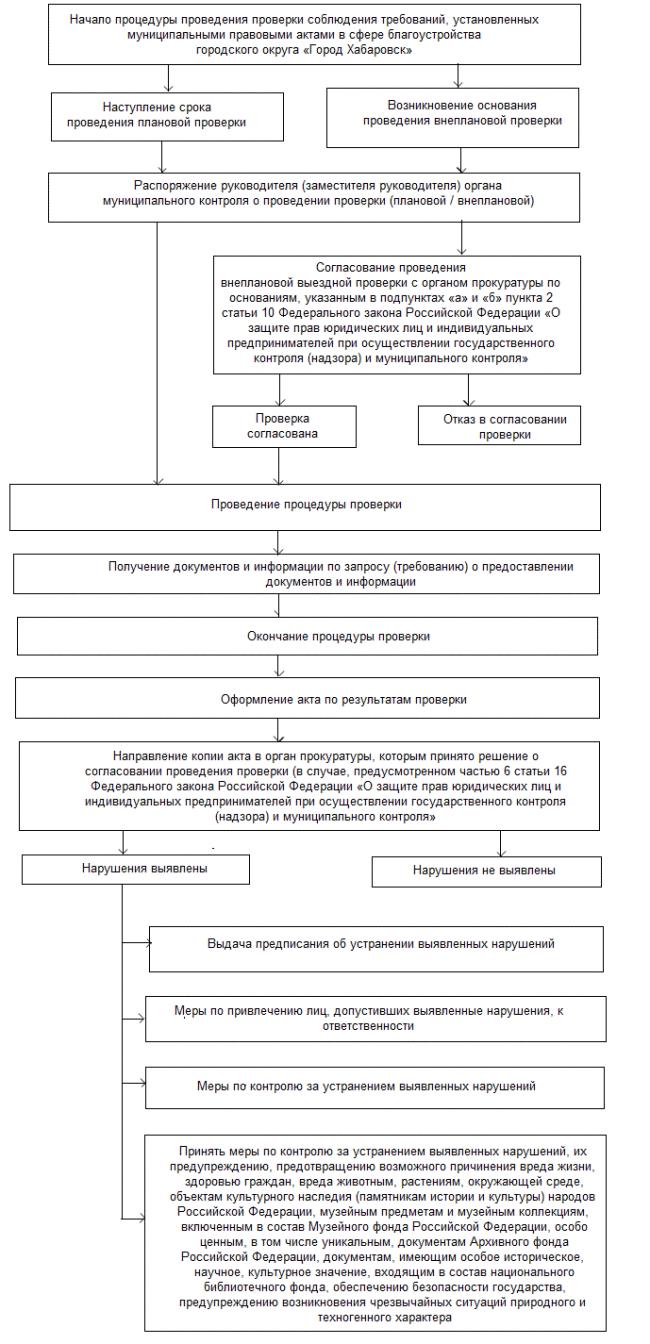 РАСПОРЯЖЕНИЕРАСПОРЯЖЕНИЕРАСПОРЯЖЕНИЕРАСПОРЯЖЕНИЕРАСПОРЯЖЕНИЕРАСПОРЯЖЕНИЕРАСПОРЯЖЕНИЕРАСПОРЯЖЕНИЕNо проведениио проведениипроверкипроверки(плановой/внеплановой, документарной/выездной)(плановой/внеплановой, документарной/выездной)(плановой/внеплановой, документарной/выездной)(плановой/внеплановой, документарной/выездной)(плановой/внеплановой, документарной/выездной)(плановой/внеплановой, документарной/выездной)(плановой/внеплановой, документарной/выездной)(плановой/внеплановой, документарной/выездной)(плановой/внеплановой, документарной/выездной)(плановой/внеплановой, документарной/выездной)(плановой/внеплановой, документарной/выездной)(плановой/внеплановой, документарной/выездной)(плановой/внеплановой, документарной/выездной)(плановой/внеплановой, документарной/выездной)(плановой/внеплановой, документарной/выездной)(плановой/внеплановой, документарной/выездной)(плановой/внеплановой, документарной/выездной)(плановой/внеплановой, документарной/выездной)юридического лица, индивидуального предпринимателяюридического лица, индивидуального предпринимателяюридического лица, индивидуального предпринимателяюридического лица, индивидуального предпринимателяюридического лица, индивидуального предпринимателяюридического лица, индивидуального предпринимателяюридического лица, индивидуального предпринимателяюридического лица, индивидуального предпринимателяюридического лица, индивидуального предпринимателяюридического лица, индивидуального предпринимателяюридического лица, индивидуального предпринимателяюридического лица, индивидуального предпринимателяюридического лица, индивидуального предпринимателяюридического лица, индивидуального предпринимателяюридического лица, индивидуального предпринимателяюридического лица, индивидуального предпринимателяюридического лица, индивидуального предпринимателяюридического лица, индивидуального предпринимателяюридического лица, индивидуального предпринимателяюридического лица, индивидуального предпринимателяюридического лица, индивидуального предпринимателяюридического лица, индивидуального предпринимателя1. Провести проверку в отношении1. Провести проверку в отношении1. Провести проверку в отношении1. Провести проверку в отношении1. Провести проверку в отношении1. Провести проверку в отношении1. Провести проверку в отношении(наименование юридического лица, фамилия, имя, отчество (последнее - при наличии) 
индивидуального предпринимателя)(наименование юридического лица, фамилия, имя, отчество (последнее - при наличии) 
индивидуального предпринимателя)(наименование юридического лица, фамилия, имя, отчество (последнее - при наличии) 
индивидуального предпринимателя)(наименование юридического лица, фамилия, имя, отчество (последнее - при наличии) 
индивидуального предпринимателя)(наименование юридического лица, фамилия, имя, отчество (последнее - при наличии) 
индивидуального предпринимателя)(наименование юридического лица, фамилия, имя, отчество (последнее - при наличии) 
индивидуального предпринимателя)(наименование юридического лица, фамилия, имя, отчество (последнее - при наличии) 
индивидуального предпринимателя)(наименование юридического лица, фамилия, имя, отчество (последнее - при наличии) 
индивидуального предпринимателя)(наименование юридического лица, фамилия, имя, отчество (последнее - при наличии) 
индивидуального предпринимателя)(наименование юридического лица, фамилия, имя, отчество (последнее - при наличии) 
индивидуального предпринимателя)(наименование юридического лица, фамилия, имя, отчество (последнее - при наличии) 
индивидуального предпринимателя)(наименование юридического лица, фамилия, имя, отчество (последнее - при наличии) 
индивидуального предпринимателя)(наименование юридического лица, фамилия, имя, отчество (последнее - при наличии) 
индивидуального предпринимателя)(наименование юридического лица, фамилия, имя, отчество (последнее - при наличии) 
индивидуального предпринимателя)(наименование юридического лица, фамилия, имя, отчество (последнее - при наличии) 
индивидуального предпринимателя)(наименование юридического лица, фамилия, имя, отчество (последнее - при наличии) 
индивидуального предпринимателя)(наименование юридического лица, фамилия, имя, отчество (последнее - при наличии) 
индивидуального предпринимателя)(наименование юридического лица, фамилия, имя, отчество (последнее - при наличии) 
индивидуального предпринимателя)(наименование юридического лица, фамилия, имя, отчество (последнее - при наличии) 
индивидуального предпринимателя)(наименование юридического лица, фамилия, имя, отчество (последнее - при наличии) 
индивидуального предпринимателя)(наименование юридического лица, фамилия, имя, отчество (последнее - при наличии) 
индивидуального предпринимателя)(наименование юридического лица, фамилия, имя, отчество (последнее - при наличии) 
индивидуального предпринимателя)2. Место нахождения:2. Место нахождения:2. Место нахождения:2. Место нахождения:2. Место нахождения:(юридического лица (филиалов, представительств, обособленных структурных подразделений), места фактического осуществления деятельности индивидуальным предпринимателем и (или) используемых ими производственных объектов)(юридического лица (филиалов, представительств, обособленных структурных подразделений), места фактического осуществления деятельности индивидуальным предпринимателем и (или) используемых ими производственных объектов)(юридического лица (филиалов, представительств, обособленных структурных подразделений), места фактического осуществления деятельности индивидуальным предпринимателем и (или) используемых ими производственных объектов)(юридического лица (филиалов, представительств, обособленных структурных подразделений), места фактического осуществления деятельности индивидуальным предпринимателем и (или) используемых ими производственных объектов)(юридического лица (филиалов, представительств, обособленных структурных подразделений), места фактического осуществления деятельности индивидуальным предпринимателем и (или) используемых ими производственных объектов)(юридического лица (филиалов, представительств, обособленных структурных подразделений), места фактического осуществления деятельности индивидуальным предпринимателем и (или) используемых ими производственных объектов)(юридического лица (филиалов, представительств, обособленных структурных подразделений), места фактического осуществления деятельности индивидуальным предпринимателем и (или) используемых ими производственных объектов)(юридического лица (филиалов, представительств, обособленных структурных подразделений), места фактического осуществления деятельности индивидуальным предпринимателем и (или) используемых ими производственных объектов)(юридического лица (филиалов, представительств, обособленных структурных подразделений), места фактического осуществления деятельности индивидуальным предпринимателем и (или) используемых ими производственных объектов)(юридического лица (филиалов, представительств, обособленных структурных подразделений), места фактического осуществления деятельности индивидуальным предпринимателем и (или) используемых ими производственных объектов)(юридического лица (филиалов, представительств, обособленных структурных подразделений), места фактического осуществления деятельности индивидуальным предпринимателем и (или) используемых ими производственных объектов)(юридического лица (филиалов, представительств, обособленных структурных подразделений), места фактического осуществления деятельности индивидуальным предпринимателем и (или) используемых ими производственных объектов)(юридического лица (филиалов, представительств, обособленных структурных подразделений), места фактического осуществления деятельности индивидуальным предпринимателем и (или) используемых ими производственных объектов)(юридического лица (филиалов, представительств, обособленных структурных подразделений), места фактического осуществления деятельности индивидуальным предпринимателем и (или) используемых ими производственных объектов)(юридического лица (филиалов, представительств, обособленных структурных подразделений), места фактического осуществления деятельности индивидуальным предпринимателем и (или) используемых ими производственных объектов)(юридического лица (филиалов, представительств, обособленных структурных подразделений), места фактического осуществления деятельности индивидуальным предпринимателем и (или) используемых ими производственных объектов)(юридического лица (филиалов, представительств, обособленных структурных подразделений), места фактического осуществления деятельности индивидуальным предпринимателем и (или) используемых ими производственных объектов)(юридического лица (филиалов, представительств, обособленных структурных подразделений), места фактического осуществления деятельности индивидуальным предпринимателем и (или) используемых ими производственных объектов)(юридического лица (филиалов, представительств, обособленных структурных подразделений), места фактического осуществления деятельности индивидуальным предпринимателем и (или) используемых ими производственных объектов)(юридического лица (филиалов, представительств, обособленных структурных подразделений), места фактического осуществления деятельности индивидуальным предпринимателем и (или) используемых ими производственных объектов)(юридического лица (филиалов, представительств, обособленных структурных подразделений), места фактического осуществления деятельности индивидуальным предпринимателем и (или) используемых ими производственных объектов)(юридического лица (филиалов, представительств, обособленных структурных подразделений), места фактического осуществления деятельности индивидуальным предпринимателем и (или) используемых ими производственных объектов)3. Назначить лицом(ами), уполномоченным(и) на проведение проверки:3. Назначить лицом(ами), уполномоченным(и) на проведение проверки:3. Назначить лицом(ами), уполномоченным(и) на проведение проверки:3. Назначить лицом(ами), уполномоченным(и) на проведение проверки:3. Назначить лицом(ами), уполномоченным(и) на проведение проверки:3. Назначить лицом(ами), уполномоченным(и) на проведение проверки:3. Назначить лицом(ами), уполномоченным(и) на проведение проверки:3. Назначить лицом(ами), уполномоченным(и) на проведение проверки:3. Назначить лицом(ами), уполномоченным(и) на проведение проверки:3. Назначить лицом(ами), уполномоченным(и) на проведение проверки:3. Назначить лицом(ами), уполномоченным(и) на проведение проверки:3. Назначить лицом(ами), уполномоченным(и) на проведение проверки:3. Назначить лицом(ами), уполномоченным(и) на проведение проверки:3. Назначить лицом(ами), уполномоченным(и) на проведение проверки:3. Назначить лицом(ами), уполномоченным(и) на проведение проверки:(фамилия, имя, отчество (последнее - при наличии), должность должностного лица (должностных лиц), уполномоченного(ых) на проведение проверки)(фамилия, имя, отчество (последнее - при наличии), должность должностного лица (должностных лиц), уполномоченного(ых) на проведение проверки)(фамилия, имя, отчество (последнее - при наличии), должность должностного лица (должностных лиц), уполномоченного(ых) на проведение проверки)(фамилия, имя, отчество (последнее - при наличии), должность должностного лица (должностных лиц), уполномоченного(ых) на проведение проверки)(фамилия, имя, отчество (последнее - при наличии), должность должностного лица (должностных лиц), уполномоченного(ых) на проведение проверки)(фамилия, имя, отчество (последнее - при наличии), должность должностного лица (должностных лиц), уполномоченного(ых) на проведение проверки)(фамилия, имя, отчество (последнее - при наличии), должность должностного лица (должностных лиц), уполномоченного(ых) на проведение проверки)(фамилия, имя, отчество (последнее - при наличии), должность должностного лица (должностных лиц), уполномоченного(ых) на проведение проверки)(фамилия, имя, отчество (последнее - при наличии), должность должностного лица (должностных лиц), уполномоченного(ых) на проведение проверки)(фамилия, имя, отчество (последнее - при наличии), должность должностного лица (должностных лиц), уполномоченного(ых) на проведение проверки)(фамилия, имя, отчество (последнее - при наличии), должность должностного лица (должностных лиц), уполномоченного(ых) на проведение проверки)(фамилия, имя, отчество (последнее - при наличии), должность должностного лица (должностных лиц), уполномоченного(ых) на проведение проверки)(фамилия, имя, отчество (последнее - при наличии), должность должностного лица (должностных лиц), уполномоченного(ых) на проведение проверки)(фамилия, имя, отчество (последнее - при наличии), должность должностного лица (должностных лиц), уполномоченного(ых) на проведение проверки)(фамилия, имя, отчество (последнее - при наличии), должность должностного лица (должностных лиц), уполномоченного(ых) на проведение проверки)(фамилия, имя, отчество (последнее - при наличии), должность должностного лица (должностных лиц), уполномоченного(ых) на проведение проверки)(фамилия, имя, отчество (последнее - при наличии), должность должностного лица (должностных лиц), уполномоченного(ых) на проведение проверки)(фамилия, имя, отчество (последнее - при наличии), должность должностного лица (должностных лиц), уполномоченного(ых) на проведение проверки)(фамилия, имя, отчество (последнее - при наличии), должность должностного лица (должностных лиц), уполномоченного(ых) на проведение проверки)(фамилия, имя, отчество (последнее - при наличии), должность должностного лица (должностных лиц), уполномоченного(ых) на проведение проверки)(фамилия, имя, отчество (последнее - при наличии), должность должностного лица (должностных лиц), уполномоченного(ых) на проведение проверки)(фамилия, имя, отчество (последнее - при наличии), должность должностного лица (должностных лиц), уполномоченного(ых) на проведение проверки)4. Привлечь к проведению проверки в качестве экспертов, представителей экспертных организаций следующих лиц:4. Привлечь к проведению проверки в качестве экспертов, представителей экспертных организаций следующих лиц:4. Привлечь к проведению проверки в качестве экспертов, представителей экспертных организаций следующих лиц:4. Привлечь к проведению проверки в качестве экспертов, представителей экспертных организаций следующих лиц:4. Привлечь к проведению проверки в качестве экспертов, представителей экспертных организаций следующих лиц:4. Привлечь к проведению проверки в качестве экспертов, представителей экспертных организаций следующих лиц:4. Привлечь к проведению проверки в качестве экспертов, представителей экспертных организаций следующих лиц:4. Привлечь к проведению проверки в качестве экспертов, представителей экспертных организаций следующих лиц:4. Привлечь к проведению проверки в качестве экспертов, представителей экспертных организаций следующих лиц:4. Привлечь к проведению проверки в качестве экспертов, представителей экспертных организаций следующих лиц:4. Привлечь к проведению проверки в качестве экспертов, представителей экспертных организаций следующих лиц:4. Привлечь к проведению проверки в качестве экспертов, представителей экспертных организаций следующих лиц:4. Привлечь к проведению проверки в качестве экспертов, представителей экспертных организаций следующих лиц:4. Привлечь к проведению проверки в качестве экспертов, представителей экспертных организаций следующих лиц:4. Привлечь к проведению проверки в качестве экспертов, представителей экспертных организаций следующих лиц:4. Привлечь к проведению проверки в качестве экспертов, представителей экспертных организаций следующих лиц:4. Привлечь к проведению проверки в качестве экспертов, представителей экспертных организаций следующих лиц:4. Привлечь к проведению проверки в качестве экспертов, представителей экспертных организаций следующих лиц:4. Привлечь к проведению проверки в качестве экспертов, представителей экспертных организаций следующих лиц:4. Привлечь к проведению проверки в качестве экспертов, представителей экспертных организаций следующих лиц:4. Привлечь к проведению проверки в качестве экспертов, представителей экспертных организаций следующих лиц:4. Привлечь к проведению проверки в качестве экспертов, представителей экспертных организаций следующих лиц:(фамилия, имя, отчество (последнее - при наличии), должности привлекаемых к проведению проверки экспертов и (или) наименование экспертной организации с указанием реквизитов свидетельства об аккредитации и наименования органа по аккредитации, выдавшего свидетельство об аккредитации)(фамилия, имя, отчество (последнее - при наличии), должности привлекаемых к проведению проверки экспертов и (или) наименование экспертной организации с указанием реквизитов свидетельства об аккредитации и наименования органа по аккредитации, выдавшего свидетельство об аккредитации)(фамилия, имя, отчество (последнее - при наличии), должности привлекаемых к проведению проверки экспертов и (или) наименование экспертной организации с указанием реквизитов свидетельства об аккредитации и наименования органа по аккредитации, выдавшего свидетельство об аккредитации)(фамилия, имя, отчество (последнее - при наличии), должности привлекаемых к проведению проверки экспертов и (или) наименование экспертной организации с указанием реквизитов свидетельства об аккредитации и наименования органа по аккредитации, выдавшего свидетельство об аккредитации)(фамилия, имя, отчество (последнее - при наличии), должности привлекаемых к проведению проверки экспертов и (или) наименование экспертной организации с указанием реквизитов свидетельства об аккредитации и наименования органа по аккредитации, выдавшего свидетельство об аккредитации)(фамилия, имя, отчество (последнее - при наличии), должности привлекаемых к проведению проверки экспертов и (или) наименование экспертной организации с указанием реквизитов свидетельства об аккредитации и наименования органа по аккредитации, выдавшего свидетельство об аккредитации)(фамилия, имя, отчество (последнее - при наличии), должности привлекаемых к проведению проверки экспертов и (или) наименование экспертной организации с указанием реквизитов свидетельства об аккредитации и наименования органа по аккредитации, выдавшего свидетельство об аккредитации)(фамилия, имя, отчество (последнее - при наличии), должности привлекаемых к проведению проверки экспертов и (или) наименование экспертной организации с указанием реквизитов свидетельства об аккредитации и наименования органа по аккредитации, выдавшего свидетельство об аккредитации)(фамилия, имя, отчество (последнее - при наличии), должности привлекаемых к проведению проверки экспертов и (или) наименование экспертной организации с указанием реквизитов свидетельства об аккредитации и наименования органа по аккредитации, выдавшего свидетельство об аккредитации)(фамилия, имя, отчество (последнее - при наличии), должности привлекаемых к проведению проверки экспертов и (или) наименование экспертной организации с указанием реквизитов свидетельства об аккредитации и наименования органа по аккредитации, выдавшего свидетельство об аккредитации)(фамилия, имя, отчество (последнее - при наличии), должности привлекаемых к проведению проверки экспертов и (или) наименование экспертной организации с указанием реквизитов свидетельства об аккредитации и наименования органа по аккредитации, выдавшего свидетельство об аккредитации)(фамилия, имя, отчество (последнее - при наличии), должности привлекаемых к проведению проверки экспертов и (или) наименование экспертной организации с указанием реквизитов свидетельства об аккредитации и наименования органа по аккредитации, выдавшего свидетельство об аккредитации)(фамилия, имя, отчество (последнее - при наличии), должности привлекаемых к проведению проверки экспертов и (или) наименование экспертной организации с указанием реквизитов свидетельства об аккредитации и наименования органа по аккредитации, выдавшего свидетельство об аккредитации)(фамилия, имя, отчество (последнее - при наличии), должности привлекаемых к проведению проверки экспертов и (или) наименование экспертной организации с указанием реквизитов свидетельства об аккредитации и наименования органа по аккредитации, выдавшего свидетельство об аккредитации)(фамилия, имя, отчество (последнее - при наличии), должности привлекаемых к проведению проверки экспертов и (или) наименование экспертной организации с указанием реквизитов свидетельства об аккредитации и наименования органа по аккредитации, выдавшего свидетельство об аккредитации)(фамилия, имя, отчество (последнее - при наличии), должности привлекаемых к проведению проверки экспертов и (или) наименование экспертной организации с указанием реквизитов свидетельства об аккредитации и наименования органа по аккредитации, выдавшего свидетельство об аккредитации)(фамилия, имя, отчество (последнее - при наличии), должности привлекаемых к проведению проверки экспертов и (или) наименование экспертной организации с указанием реквизитов свидетельства об аккредитации и наименования органа по аккредитации, выдавшего свидетельство об аккредитации)(фамилия, имя, отчество (последнее - при наличии), должности привлекаемых к проведению проверки экспертов и (или) наименование экспертной организации с указанием реквизитов свидетельства об аккредитации и наименования органа по аккредитации, выдавшего свидетельство об аккредитации)(фамилия, имя, отчество (последнее - при наличии), должности привлекаемых к проведению проверки экспертов и (или) наименование экспертной организации с указанием реквизитов свидетельства об аккредитации и наименования органа по аккредитации, выдавшего свидетельство об аккредитации)(фамилия, имя, отчество (последнее - при наличии), должности привлекаемых к проведению проверки экспертов и (или) наименование экспертной организации с указанием реквизитов свидетельства об аккредитации и наименования органа по аккредитации, выдавшего свидетельство об аккредитации)(фамилия, имя, отчество (последнее - при наличии), должности привлекаемых к проведению проверки экспертов и (или) наименование экспертной организации с указанием реквизитов свидетельства об аккредитации и наименования органа по аккредитации, выдавшего свидетельство об аккредитации)(фамилия, имя, отчество (последнее - при наличии), должности привлекаемых к проведению проверки экспертов и (или) наименование экспертной организации с указанием реквизитов свидетельства об аккредитации и наименования органа по аккредитации, выдавшего свидетельство об аккредитации)5. Настоящая проверка проводится в рамках муниципального контроля за соблюдением требований, установленных муниципальными правовыми актами в сфере благоустройства, 5. Настоящая проверка проводится в рамках муниципального контроля за соблюдением требований, установленных муниципальными правовыми актами в сфере благоустройства, 5. Настоящая проверка проводится в рамках муниципального контроля за соблюдением требований, установленных муниципальными правовыми актами в сфере благоустройства, 5. Настоящая проверка проводится в рамках муниципального контроля за соблюдением требований, установленных муниципальными правовыми актами в сфере благоустройства, 5. Настоящая проверка проводится в рамках муниципального контроля за соблюдением требований, установленных муниципальными правовыми актами в сфере благоустройства, 5. Настоящая проверка проводится в рамках муниципального контроля за соблюдением требований, установленных муниципальными правовыми актами в сфере благоустройства, 5. Настоящая проверка проводится в рамках муниципального контроля за соблюдением требований, установленных муниципальными правовыми актами в сфере благоустройства, 5. Настоящая проверка проводится в рамках муниципального контроля за соблюдением требований, установленных муниципальными правовыми актами в сфере благоустройства, 5. Настоящая проверка проводится в рамках муниципального контроля за соблюдением требований, установленных муниципальными правовыми актами в сфере благоустройства, 5. Настоящая проверка проводится в рамках муниципального контроля за соблюдением требований, установленных муниципальными правовыми актами в сфере благоустройства, 5. Настоящая проверка проводится в рамках муниципального контроля за соблюдением требований, установленных муниципальными правовыми актами в сфере благоустройства, 5. Настоящая проверка проводится в рамках муниципального контроля за соблюдением требований, установленных муниципальными правовыми актами в сфере благоустройства, 5. Настоящая проверка проводится в рамках муниципального контроля за соблюдением требований, установленных муниципальными правовыми актами в сфере благоустройства, 5. Настоящая проверка проводится в рамках муниципального контроля за соблюдением требований, установленных муниципальными правовыми актами в сфере благоустройства, 5. Настоящая проверка проводится в рамках муниципального контроля за соблюдением требований, установленных муниципальными правовыми актами в сфере благоустройства, 5. Настоящая проверка проводится в рамках муниципального контроля за соблюдением требований, установленных муниципальными правовыми актами в сфере благоустройства, 5. Настоящая проверка проводится в рамках муниципального контроля за соблюдением требований, установленных муниципальными правовыми актами в сфере благоустройства, 5. Настоящая проверка проводится в рамках муниципального контроля за соблюдением требований, установленных муниципальными правовыми актами в сфере благоустройства, 5. Настоящая проверка проводится в рамках муниципального контроля за соблюдением требований, установленных муниципальными правовыми актами в сфере благоустройства, 5. Настоящая проверка проводится в рамках муниципального контроля за соблюдением требований, установленных муниципальными правовыми актами в сфере благоустройства, 5. Настоящая проверка проводится в рамках муниципального контроля за соблюдением требований, установленных муниципальными правовыми актами в сфере благоустройства, 5. Настоящая проверка проводится в рамках муниципального контроля за соблюдением требований, установленных муниципальными правовыми актами в сфере благоустройства, 6. Установить, что:6. Установить, что:6. Установить, что:6. Установить, что:6. Установить, что:6. Установить, что:6. Установить, что:6. Установить, что:6. Установить, что:6. Установить, что:6. Установить, что:6. Установить, что:6. Установить, что:6. Установить, что:6. Установить, что:6. Установить, что:6. Установить, что:6. Установить, что:6. Установить, что:6. Установить, что:6. Установить, что:6. Установить, что:настоящая проверка проводится с целью:настоящая проверка проводится с целью:настоящая проверка проводится с целью:настоящая проверка проводится с целью:настоящая проверка проводится с целью:настоящая проверка проводится с целью:настоящая проверка проводится с целью:настоящая проверка проводится с целью:настоящая проверка проводится с целью:настоящая проверка проводится с целью:
При установлении целей проводимой проверки указывается следующая информация:
а) в случае проведения плановой проверки:
- ссылка на утвержденный ежегодный план проведения плановых проверок;
- реквизиты проверочного листа (списка контрольных вопросов), если при проведении плановой проверки должен быть использован проверочный лист (список контрольных вопросов);
б) в случае проведения внеплановой проверки:
- реквизиты ранее выданного проверяемому лицу предписания об устранении выявленного нарушения, срок для исполнения которого истек;
- реквизиты заявления от юридического лица или индивидуального предпринимателя о предоставлении правового статуса, специального разрешения (лицензии) на право осуществления отдельных видов деятельности или разрешения (согласования) на осуществление иных юридически значимых действий, если проведение соответствующей внеплановой проверки юридического лица, индивидуального предпринимателя предусмотрено правилами предоставления правового статуса, специального разрешения (лицензии), выдачи разрешения (согласования);
- реквизиты поступивших в органы муниципального контроля обращений и заявлений граждан, юридических лиц, индивидуальных предпринимателей, а также сведения об информации, поступившей от органов государственной власти и органов местного самоуправления, из средств массовой информации;
- реквизиты мотивированного представления должностного лица органа муниципального контроля по результатам анализа результатов мероприятий по контролю без взаимодействия с юридическими лицами, индивидуальными предпринимателями, рассмотрения или предварительной проверки поступивших в органы муниципального контроля обращений и заявлений граждан, в том числе индивидуальных предпринимателей, юридических лиц, информации от органов государственной власти, органов местного самоуправления, из средств массовой информации;
- реквизиты приказа (распоряжения) руководителя органа государственного контроля (надзора), изданного в соответствии с поручениями Президента Российской Федерации, Правительства Российской Федерации;
- реквизиты требования прокурора о проведении внеплановой проверки в рамках надзора за исполнением законов и реквизиты прилагаемых к требованию материалов и обращений;
- сведения о выявленных в ходе проведения мероприятия по контролю без взаимодействия с юридическими лицами, индивидуальными предпринимателями индикаторах риска нарушения обязательных требований;
в) в случае проведения внеплановой выездной проверки, которая подлежит согласованию органами прокуратуры, но в целях принятия неотложных мер должна быть проведена незамедлительно в связи с причинением вреда либо нарушением проверяемых требований, если такое причинение вреда либо нарушение требований обнаружено непосредственно в момент его совершения:
- реквизиты прилагаемой к распоряжению о проведении проверки копии документа (рапорта, докладной записки и другие), представленного должностным лицом, обнаружившим нарушение;
При установлении целей проводимой проверки указывается следующая информация:
а) в случае проведения плановой проверки:
- ссылка на утвержденный ежегодный план проведения плановых проверок;
- реквизиты проверочного листа (списка контрольных вопросов), если при проведении плановой проверки должен быть использован проверочный лист (список контрольных вопросов);
б) в случае проведения внеплановой проверки:
- реквизиты ранее выданного проверяемому лицу предписания об устранении выявленного нарушения, срок для исполнения которого истек;
- реквизиты заявления от юридического лица или индивидуального предпринимателя о предоставлении правового статуса, специального разрешения (лицензии) на право осуществления отдельных видов деятельности или разрешения (согласования) на осуществление иных юридически значимых действий, если проведение соответствующей внеплановой проверки юридического лица, индивидуального предпринимателя предусмотрено правилами предоставления правового статуса, специального разрешения (лицензии), выдачи разрешения (согласования);
- реквизиты поступивших в органы муниципального контроля обращений и заявлений граждан, юридических лиц, индивидуальных предпринимателей, а также сведения об информации, поступившей от органов государственной власти и органов местного самоуправления, из средств массовой информации;
- реквизиты мотивированного представления должностного лица органа муниципального контроля по результатам анализа результатов мероприятий по контролю без взаимодействия с юридическими лицами, индивидуальными предпринимателями, рассмотрения или предварительной проверки поступивших в органы муниципального контроля обращений и заявлений граждан, в том числе индивидуальных предпринимателей, юридических лиц, информации от органов государственной власти, органов местного самоуправления, из средств массовой информации;
- реквизиты приказа (распоряжения) руководителя органа государственного контроля (надзора), изданного в соответствии с поручениями Президента Российской Федерации, Правительства Российской Федерации;
- реквизиты требования прокурора о проведении внеплановой проверки в рамках надзора за исполнением законов и реквизиты прилагаемых к требованию материалов и обращений;
- сведения о выявленных в ходе проведения мероприятия по контролю без взаимодействия с юридическими лицами, индивидуальными предпринимателями индикаторах риска нарушения обязательных требований;
в) в случае проведения внеплановой выездной проверки, которая подлежит согласованию органами прокуратуры, но в целях принятия неотложных мер должна быть проведена незамедлительно в связи с причинением вреда либо нарушением проверяемых требований, если такое причинение вреда либо нарушение требований обнаружено непосредственно в момент его совершения:
- реквизиты прилагаемой к распоряжению о проведении проверки копии документа (рапорта, докладной записки и другие), представленного должностным лицом, обнаружившим нарушение;
При установлении целей проводимой проверки указывается следующая информация:
а) в случае проведения плановой проверки:
- ссылка на утвержденный ежегодный план проведения плановых проверок;
- реквизиты проверочного листа (списка контрольных вопросов), если при проведении плановой проверки должен быть использован проверочный лист (список контрольных вопросов);
б) в случае проведения внеплановой проверки:
- реквизиты ранее выданного проверяемому лицу предписания об устранении выявленного нарушения, срок для исполнения которого истек;
- реквизиты заявления от юридического лица или индивидуального предпринимателя о предоставлении правового статуса, специального разрешения (лицензии) на право осуществления отдельных видов деятельности или разрешения (согласования) на осуществление иных юридически значимых действий, если проведение соответствующей внеплановой проверки юридического лица, индивидуального предпринимателя предусмотрено правилами предоставления правового статуса, специального разрешения (лицензии), выдачи разрешения (согласования);
- реквизиты поступивших в органы муниципального контроля обращений и заявлений граждан, юридических лиц, индивидуальных предпринимателей, а также сведения об информации, поступившей от органов государственной власти и органов местного самоуправления, из средств массовой информации;
- реквизиты мотивированного представления должностного лица органа муниципального контроля по результатам анализа результатов мероприятий по контролю без взаимодействия с юридическими лицами, индивидуальными предпринимателями, рассмотрения или предварительной проверки поступивших в органы муниципального контроля обращений и заявлений граждан, в том числе индивидуальных предпринимателей, юридических лиц, информации от органов государственной власти, органов местного самоуправления, из средств массовой информации;
- реквизиты приказа (распоряжения) руководителя органа государственного контроля (надзора), изданного в соответствии с поручениями Президента Российской Федерации, Правительства Российской Федерации;
- реквизиты требования прокурора о проведении внеплановой проверки в рамках надзора за исполнением законов и реквизиты прилагаемых к требованию материалов и обращений;
- сведения о выявленных в ходе проведения мероприятия по контролю без взаимодействия с юридическими лицами, индивидуальными предпринимателями индикаторах риска нарушения обязательных требований;
в) в случае проведения внеплановой выездной проверки, которая подлежит согласованию органами прокуратуры, но в целях принятия неотложных мер должна быть проведена незамедлительно в связи с причинением вреда либо нарушением проверяемых требований, если такое причинение вреда либо нарушение требований обнаружено непосредственно в момент его совершения:
- реквизиты прилагаемой к распоряжению о проведении проверки копии документа (рапорта, докладной записки и другие), представленного должностным лицом, обнаружившим нарушение;
При установлении целей проводимой проверки указывается следующая информация:
а) в случае проведения плановой проверки:
- ссылка на утвержденный ежегодный план проведения плановых проверок;
- реквизиты проверочного листа (списка контрольных вопросов), если при проведении плановой проверки должен быть использован проверочный лист (список контрольных вопросов);
б) в случае проведения внеплановой проверки:
- реквизиты ранее выданного проверяемому лицу предписания об устранении выявленного нарушения, срок для исполнения которого истек;
- реквизиты заявления от юридического лица или индивидуального предпринимателя о предоставлении правового статуса, специального разрешения (лицензии) на право осуществления отдельных видов деятельности или разрешения (согласования) на осуществление иных юридически значимых действий, если проведение соответствующей внеплановой проверки юридического лица, индивидуального предпринимателя предусмотрено правилами предоставления правового статуса, специального разрешения (лицензии), выдачи разрешения (согласования);
- реквизиты поступивших в органы муниципального контроля обращений и заявлений граждан, юридических лиц, индивидуальных предпринимателей, а также сведения об информации, поступившей от органов государственной власти и органов местного самоуправления, из средств массовой информации;
- реквизиты мотивированного представления должностного лица органа муниципального контроля по результатам анализа результатов мероприятий по контролю без взаимодействия с юридическими лицами, индивидуальными предпринимателями, рассмотрения или предварительной проверки поступивших в органы муниципального контроля обращений и заявлений граждан, в том числе индивидуальных предпринимателей, юридических лиц, информации от органов государственной власти, органов местного самоуправления, из средств массовой информации;
- реквизиты приказа (распоряжения) руководителя органа государственного контроля (надзора), изданного в соответствии с поручениями Президента Российской Федерации, Правительства Российской Федерации;
- реквизиты требования прокурора о проведении внеплановой проверки в рамках надзора за исполнением законов и реквизиты прилагаемых к требованию материалов и обращений;
- сведения о выявленных в ходе проведения мероприятия по контролю без взаимодействия с юридическими лицами, индивидуальными предпринимателями индикаторах риска нарушения обязательных требований;
в) в случае проведения внеплановой выездной проверки, которая подлежит согласованию органами прокуратуры, но в целях принятия неотложных мер должна быть проведена незамедлительно в связи с причинением вреда либо нарушением проверяемых требований, если такое причинение вреда либо нарушение требований обнаружено непосредственно в момент его совершения:
- реквизиты прилагаемой к распоряжению о проведении проверки копии документа (рапорта, докладной записки и другие), представленного должностным лицом, обнаружившим нарушение;
При установлении целей проводимой проверки указывается следующая информация:
а) в случае проведения плановой проверки:
- ссылка на утвержденный ежегодный план проведения плановых проверок;
- реквизиты проверочного листа (списка контрольных вопросов), если при проведении плановой проверки должен быть использован проверочный лист (список контрольных вопросов);
б) в случае проведения внеплановой проверки:
- реквизиты ранее выданного проверяемому лицу предписания об устранении выявленного нарушения, срок для исполнения которого истек;
- реквизиты заявления от юридического лица или индивидуального предпринимателя о предоставлении правового статуса, специального разрешения (лицензии) на право осуществления отдельных видов деятельности или разрешения (согласования) на осуществление иных юридически значимых действий, если проведение соответствующей внеплановой проверки юридического лица, индивидуального предпринимателя предусмотрено правилами предоставления правового статуса, специального разрешения (лицензии), выдачи разрешения (согласования);
- реквизиты поступивших в органы муниципального контроля обращений и заявлений граждан, юридических лиц, индивидуальных предпринимателей, а также сведения об информации, поступившей от органов государственной власти и органов местного самоуправления, из средств массовой информации;
- реквизиты мотивированного представления должностного лица органа муниципального контроля по результатам анализа результатов мероприятий по контролю без взаимодействия с юридическими лицами, индивидуальными предпринимателями, рассмотрения или предварительной проверки поступивших в органы муниципального контроля обращений и заявлений граждан, в том числе индивидуальных предпринимателей, юридических лиц, информации от органов государственной власти, органов местного самоуправления, из средств массовой информации;
- реквизиты приказа (распоряжения) руководителя органа государственного контроля (надзора), изданного в соответствии с поручениями Президента Российской Федерации, Правительства Российской Федерации;
- реквизиты требования прокурора о проведении внеплановой проверки в рамках надзора за исполнением законов и реквизиты прилагаемых к требованию материалов и обращений;
- сведения о выявленных в ходе проведения мероприятия по контролю без взаимодействия с юридическими лицами, индивидуальными предпринимателями индикаторах риска нарушения обязательных требований;
в) в случае проведения внеплановой выездной проверки, которая подлежит согласованию органами прокуратуры, но в целях принятия неотложных мер должна быть проведена незамедлительно в связи с причинением вреда либо нарушением проверяемых требований, если такое причинение вреда либо нарушение требований обнаружено непосредственно в момент его совершения:
- реквизиты прилагаемой к распоряжению о проведении проверки копии документа (рапорта, докладной записки и другие), представленного должностным лицом, обнаружившим нарушение;
При установлении целей проводимой проверки указывается следующая информация:
а) в случае проведения плановой проверки:
- ссылка на утвержденный ежегодный план проведения плановых проверок;
- реквизиты проверочного листа (списка контрольных вопросов), если при проведении плановой проверки должен быть использован проверочный лист (список контрольных вопросов);
б) в случае проведения внеплановой проверки:
- реквизиты ранее выданного проверяемому лицу предписания об устранении выявленного нарушения, срок для исполнения которого истек;
- реквизиты заявления от юридического лица или индивидуального предпринимателя о предоставлении правового статуса, специального разрешения (лицензии) на право осуществления отдельных видов деятельности или разрешения (согласования) на осуществление иных юридически значимых действий, если проведение соответствующей внеплановой проверки юридического лица, индивидуального предпринимателя предусмотрено правилами предоставления правового статуса, специального разрешения (лицензии), выдачи разрешения (согласования);
- реквизиты поступивших в органы муниципального контроля обращений и заявлений граждан, юридических лиц, индивидуальных предпринимателей, а также сведения об информации, поступившей от органов государственной власти и органов местного самоуправления, из средств массовой информации;
- реквизиты мотивированного представления должностного лица органа муниципального контроля по результатам анализа результатов мероприятий по контролю без взаимодействия с юридическими лицами, индивидуальными предпринимателями, рассмотрения или предварительной проверки поступивших в органы муниципального контроля обращений и заявлений граждан, в том числе индивидуальных предпринимателей, юридических лиц, информации от органов государственной власти, органов местного самоуправления, из средств массовой информации;
- реквизиты приказа (распоряжения) руководителя органа государственного контроля (надзора), изданного в соответствии с поручениями Президента Российской Федерации, Правительства Российской Федерации;
- реквизиты требования прокурора о проведении внеплановой проверки в рамках надзора за исполнением законов и реквизиты прилагаемых к требованию материалов и обращений;
- сведения о выявленных в ходе проведения мероприятия по контролю без взаимодействия с юридическими лицами, индивидуальными предпринимателями индикаторах риска нарушения обязательных требований;
в) в случае проведения внеплановой выездной проверки, которая подлежит согласованию органами прокуратуры, но в целях принятия неотложных мер должна быть проведена незамедлительно в связи с причинением вреда либо нарушением проверяемых требований, если такое причинение вреда либо нарушение требований обнаружено непосредственно в момент его совершения:
- реквизиты прилагаемой к распоряжению о проведении проверки копии документа (рапорта, докладной записки и другие), представленного должностным лицом, обнаружившим нарушение;
При установлении целей проводимой проверки указывается следующая информация:
а) в случае проведения плановой проверки:
- ссылка на утвержденный ежегодный план проведения плановых проверок;
- реквизиты проверочного листа (списка контрольных вопросов), если при проведении плановой проверки должен быть использован проверочный лист (список контрольных вопросов);
б) в случае проведения внеплановой проверки:
- реквизиты ранее выданного проверяемому лицу предписания об устранении выявленного нарушения, срок для исполнения которого истек;
- реквизиты заявления от юридического лица или индивидуального предпринимателя о предоставлении правового статуса, специального разрешения (лицензии) на право осуществления отдельных видов деятельности или разрешения (согласования) на осуществление иных юридически значимых действий, если проведение соответствующей внеплановой проверки юридического лица, индивидуального предпринимателя предусмотрено правилами предоставления правового статуса, специального разрешения (лицензии), выдачи разрешения (согласования);
- реквизиты поступивших в органы муниципального контроля обращений и заявлений граждан, юридических лиц, индивидуальных предпринимателей, а также сведения об информации, поступившей от органов государственной власти и органов местного самоуправления, из средств массовой информации;
- реквизиты мотивированного представления должностного лица органа муниципального контроля по результатам анализа результатов мероприятий по контролю без взаимодействия с юридическими лицами, индивидуальными предпринимателями, рассмотрения или предварительной проверки поступивших в органы муниципального контроля обращений и заявлений граждан, в том числе индивидуальных предпринимателей, юридических лиц, информации от органов государственной власти, органов местного самоуправления, из средств массовой информации;
- реквизиты приказа (распоряжения) руководителя органа государственного контроля (надзора), изданного в соответствии с поручениями Президента Российской Федерации, Правительства Российской Федерации;
- реквизиты требования прокурора о проведении внеплановой проверки в рамках надзора за исполнением законов и реквизиты прилагаемых к требованию материалов и обращений;
- сведения о выявленных в ходе проведения мероприятия по контролю без взаимодействия с юридическими лицами, индивидуальными предпринимателями индикаторах риска нарушения обязательных требований;
в) в случае проведения внеплановой выездной проверки, которая подлежит согласованию органами прокуратуры, но в целях принятия неотложных мер должна быть проведена незамедлительно в связи с причинением вреда либо нарушением проверяемых требований, если такое причинение вреда либо нарушение требований обнаружено непосредственно в момент его совершения:
- реквизиты прилагаемой к распоряжению о проведении проверки копии документа (рапорта, докладной записки и другие), представленного должностным лицом, обнаружившим нарушение;
При установлении целей проводимой проверки указывается следующая информация:
а) в случае проведения плановой проверки:
- ссылка на утвержденный ежегодный план проведения плановых проверок;
- реквизиты проверочного листа (списка контрольных вопросов), если при проведении плановой проверки должен быть использован проверочный лист (список контрольных вопросов);
б) в случае проведения внеплановой проверки:
- реквизиты ранее выданного проверяемому лицу предписания об устранении выявленного нарушения, срок для исполнения которого истек;
- реквизиты заявления от юридического лица или индивидуального предпринимателя о предоставлении правового статуса, специального разрешения (лицензии) на право осуществления отдельных видов деятельности или разрешения (согласования) на осуществление иных юридически значимых действий, если проведение соответствующей внеплановой проверки юридического лица, индивидуального предпринимателя предусмотрено правилами предоставления правового статуса, специального разрешения (лицензии), выдачи разрешения (согласования);
- реквизиты поступивших в органы муниципального контроля обращений и заявлений граждан, юридических лиц, индивидуальных предпринимателей, а также сведения об информации, поступившей от органов государственной власти и органов местного самоуправления, из средств массовой информации;
- реквизиты мотивированного представления должностного лица органа муниципального контроля по результатам анализа результатов мероприятий по контролю без взаимодействия с юридическими лицами, индивидуальными предпринимателями, рассмотрения или предварительной проверки поступивших в органы муниципального контроля обращений и заявлений граждан, в том числе индивидуальных предпринимателей, юридических лиц, информации от органов государственной власти, органов местного самоуправления, из средств массовой информации;
- реквизиты приказа (распоряжения) руководителя органа государственного контроля (надзора), изданного в соответствии с поручениями Президента Российской Федерации, Правительства Российской Федерации;
- реквизиты требования прокурора о проведении внеплановой проверки в рамках надзора за исполнением законов и реквизиты прилагаемых к требованию материалов и обращений;
- сведения о выявленных в ходе проведения мероприятия по контролю без взаимодействия с юридическими лицами, индивидуальными предпринимателями индикаторах риска нарушения обязательных требований;
в) в случае проведения внеплановой выездной проверки, которая подлежит согласованию органами прокуратуры, но в целях принятия неотложных мер должна быть проведена незамедлительно в связи с причинением вреда либо нарушением проверяемых требований, если такое причинение вреда либо нарушение требований обнаружено непосредственно в момент его совершения:
- реквизиты прилагаемой к распоряжению о проведении проверки копии документа (рапорта, докладной записки и другие), представленного должностным лицом, обнаружившим нарушение;
При установлении целей проводимой проверки указывается следующая информация:
а) в случае проведения плановой проверки:
- ссылка на утвержденный ежегодный план проведения плановых проверок;
- реквизиты проверочного листа (списка контрольных вопросов), если при проведении плановой проверки должен быть использован проверочный лист (список контрольных вопросов);
б) в случае проведения внеплановой проверки:
- реквизиты ранее выданного проверяемому лицу предписания об устранении выявленного нарушения, срок для исполнения которого истек;
- реквизиты заявления от юридического лица или индивидуального предпринимателя о предоставлении правового статуса, специального разрешения (лицензии) на право осуществления отдельных видов деятельности или разрешения (согласования) на осуществление иных юридически значимых действий, если проведение соответствующей внеплановой проверки юридического лица, индивидуального предпринимателя предусмотрено правилами предоставления правового статуса, специального разрешения (лицензии), выдачи разрешения (согласования);
- реквизиты поступивших в органы муниципального контроля обращений и заявлений граждан, юридических лиц, индивидуальных предпринимателей, а также сведения об информации, поступившей от органов государственной власти и органов местного самоуправления, из средств массовой информации;
- реквизиты мотивированного представления должностного лица органа муниципального контроля по результатам анализа результатов мероприятий по контролю без взаимодействия с юридическими лицами, индивидуальными предпринимателями, рассмотрения или предварительной проверки поступивших в органы муниципального контроля обращений и заявлений граждан, в том числе индивидуальных предпринимателей, юридических лиц, информации от органов государственной власти, органов местного самоуправления, из средств массовой информации;
- реквизиты приказа (распоряжения) руководителя органа государственного контроля (надзора), изданного в соответствии с поручениями Президента Российской Федерации, Правительства Российской Федерации;
- реквизиты требования прокурора о проведении внеплановой проверки в рамках надзора за исполнением законов и реквизиты прилагаемых к требованию материалов и обращений;
- сведения о выявленных в ходе проведения мероприятия по контролю без взаимодействия с юридическими лицами, индивидуальными предпринимателями индикаторах риска нарушения обязательных требований;
в) в случае проведения внеплановой выездной проверки, которая подлежит согласованию органами прокуратуры, но в целях принятия неотложных мер должна быть проведена незамедлительно в связи с причинением вреда либо нарушением проверяемых требований, если такое причинение вреда либо нарушение требований обнаружено непосредственно в момент его совершения:
- реквизиты прилагаемой к распоряжению о проведении проверки копии документа (рапорта, докладной записки и другие), представленного должностным лицом, обнаружившим нарушение;
При установлении целей проводимой проверки указывается следующая информация:
а) в случае проведения плановой проверки:
- ссылка на утвержденный ежегодный план проведения плановых проверок;
- реквизиты проверочного листа (списка контрольных вопросов), если при проведении плановой проверки должен быть использован проверочный лист (список контрольных вопросов);
б) в случае проведения внеплановой проверки:
- реквизиты ранее выданного проверяемому лицу предписания об устранении выявленного нарушения, срок для исполнения которого истек;
- реквизиты заявления от юридического лица или индивидуального предпринимателя о предоставлении правового статуса, специального разрешения (лицензии) на право осуществления отдельных видов деятельности или разрешения (согласования) на осуществление иных юридически значимых действий, если проведение соответствующей внеплановой проверки юридического лица, индивидуального предпринимателя предусмотрено правилами предоставления правового статуса, специального разрешения (лицензии), выдачи разрешения (согласования);
- реквизиты поступивших в органы муниципального контроля обращений и заявлений граждан, юридических лиц, индивидуальных предпринимателей, а также сведения об информации, поступившей от органов государственной власти и органов местного самоуправления, из средств массовой информации;
- реквизиты мотивированного представления должностного лица органа муниципального контроля по результатам анализа результатов мероприятий по контролю без взаимодействия с юридическими лицами, индивидуальными предпринимателями, рассмотрения или предварительной проверки поступивших в органы муниципального контроля обращений и заявлений граждан, в том числе индивидуальных предпринимателей, юридических лиц, информации от органов государственной власти, органов местного самоуправления, из средств массовой информации;
- реквизиты приказа (распоряжения) руководителя органа государственного контроля (надзора), изданного в соответствии с поручениями Президента Российской Федерации, Правительства Российской Федерации;
- реквизиты требования прокурора о проведении внеплановой проверки в рамках надзора за исполнением законов и реквизиты прилагаемых к требованию материалов и обращений;
- сведения о выявленных в ходе проведения мероприятия по контролю без взаимодействия с юридическими лицами, индивидуальными предпринимателями индикаторах риска нарушения обязательных требований;
в) в случае проведения внеплановой выездной проверки, которая подлежит согласованию органами прокуратуры, но в целях принятия неотложных мер должна быть проведена незамедлительно в связи с причинением вреда либо нарушением проверяемых требований, если такое причинение вреда либо нарушение требований обнаружено непосредственно в момент его совершения:
- реквизиты прилагаемой к распоряжению о проведении проверки копии документа (рапорта, докладной записки и другие), представленного должностным лицом, обнаружившим нарушение;
При установлении целей проводимой проверки указывается следующая информация:
а) в случае проведения плановой проверки:
- ссылка на утвержденный ежегодный план проведения плановых проверок;
- реквизиты проверочного листа (списка контрольных вопросов), если при проведении плановой проверки должен быть использован проверочный лист (список контрольных вопросов);
б) в случае проведения внеплановой проверки:
- реквизиты ранее выданного проверяемому лицу предписания об устранении выявленного нарушения, срок для исполнения которого истек;
- реквизиты заявления от юридического лица или индивидуального предпринимателя о предоставлении правового статуса, специального разрешения (лицензии) на право осуществления отдельных видов деятельности или разрешения (согласования) на осуществление иных юридически значимых действий, если проведение соответствующей внеплановой проверки юридического лица, индивидуального предпринимателя предусмотрено правилами предоставления правового статуса, специального разрешения (лицензии), выдачи разрешения (согласования);
- реквизиты поступивших в органы муниципального контроля обращений и заявлений граждан, юридических лиц, индивидуальных предпринимателей, а также сведения об информации, поступившей от органов государственной власти и органов местного самоуправления, из средств массовой информации;
- реквизиты мотивированного представления должностного лица органа муниципального контроля по результатам анализа результатов мероприятий по контролю без взаимодействия с юридическими лицами, индивидуальными предпринимателями, рассмотрения или предварительной проверки поступивших в органы муниципального контроля обращений и заявлений граждан, в том числе индивидуальных предпринимателей, юридических лиц, информации от органов государственной власти, органов местного самоуправления, из средств массовой информации;
- реквизиты приказа (распоряжения) руководителя органа государственного контроля (надзора), изданного в соответствии с поручениями Президента Российской Федерации, Правительства Российской Федерации;
- реквизиты требования прокурора о проведении внеплановой проверки в рамках надзора за исполнением законов и реквизиты прилагаемых к требованию материалов и обращений;
- сведения о выявленных в ходе проведения мероприятия по контролю без взаимодействия с юридическими лицами, индивидуальными предпринимателями индикаторах риска нарушения обязательных требований;
в) в случае проведения внеплановой выездной проверки, которая подлежит согласованию органами прокуратуры, но в целях принятия неотложных мер должна быть проведена незамедлительно в связи с причинением вреда либо нарушением проверяемых требований, если такое причинение вреда либо нарушение требований обнаружено непосредственно в момент его совершения:
- реквизиты прилагаемой к распоряжению о проведении проверки копии документа (рапорта, докладной записки и другие), представленного должностным лицом, обнаружившим нарушение;
При установлении целей проводимой проверки указывается следующая информация:
а) в случае проведения плановой проверки:
- ссылка на утвержденный ежегодный план проведения плановых проверок;
- реквизиты проверочного листа (списка контрольных вопросов), если при проведении плановой проверки должен быть использован проверочный лист (список контрольных вопросов);
б) в случае проведения внеплановой проверки:
- реквизиты ранее выданного проверяемому лицу предписания об устранении выявленного нарушения, срок для исполнения которого истек;
- реквизиты заявления от юридического лица или индивидуального предпринимателя о предоставлении правового статуса, специального разрешения (лицензии) на право осуществления отдельных видов деятельности или разрешения (согласования) на осуществление иных юридически значимых действий, если проведение соответствующей внеплановой проверки юридического лица, индивидуального предпринимателя предусмотрено правилами предоставления правового статуса, специального разрешения (лицензии), выдачи разрешения (согласования);
- реквизиты поступивших в органы муниципального контроля обращений и заявлений граждан, юридических лиц, индивидуальных предпринимателей, а также сведения об информации, поступившей от органов государственной власти и органов местного самоуправления, из средств массовой информации;
- реквизиты мотивированного представления должностного лица органа муниципального контроля по результатам анализа результатов мероприятий по контролю без взаимодействия с юридическими лицами, индивидуальными предпринимателями, рассмотрения или предварительной проверки поступивших в органы муниципального контроля обращений и заявлений граждан, в том числе индивидуальных предпринимателей, юридических лиц, информации от органов государственной власти, органов местного самоуправления, из средств массовой информации;
- реквизиты приказа (распоряжения) руководителя органа государственного контроля (надзора), изданного в соответствии с поручениями Президента Российской Федерации, Правительства Российской Федерации;
- реквизиты требования прокурора о проведении внеплановой проверки в рамках надзора за исполнением законов и реквизиты прилагаемых к требованию материалов и обращений;
- сведения о выявленных в ходе проведения мероприятия по контролю без взаимодействия с юридическими лицами, индивидуальными предпринимателями индикаторах риска нарушения обязательных требований;
в) в случае проведения внеплановой выездной проверки, которая подлежит согласованию органами прокуратуры, но в целях принятия неотложных мер должна быть проведена незамедлительно в связи с причинением вреда либо нарушением проверяемых требований, если такое причинение вреда либо нарушение требований обнаружено непосредственно в момент его совершения:
- реквизиты прилагаемой к распоряжению о проведении проверки копии документа (рапорта, докладной записки и другие), представленного должностным лицом, обнаружившим нарушение;
При установлении целей проводимой проверки указывается следующая информация:
а) в случае проведения плановой проверки:
- ссылка на утвержденный ежегодный план проведения плановых проверок;
- реквизиты проверочного листа (списка контрольных вопросов), если при проведении плановой проверки должен быть использован проверочный лист (список контрольных вопросов);
б) в случае проведения внеплановой проверки:
- реквизиты ранее выданного проверяемому лицу предписания об устранении выявленного нарушения, срок для исполнения которого истек;
- реквизиты заявления от юридического лица или индивидуального предпринимателя о предоставлении правового статуса, специального разрешения (лицензии) на право осуществления отдельных видов деятельности или разрешения (согласования) на осуществление иных юридически значимых действий, если проведение соответствующей внеплановой проверки юридического лица, индивидуального предпринимателя предусмотрено правилами предоставления правового статуса, специального разрешения (лицензии), выдачи разрешения (согласования);
- реквизиты поступивших в органы муниципального контроля обращений и заявлений граждан, юридических лиц, индивидуальных предпринимателей, а также сведения об информации, поступившей от органов государственной власти и органов местного самоуправления, из средств массовой информации;
- реквизиты мотивированного представления должностного лица органа муниципального контроля по результатам анализа результатов мероприятий по контролю без взаимодействия с юридическими лицами, индивидуальными предпринимателями, рассмотрения или предварительной проверки поступивших в органы муниципального контроля обращений и заявлений граждан, в том числе индивидуальных предпринимателей, юридических лиц, информации от органов государственной власти, органов местного самоуправления, из средств массовой информации;
- реквизиты приказа (распоряжения) руководителя органа государственного контроля (надзора), изданного в соответствии с поручениями Президента Российской Федерации, Правительства Российской Федерации;
- реквизиты требования прокурора о проведении внеплановой проверки в рамках надзора за исполнением законов и реквизиты прилагаемых к требованию материалов и обращений;
- сведения о выявленных в ходе проведения мероприятия по контролю без взаимодействия с юридическими лицами, индивидуальными предпринимателями индикаторах риска нарушения обязательных требований;
в) в случае проведения внеплановой выездной проверки, которая подлежит согласованию органами прокуратуры, но в целях принятия неотложных мер должна быть проведена незамедлительно в связи с причинением вреда либо нарушением проверяемых требований, если такое причинение вреда либо нарушение требований обнаружено непосредственно в момент его совершения:
- реквизиты прилагаемой к распоряжению о проведении проверки копии документа (рапорта, докладной записки и другие), представленного должностным лицом, обнаружившим нарушение;
При установлении целей проводимой проверки указывается следующая информация:
а) в случае проведения плановой проверки:
- ссылка на утвержденный ежегодный план проведения плановых проверок;
- реквизиты проверочного листа (списка контрольных вопросов), если при проведении плановой проверки должен быть использован проверочный лист (список контрольных вопросов);
б) в случае проведения внеплановой проверки:
- реквизиты ранее выданного проверяемому лицу предписания об устранении выявленного нарушения, срок для исполнения которого истек;
- реквизиты заявления от юридического лица или индивидуального предпринимателя о предоставлении правового статуса, специального разрешения (лицензии) на право осуществления отдельных видов деятельности или разрешения (согласования) на осуществление иных юридически значимых действий, если проведение соответствующей внеплановой проверки юридического лица, индивидуального предпринимателя предусмотрено правилами предоставления правового статуса, специального разрешения (лицензии), выдачи разрешения (согласования);
- реквизиты поступивших в органы муниципального контроля обращений и заявлений граждан, юридических лиц, индивидуальных предпринимателей, а также сведения об информации, поступившей от органов государственной власти и органов местного самоуправления, из средств массовой информации;
- реквизиты мотивированного представления должностного лица органа муниципального контроля по результатам анализа результатов мероприятий по контролю без взаимодействия с юридическими лицами, индивидуальными предпринимателями, рассмотрения или предварительной проверки поступивших в органы муниципального контроля обращений и заявлений граждан, в том числе индивидуальных предпринимателей, юридических лиц, информации от органов государственной власти, органов местного самоуправления, из средств массовой информации;
- реквизиты приказа (распоряжения) руководителя органа государственного контроля (надзора), изданного в соответствии с поручениями Президента Российской Федерации, Правительства Российской Федерации;
- реквизиты требования прокурора о проведении внеплановой проверки в рамках надзора за исполнением законов и реквизиты прилагаемых к требованию материалов и обращений;
- сведения о выявленных в ходе проведения мероприятия по контролю без взаимодействия с юридическими лицами, индивидуальными предпринимателями индикаторах риска нарушения обязательных требований;
в) в случае проведения внеплановой выездной проверки, которая подлежит согласованию органами прокуратуры, но в целях принятия неотложных мер должна быть проведена незамедлительно в связи с причинением вреда либо нарушением проверяемых требований, если такое причинение вреда либо нарушение требований обнаружено непосредственно в момент его совершения:
- реквизиты прилагаемой к распоряжению о проведении проверки копии документа (рапорта, докладной записки и другие), представленного должностным лицом, обнаружившим нарушение;
При установлении целей проводимой проверки указывается следующая информация:
а) в случае проведения плановой проверки:
- ссылка на утвержденный ежегодный план проведения плановых проверок;
- реквизиты проверочного листа (списка контрольных вопросов), если при проведении плановой проверки должен быть использован проверочный лист (список контрольных вопросов);
б) в случае проведения внеплановой проверки:
- реквизиты ранее выданного проверяемому лицу предписания об устранении выявленного нарушения, срок для исполнения которого истек;
- реквизиты заявления от юридического лица или индивидуального предпринимателя о предоставлении правового статуса, специального разрешения (лицензии) на право осуществления отдельных видов деятельности или разрешения (согласования) на осуществление иных юридически значимых действий, если проведение соответствующей внеплановой проверки юридического лица, индивидуального предпринимателя предусмотрено правилами предоставления правового статуса, специального разрешения (лицензии), выдачи разрешения (согласования);
- реквизиты поступивших в органы муниципального контроля обращений и заявлений граждан, юридических лиц, индивидуальных предпринимателей, а также сведения об информации, поступившей от органов государственной власти и органов местного самоуправления, из средств массовой информации;
- реквизиты мотивированного представления должностного лица органа муниципального контроля по результатам анализа результатов мероприятий по контролю без взаимодействия с юридическими лицами, индивидуальными предпринимателями, рассмотрения или предварительной проверки поступивших в органы муниципального контроля обращений и заявлений граждан, в том числе индивидуальных предпринимателей, юридических лиц, информации от органов государственной власти, органов местного самоуправления, из средств массовой информации;
- реквизиты приказа (распоряжения) руководителя органа государственного контроля (надзора), изданного в соответствии с поручениями Президента Российской Федерации, Правительства Российской Федерации;
- реквизиты требования прокурора о проведении внеплановой проверки в рамках надзора за исполнением законов и реквизиты прилагаемых к требованию материалов и обращений;
- сведения о выявленных в ходе проведения мероприятия по контролю без взаимодействия с юридическими лицами, индивидуальными предпринимателями индикаторах риска нарушения обязательных требований;
в) в случае проведения внеплановой выездной проверки, которая подлежит согласованию органами прокуратуры, но в целях принятия неотложных мер должна быть проведена незамедлительно в связи с причинением вреда либо нарушением проверяемых требований, если такое причинение вреда либо нарушение требований обнаружено непосредственно в момент его совершения:
- реквизиты прилагаемой к распоряжению о проведении проверки копии документа (рапорта, докладной записки и другие), представленного должностным лицом, обнаружившим нарушение;
При установлении целей проводимой проверки указывается следующая информация:
а) в случае проведения плановой проверки:
- ссылка на утвержденный ежегодный план проведения плановых проверок;
- реквизиты проверочного листа (списка контрольных вопросов), если при проведении плановой проверки должен быть использован проверочный лист (список контрольных вопросов);
б) в случае проведения внеплановой проверки:
- реквизиты ранее выданного проверяемому лицу предписания об устранении выявленного нарушения, срок для исполнения которого истек;
- реквизиты заявления от юридического лица или индивидуального предпринимателя о предоставлении правового статуса, специального разрешения (лицензии) на право осуществления отдельных видов деятельности или разрешения (согласования) на осуществление иных юридически значимых действий, если проведение соответствующей внеплановой проверки юридического лица, индивидуального предпринимателя предусмотрено правилами предоставления правового статуса, специального разрешения (лицензии), выдачи разрешения (согласования);
- реквизиты поступивших в органы муниципального контроля обращений и заявлений граждан, юридических лиц, индивидуальных предпринимателей, а также сведения об информации, поступившей от органов государственной власти и органов местного самоуправления, из средств массовой информации;
- реквизиты мотивированного представления должностного лица органа муниципального контроля по результатам анализа результатов мероприятий по контролю без взаимодействия с юридическими лицами, индивидуальными предпринимателями, рассмотрения или предварительной проверки поступивших в органы муниципального контроля обращений и заявлений граждан, в том числе индивидуальных предпринимателей, юридических лиц, информации от органов государственной власти, органов местного самоуправления, из средств массовой информации;
- реквизиты приказа (распоряжения) руководителя органа государственного контроля (надзора), изданного в соответствии с поручениями Президента Российской Федерации, Правительства Российской Федерации;
- реквизиты требования прокурора о проведении внеплановой проверки в рамках надзора за исполнением законов и реквизиты прилагаемых к требованию материалов и обращений;
- сведения о выявленных в ходе проведения мероприятия по контролю без взаимодействия с юридическими лицами, индивидуальными предпринимателями индикаторах риска нарушения обязательных требований;
в) в случае проведения внеплановой выездной проверки, которая подлежит согласованию органами прокуратуры, но в целях принятия неотложных мер должна быть проведена незамедлительно в связи с причинением вреда либо нарушением проверяемых требований, если такое причинение вреда либо нарушение требований обнаружено непосредственно в момент его совершения:
- реквизиты прилагаемой к распоряжению о проведении проверки копии документа (рапорта, докладной записки и другие), представленного должностным лицом, обнаружившим нарушение;
При установлении целей проводимой проверки указывается следующая информация:
а) в случае проведения плановой проверки:
- ссылка на утвержденный ежегодный план проведения плановых проверок;
- реквизиты проверочного листа (списка контрольных вопросов), если при проведении плановой проверки должен быть использован проверочный лист (список контрольных вопросов);
б) в случае проведения внеплановой проверки:
- реквизиты ранее выданного проверяемому лицу предписания об устранении выявленного нарушения, срок для исполнения которого истек;
- реквизиты заявления от юридического лица или индивидуального предпринимателя о предоставлении правового статуса, специального разрешения (лицензии) на право осуществления отдельных видов деятельности или разрешения (согласования) на осуществление иных юридически значимых действий, если проведение соответствующей внеплановой проверки юридического лица, индивидуального предпринимателя предусмотрено правилами предоставления правового статуса, специального разрешения (лицензии), выдачи разрешения (согласования);
- реквизиты поступивших в органы муниципального контроля обращений и заявлений граждан, юридических лиц, индивидуальных предпринимателей, а также сведения об информации, поступившей от органов государственной власти и органов местного самоуправления, из средств массовой информации;
- реквизиты мотивированного представления должностного лица органа муниципального контроля по результатам анализа результатов мероприятий по контролю без взаимодействия с юридическими лицами, индивидуальными предпринимателями, рассмотрения или предварительной проверки поступивших в органы муниципального контроля обращений и заявлений граждан, в том числе индивидуальных предпринимателей, юридических лиц, информации от органов государственной власти, органов местного самоуправления, из средств массовой информации;
- реквизиты приказа (распоряжения) руководителя органа государственного контроля (надзора), изданного в соответствии с поручениями Президента Российской Федерации, Правительства Российской Федерации;
- реквизиты требования прокурора о проведении внеплановой проверки в рамках надзора за исполнением законов и реквизиты прилагаемых к требованию материалов и обращений;
- сведения о выявленных в ходе проведения мероприятия по контролю без взаимодействия с юридическими лицами, индивидуальными предпринимателями индикаторах риска нарушения обязательных требований;
в) в случае проведения внеплановой выездной проверки, которая подлежит согласованию органами прокуратуры, но в целях принятия неотложных мер должна быть проведена незамедлительно в связи с причинением вреда либо нарушением проверяемых требований, если такое причинение вреда либо нарушение требований обнаружено непосредственно в момент его совершения:
- реквизиты прилагаемой к распоряжению о проведении проверки копии документа (рапорта, докладной записки и другие), представленного должностным лицом, обнаружившим нарушение;
При установлении целей проводимой проверки указывается следующая информация:
а) в случае проведения плановой проверки:
- ссылка на утвержденный ежегодный план проведения плановых проверок;
- реквизиты проверочного листа (списка контрольных вопросов), если при проведении плановой проверки должен быть использован проверочный лист (список контрольных вопросов);
б) в случае проведения внеплановой проверки:
- реквизиты ранее выданного проверяемому лицу предписания об устранении выявленного нарушения, срок для исполнения которого истек;
- реквизиты заявления от юридического лица или индивидуального предпринимателя о предоставлении правового статуса, специального разрешения (лицензии) на право осуществления отдельных видов деятельности или разрешения (согласования) на осуществление иных юридически значимых действий, если проведение соответствующей внеплановой проверки юридического лица, индивидуального предпринимателя предусмотрено правилами предоставления правового статуса, специального разрешения (лицензии), выдачи разрешения (согласования);
- реквизиты поступивших в органы муниципального контроля обращений и заявлений граждан, юридических лиц, индивидуальных предпринимателей, а также сведения об информации, поступившей от органов государственной власти и органов местного самоуправления, из средств массовой информации;
- реквизиты мотивированного представления должностного лица органа муниципального контроля по результатам анализа результатов мероприятий по контролю без взаимодействия с юридическими лицами, индивидуальными предпринимателями, рассмотрения или предварительной проверки поступивших в органы муниципального контроля обращений и заявлений граждан, в том числе индивидуальных предпринимателей, юридических лиц, информации от органов государственной власти, органов местного самоуправления, из средств массовой информации;
- реквизиты приказа (распоряжения) руководителя органа государственного контроля (надзора), изданного в соответствии с поручениями Президента Российской Федерации, Правительства Российской Федерации;
- реквизиты требования прокурора о проведении внеплановой проверки в рамках надзора за исполнением законов и реквизиты прилагаемых к требованию материалов и обращений;
- сведения о выявленных в ходе проведения мероприятия по контролю без взаимодействия с юридическими лицами, индивидуальными предпринимателями индикаторах риска нарушения обязательных требований;
в) в случае проведения внеплановой выездной проверки, которая подлежит согласованию органами прокуратуры, но в целях принятия неотложных мер должна быть проведена незамедлительно в связи с причинением вреда либо нарушением проверяемых требований, если такое причинение вреда либо нарушение требований обнаружено непосредственно в момент его совершения:
- реквизиты прилагаемой к распоряжению о проведении проверки копии документа (рапорта, докладной записки и другие), представленного должностным лицом, обнаружившим нарушение;
При установлении целей проводимой проверки указывается следующая информация:
а) в случае проведения плановой проверки:
- ссылка на утвержденный ежегодный план проведения плановых проверок;
- реквизиты проверочного листа (списка контрольных вопросов), если при проведении плановой проверки должен быть использован проверочный лист (список контрольных вопросов);
б) в случае проведения внеплановой проверки:
- реквизиты ранее выданного проверяемому лицу предписания об устранении выявленного нарушения, срок для исполнения которого истек;
- реквизиты заявления от юридического лица или индивидуального предпринимателя о предоставлении правового статуса, специального разрешения (лицензии) на право осуществления отдельных видов деятельности или разрешения (согласования) на осуществление иных юридически значимых действий, если проведение соответствующей внеплановой проверки юридического лица, индивидуального предпринимателя предусмотрено правилами предоставления правового статуса, специального разрешения (лицензии), выдачи разрешения (согласования);
- реквизиты поступивших в органы муниципального контроля обращений и заявлений граждан, юридических лиц, индивидуальных предпринимателей, а также сведения об информации, поступившей от органов государственной власти и органов местного самоуправления, из средств массовой информации;
- реквизиты мотивированного представления должностного лица органа муниципального контроля по результатам анализа результатов мероприятий по контролю без взаимодействия с юридическими лицами, индивидуальными предпринимателями, рассмотрения или предварительной проверки поступивших в органы муниципального контроля обращений и заявлений граждан, в том числе индивидуальных предпринимателей, юридических лиц, информации от органов государственной власти, органов местного самоуправления, из средств массовой информации;
- реквизиты приказа (распоряжения) руководителя органа государственного контроля (надзора), изданного в соответствии с поручениями Президента Российской Федерации, Правительства Российской Федерации;
- реквизиты требования прокурора о проведении внеплановой проверки в рамках надзора за исполнением законов и реквизиты прилагаемых к требованию материалов и обращений;
- сведения о выявленных в ходе проведения мероприятия по контролю без взаимодействия с юридическими лицами, индивидуальными предпринимателями индикаторах риска нарушения обязательных требований;
в) в случае проведения внеплановой выездной проверки, которая подлежит согласованию органами прокуратуры, но в целях принятия неотложных мер должна быть проведена незамедлительно в связи с причинением вреда либо нарушением проверяемых требований, если такое причинение вреда либо нарушение требований обнаружено непосредственно в момент его совершения:
- реквизиты прилагаемой к распоряжению о проведении проверки копии документа (рапорта, докладной записки и другие), представленного должностным лицом, обнаружившим нарушение;
При установлении целей проводимой проверки указывается следующая информация:
а) в случае проведения плановой проверки:
- ссылка на утвержденный ежегодный план проведения плановых проверок;
- реквизиты проверочного листа (списка контрольных вопросов), если при проведении плановой проверки должен быть использован проверочный лист (список контрольных вопросов);
б) в случае проведения внеплановой проверки:
- реквизиты ранее выданного проверяемому лицу предписания об устранении выявленного нарушения, срок для исполнения которого истек;
- реквизиты заявления от юридического лица или индивидуального предпринимателя о предоставлении правового статуса, специального разрешения (лицензии) на право осуществления отдельных видов деятельности или разрешения (согласования) на осуществление иных юридически значимых действий, если проведение соответствующей внеплановой проверки юридического лица, индивидуального предпринимателя предусмотрено правилами предоставления правового статуса, специального разрешения (лицензии), выдачи разрешения (согласования);
- реквизиты поступивших в органы муниципального контроля обращений и заявлений граждан, юридических лиц, индивидуальных предпринимателей, а также сведения об информации, поступившей от органов государственной власти и органов местного самоуправления, из средств массовой информации;
- реквизиты мотивированного представления должностного лица органа муниципального контроля по результатам анализа результатов мероприятий по контролю без взаимодействия с юридическими лицами, индивидуальными предпринимателями, рассмотрения или предварительной проверки поступивших в органы муниципального контроля обращений и заявлений граждан, в том числе индивидуальных предпринимателей, юридических лиц, информации от органов государственной власти, органов местного самоуправления, из средств массовой информации;
- реквизиты приказа (распоряжения) руководителя органа государственного контроля (надзора), изданного в соответствии с поручениями Президента Российской Федерации, Правительства Российской Федерации;
- реквизиты требования прокурора о проведении внеплановой проверки в рамках надзора за исполнением законов и реквизиты прилагаемых к требованию материалов и обращений;
- сведения о выявленных в ходе проведения мероприятия по контролю без взаимодействия с юридическими лицами, индивидуальными предпринимателями индикаторах риска нарушения обязательных требований;
в) в случае проведения внеплановой выездной проверки, которая подлежит согласованию органами прокуратуры, но в целях принятия неотложных мер должна быть проведена незамедлительно в связи с причинением вреда либо нарушением проверяемых требований, если такое причинение вреда либо нарушение требований обнаружено непосредственно в момент его совершения:
- реквизиты прилагаемой к распоряжению о проведении проверки копии документа (рапорта, докладной записки и другие), представленного должностным лицом, обнаружившим нарушение;
При установлении целей проводимой проверки указывается следующая информация:
а) в случае проведения плановой проверки:
- ссылка на утвержденный ежегодный план проведения плановых проверок;
- реквизиты проверочного листа (списка контрольных вопросов), если при проведении плановой проверки должен быть использован проверочный лист (список контрольных вопросов);
б) в случае проведения внеплановой проверки:
- реквизиты ранее выданного проверяемому лицу предписания об устранении выявленного нарушения, срок для исполнения которого истек;
- реквизиты заявления от юридического лица или индивидуального предпринимателя о предоставлении правового статуса, специального разрешения (лицензии) на право осуществления отдельных видов деятельности или разрешения (согласования) на осуществление иных юридически значимых действий, если проведение соответствующей внеплановой проверки юридического лица, индивидуального предпринимателя предусмотрено правилами предоставления правового статуса, специального разрешения (лицензии), выдачи разрешения (согласования);
- реквизиты поступивших в органы муниципального контроля обращений и заявлений граждан, юридических лиц, индивидуальных предпринимателей, а также сведения об информации, поступившей от органов государственной власти и органов местного самоуправления, из средств массовой информации;
- реквизиты мотивированного представления должностного лица органа муниципального контроля по результатам анализа результатов мероприятий по контролю без взаимодействия с юридическими лицами, индивидуальными предпринимателями, рассмотрения или предварительной проверки поступивших в органы муниципального контроля обращений и заявлений граждан, в том числе индивидуальных предпринимателей, юридических лиц, информации от органов государственной власти, органов местного самоуправления, из средств массовой информации;
- реквизиты приказа (распоряжения) руководителя органа государственного контроля (надзора), изданного в соответствии с поручениями Президента Российской Федерации, Правительства Российской Федерации;
- реквизиты требования прокурора о проведении внеплановой проверки в рамках надзора за исполнением законов и реквизиты прилагаемых к требованию материалов и обращений;
- сведения о выявленных в ходе проведения мероприятия по контролю без взаимодействия с юридическими лицами, индивидуальными предпринимателями индикаторах риска нарушения обязательных требований;
в) в случае проведения внеплановой выездной проверки, которая подлежит согласованию органами прокуратуры, но в целях принятия неотложных мер должна быть проведена незамедлительно в связи с причинением вреда либо нарушением проверяемых требований, если такое причинение вреда либо нарушение требований обнаружено непосредственно в момент его совершения:
- реквизиты прилагаемой к распоряжению о проведении проверки копии документа (рапорта, докладной записки и другие), представленного должностным лицом, обнаружившим нарушение;
При установлении целей проводимой проверки указывается следующая информация:
а) в случае проведения плановой проверки:
- ссылка на утвержденный ежегодный план проведения плановых проверок;
- реквизиты проверочного листа (списка контрольных вопросов), если при проведении плановой проверки должен быть использован проверочный лист (список контрольных вопросов);
б) в случае проведения внеплановой проверки:
- реквизиты ранее выданного проверяемому лицу предписания об устранении выявленного нарушения, срок для исполнения которого истек;
- реквизиты заявления от юридического лица или индивидуального предпринимателя о предоставлении правового статуса, специального разрешения (лицензии) на право осуществления отдельных видов деятельности или разрешения (согласования) на осуществление иных юридически значимых действий, если проведение соответствующей внеплановой проверки юридического лица, индивидуального предпринимателя предусмотрено правилами предоставления правового статуса, специального разрешения (лицензии), выдачи разрешения (согласования);
- реквизиты поступивших в органы муниципального контроля обращений и заявлений граждан, юридических лиц, индивидуальных предпринимателей, а также сведения об информации, поступившей от органов государственной власти и органов местного самоуправления, из средств массовой информации;
- реквизиты мотивированного представления должностного лица органа муниципального контроля по результатам анализа результатов мероприятий по контролю без взаимодействия с юридическими лицами, индивидуальными предпринимателями, рассмотрения или предварительной проверки поступивших в органы муниципального контроля обращений и заявлений граждан, в том числе индивидуальных предпринимателей, юридических лиц, информации от органов государственной власти, органов местного самоуправления, из средств массовой информации;
- реквизиты приказа (распоряжения) руководителя органа государственного контроля (надзора), изданного в соответствии с поручениями Президента Российской Федерации, Правительства Российской Федерации;
- реквизиты требования прокурора о проведении внеплановой проверки в рамках надзора за исполнением законов и реквизиты прилагаемых к требованию материалов и обращений;
- сведения о выявленных в ходе проведения мероприятия по контролю без взаимодействия с юридическими лицами, индивидуальными предпринимателями индикаторах риска нарушения обязательных требований;
в) в случае проведения внеплановой выездной проверки, которая подлежит согласованию органами прокуратуры, но в целях принятия неотложных мер должна быть проведена незамедлительно в связи с причинением вреда либо нарушением проверяемых требований, если такое причинение вреда либо нарушение требований обнаружено непосредственно в момент его совершения:
- реквизиты прилагаемой к распоряжению о проведении проверки копии документа (рапорта, докладной записки и другие), представленного должностным лицом, обнаружившим нарушение;задачами настоящей проверки являются:задачами настоящей проверки являются:задачами настоящей проверки являются:задачами настоящей проверки являются:задачами настоящей проверки являются:задачами настоящей проверки являются:задачами настоящей проверки являются:задачами настоящей проверки являются:задачами настоящей проверки являются:7. Предметом настоящей проверки является (отметить нужное):
- соблюдение обязательных требований и (или) требований, установленных муниципальными правовыми актами;
- соответствие сведений, содержащихся в уведомлении о начале осуществления отдельных видов предпринимательской деятельности, обязательным требованиям;
- соответствие сведений, содержащихся в заявлении и документах юридического лица или индивидуального предпринимателя о предоставлении правового статуса, специального разрешения (лицензии) на право осуществления отдельных видов деятельности или разрешения (согласования) на осуществление иных юридически значимых действий, если проведение соответствующей внеплановой проверки юридического лица, индивидуального предпринимателя предусмотрено правилами предоставления правового статуса, специального разрешения (лицензии), выдачи разрешения (согласования) обязательным требованиям, а также данным об указанных юридических лицах и индивидуальных предпринимателях, содержащимся в едином государственном реестре юридических лиц, едином государственном реестре индивидуальных предпринимателей и других федеральных информационных ресурсах;
- выполнение предписаний органов муниципального контроля;
- проведение мероприятий:
- по предотвращению причинения вреда жизни, здоровью граждан, вреда животным, растениям, окружающей среде, объектам культурного наследия (памятникам истории и культуры) народов Российской Федерации, музейным предметам и музейным коллекциям, включенным в состав Музейного фонда Российской Федерации, особо ценным, в том числе уникальным, документам Архивного фонда Российской Федерации, документам, имеющим особое историческое, научное, культурное значение, входящим в состав национального библиотечного фонда;
- по предупреждению возникновения чрезвычайных ситуаций природного и техногенного характера;
- по обеспечению безопасности государства;
- по ликвидации последствий причинения такого вреда.7. Предметом настоящей проверки является (отметить нужное):
- соблюдение обязательных требований и (или) требований, установленных муниципальными правовыми актами;
- соответствие сведений, содержащихся в уведомлении о начале осуществления отдельных видов предпринимательской деятельности, обязательным требованиям;
- соответствие сведений, содержащихся в заявлении и документах юридического лица или индивидуального предпринимателя о предоставлении правового статуса, специального разрешения (лицензии) на право осуществления отдельных видов деятельности или разрешения (согласования) на осуществление иных юридически значимых действий, если проведение соответствующей внеплановой проверки юридического лица, индивидуального предпринимателя предусмотрено правилами предоставления правового статуса, специального разрешения (лицензии), выдачи разрешения (согласования) обязательным требованиям, а также данным об указанных юридических лицах и индивидуальных предпринимателях, содержащимся в едином государственном реестре юридических лиц, едином государственном реестре индивидуальных предпринимателей и других федеральных информационных ресурсах;
- выполнение предписаний органов муниципального контроля;
- проведение мероприятий:
- по предотвращению причинения вреда жизни, здоровью граждан, вреда животным, растениям, окружающей среде, объектам культурного наследия (памятникам истории и культуры) народов Российской Федерации, музейным предметам и музейным коллекциям, включенным в состав Музейного фонда Российской Федерации, особо ценным, в том числе уникальным, документам Архивного фонда Российской Федерации, документам, имеющим особое историческое, научное, культурное значение, входящим в состав национального библиотечного фонда;
- по предупреждению возникновения чрезвычайных ситуаций природного и техногенного характера;
- по обеспечению безопасности государства;
- по ликвидации последствий причинения такого вреда.7. Предметом настоящей проверки является (отметить нужное):
- соблюдение обязательных требований и (или) требований, установленных муниципальными правовыми актами;
- соответствие сведений, содержащихся в уведомлении о начале осуществления отдельных видов предпринимательской деятельности, обязательным требованиям;
- соответствие сведений, содержащихся в заявлении и документах юридического лица или индивидуального предпринимателя о предоставлении правового статуса, специального разрешения (лицензии) на право осуществления отдельных видов деятельности или разрешения (согласования) на осуществление иных юридически значимых действий, если проведение соответствующей внеплановой проверки юридического лица, индивидуального предпринимателя предусмотрено правилами предоставления правового статуса, специального разрешения (лицензии), выдачи разрешения (согласования) обязательным требованиям, а также данным об указанных юридических лицах и индивидуальных предпринимателях, содержащимся в едином государственном реестре юридических лиц, едином государственном реестре индивидуальных предпринимателей и других федеральных информационных ресурсах;
- выполнение предписаний органов муниципального контроля;
- проведение мероприятий:
- по предотвращению причинения вреда жизни, здоровью граждан, вреда животным, растениям, окружающей среде, объектам культурного наследия (памятникам истории и культуры) народов Российской Федерации, музейным предметам и музейным коллекциям, включенным в состав Музейного фонда Российской Федерации, особо ценным, в том числе уникальным, документам Архивного фонда Российской Федерации, документам, имеющим особое историческое, научное, культурное значение, входящим в состав национального библиотечного фонда;
- по предупреждению возникновения чрезвычайных ситуаций природного и техногенного характера;
- по обеспечению безопасности государства;
- по ликвидации последствий причинения такого вреда.7. Предметом настоящей проверки является (отметить нужное):
- соблюдение обязательных требований и (или) требований, установленных муниципальными правовыми актами;
- соответствие сведений, содержащихся в уведомлении о начале осуществления отдельных видов предпринимательской деятельности, обязательным требованиям;
- соответствие сведений, содержащихся в заявлении и документах юридического лица или индивидуального предпринимателя о предоставлении правового статуса, специального разрешения (лицензии) на право осуществления отдельных видов деятельности или разрешения (согласования) на осуществление иных юридически значимых действий, если проведение соответствующей внеплановой проверки юридического лица, индивидуального предпринимателя предусмотрено правилами предоставления правового статуса, специального разрешения (лицензии), выдачи разрешения (согласования) обязательным требованиям, а также данным об указанных юридических лицах и индивидуальных предпринимателях, содержащимся в едином государственном реестре юридических лиц, едином государственном реестре индивидуальных предпринимателей и других федеральных информационных ресурсах;
- выполнение предписаний органов муниципального контроля;
- проведение мероприятий:
- по предотвращению причинения вреда жизни, здоровью граждан, вреда животным, растениям, окружающей среде, объектам культурного наследия (памятникам истории и культуры) народов Российской Федерации, музейным предметам и музейным коллекциям, включенным в состав Музейного фонда Российской Федерации, особо ценным, в том числе уникальным, документам Архивного фонда Российской Федерации, документам, имеющим особое историческое, научное, культурное значение, входящим в состав национального библиотечного фонда;
- по предупреждению возникновения чрезвычайных ситуаций природного и техногенного характера;
- по обеспечению безопасности государства;
- по ликвидации последствий причинения такого вреда.7. Предметом настоящей проверки является (отметить нужное):
- соблюдение обязательных требований и (или) требований, установленных муниципальными правовыми актами;
- соответствие сведений, содержащихся в уведомлении о начале осуществления отдельных видов предпринимательской деятельности, обязательным требованиям;
- соответствие сведений, содержащихся в заявлении и документах юридического лица или индивидуального предпринимателя о предоставлении правового статуса, специального разрешения (лицензии) на право осуществления отдельных видов деятельности или разрешения (согласования) на осуществление иных юридически значимых действий, если проведение соответствующей внеплановой проверки юридического лица, индивидуального предпринимателя предусмотрено правилами предоставления правового статуса, специального разрешения (лицензии), выдачи разрешения (согласования) обязательным требованиям, а также данным об указанных юридических лицах и индивидуальных предпринимателях, содержащимся в едином государственном реестре юридических лиц, едином государственном реестре индивидуальных предпринимателей и других федеральных информационных ресурсах;
- выполнение предписаний органов муниципального контроля;
- проведение мероприятий:
- по предотвращению причинения вреда жизни, здоровью граждан, вреда животным, растениям, окружающей среде, объектам культурного наследия (памятникам истории и культуры) народов Российской Федерации, музейным предметам и музейным коллекциям, включенным в состав Музейного фонда Российской Федерации, особо ценным, в том числе уникальным, документам Архивного фонда Российской Федерации, документам, имеющим особое историческое, научное, культурное значение, входящим в состав национального библиотечного фонда;
- по предупреждению возникновения чрезвычайных ситуаций природного и техногенного характера;
- по обеспечению безопасности государства;
- по ликвидации последствий причинения такого вреда.7. Предметом настоящей проверки является (отметить нужное):
- соблюдение обязательных требований и (или) требований, установленных муниципальными правовыми актами;
- соответствие сведений, содержащихся в уведомлении о начале осуществления отдельных видов предпринимательской деятельности, обязательным требованиям;
- соответствие сведений, содержащихся в заявлении и документах юридического лица или индивидуального предпринимателя о предоставлении правового статуса, специального разрешения (лицензии) на право осуществления отдельных видов деятельности или разрешения (согласования) на осуществление иных юридически значимых действий, если проведение соответствующей внеплановой проверки юридического лица, индивидуального предпринимателя предусмотрено правилами предоставления правового статуса, специального разрешения (лицензии), выдачи разрешения (согласования) обязательным требованиям, а также данным об указанных юридических лицах и индивидуальных предпринимателях, содержащимся в едином государственном реестре юридических лиц, едином государственном реестре индивидуальных предпринимателей и других федеральных информационных ресурсах;
- выполнение предписаний органов муниципального контроля;
- проведение мероприятий:
- по предотвращению причинения вреда жизни, здоровью граждан, вреда животным, растениям, окружающей среде, объектам культурного наследия (памятникам истории и культуры) народов Российской Федерации, музейным предметам и музейным коллекциям, включенным в состав Музейного фонда Российской Федерации, особо ценным, в том числе уникальным, документам Архивного фонда Российской Федерации, документам, имеющим особое историческое, научное, культурное значение, входящим в состав национального библиотечного фонда;
- по предупреждению возникновения чрезвычайных ситуаций природного и техногенного характера;
- по обеспечению безопасности государства;
- по ликвидации последствий причинения такого вреда.7. Предметом настоящей проверки является (отметить нужное):
- соблюдение обязательных требований и (или) требований, установленных муниципальными правовыми актами;
- соответствие сведений, содержащихся в уведомлении о начале осуществления отдельных видов предпринимательской деятельности, обязательным требованиям;
- соответствие сведений, содержащихся в заявлении и документах юридического лица или индивидуального предпринимателя о предоставлении правового статуса, специального разрешения (лицензии) на право осуществления отдельных видов деятельности или разрешения (согласования) на осуществление иных юридически значимых действий, если проведение соответствующей внеплановой проверки юридического лица, индивидуального предпринимателя предусмотрено правилами предоставления правового статуса, специального разрешения (лицензии), выдачи разрешения (согласования) обязательным требованиям, а также данным об указанных юридических лицах и индивидуальных предпринимателях, содержащимся в едином государственном реестре юридических лиц, едином государственном реестре индивидуальных предпринимателей и других федеральных информационных ресурсах;
- выполнение предписаний органов муниципального контроля;
- проведение мероприятий:
- по предотвращению причинения вреда жизни, здоровью граждан, вреда животным, растениям, окружающей среде, объектам культурного наследия (памятникам истории и культуры) народов Российской Федерации, музейным предметам и музейным коллекциям, включенным в состав Музейного фонда Российской Федерации, особо ценным, в том числе уникальным, документам Архивного фонда Российской Федерации, документам, имеющим особое историческое, научное, культурное значение, входящим в состав национального библиотечного фонда;
- по предупреждению возникновения чрезвычайных ситуаций природного и техногенного характера;
- по обеспечению безопасности государства;
- по ликвидации последствий причинения такого вреда.7. Предметом настоящей проверки является (отметить нужное):
- соблюдение обязательных требований и (или) требований, установленных муниципальными правовыми актами;
- соответствие сведений, содержащихся в уведомлении о начале осуществления отдельных видов предпринимательской деятельности, обязательным требованиям;
- соответствие сведений, содержащихся в заявлении и документах юридического лица или индивидуального предпринимателя о предоставлении правового статуса, специального разрешения (лицензии) на право осуществления отдельных видов деятельности или разрешения (согласования) на осуществление иных юридически значимых действий, если проведение соответствующей внеплановой проверки юридического лица, индивидуального предпринимателя предусмотрено правилами предоставления правового статуса, специального разрешения (лицензии), выдачи разрешения (согласования) обязательным требованиям, а также данным об указанных юридических лицах и индивидуальных предпринимателях, содержащимся в едином государственном реестре юридических лиц, едином государственном реестре индивидуальных предпринимателей и других федеральных информационных ресурсах;
- выполнение предписаний органов муниципального контроля;
- проведение мероприятий:
- по предотвращению причинения вреда жизни, здоровью граждан, вреда животным, растениям, окружающей среде, объектам культурного наследия (памятникам истории и культуры) народов Российской Федерации, музейным предметам и музейным коллекциям, включенным в состав Музейного фонда Российской Федерации, особо ценным, в том числе уникальным, документам Архивного фонда Российской Федерации, документам, имеющим особое историческое, научное, культурное значение, входящим в состав национального библиотечного фонда;
- по предупреждению возникновения чрезвычайных ситуаций природного и техногенного характера;
- по обеспечению безопасности государства;
- по ликвидации последствий причинения такого вреда.7. Предметом настоящей проверки является (отметить нужное):
- соблюдение обязательных требований и (или) требований, установленных муниципальными правовыми актами;
- соответствие сведений, содержащихся в уведомлении о начале осуществления отдельных видов предпринимательской деятельности, обязательным требованиям;
- соответствие сведений, содержащихся в заявлении и документах юридического лица или индивидуального предпринимателя о предоставлении правового статуса, специального разрешения (лицензии) на право осуществления отдельных видов деятельности или разрешения (согласования) на осуществление иных юридически значимых действий, если проведение соответствующей внеплановой проверки юридического лица, индивидуального предпринимателя предусмотрено правилами предоставления правового статуса, специального разрешения (лицензии), выдачи разрешения (согласования) обязательным требованиям, а также данным об указанных юридических лицах и индивидуальных предпринимателях, содержащимся в едином государственном реестре юридических лиц, едином государственном реестре индивидуальных предпринимателей и других федеральных информационных ресурсах;
- выполнение предписаний органов муниципального контроля;
- проведение мероприятий:
- по предотвращению причинения вреда жизни, здоровью граждан, вреда животным, растениям, окружающей среде, объектам культурного наследия (памятникам истории и культуры) народов Российской Федерации, музейным предметам и музейным коллекциям, включенным в состав Музейного фонда Российской Федерации, особо ценным, в том числе уникальным, документам Архивного фонда Российской Федерации, документам, имеющим особое историческое, научное, культурное значение, входящим в состав национального библиотечного фонда;
- по предупреждению возникновения чрезвычайных ситуаций природного и техногенного характера;
- по обеспечению безопасности государства;
- по ликвидации последствий причинения такого вреда.7. Предметом настоящей проверки является (отметить нужное):
- соблюдение обязательных требований и (или) требований, установленных муниципальными правовыми актами;
- соответствие сведений, содержащихся в уведомлении о начале осуществления отдельных видов предпринимательской деятельности, обязательным требованиям;
- соответствие сведений, содержащихся в заявлении и документах юридического лица или индивидуального предпринимателя о предоставлении правового статуса, специального разрешения (лицензии) на право осуществления отдельных видов деятельности или разрешения (согласования) на осуществление иных юридически значимых действий, если проведение соответствующей внеплановой проверки юридического лица, индивидуального предпринимателя предусмотрено правилами предоставления правового статуса, специального разрешения (лицензии), выдачи разрешения (согласования) обязательным требованиям, а также данным об указанных юридических лицах и индивидуальных предпринимателях, содержащимся в едином государственном реестре юридических лиц, едином государственном реестре индивидуальных предпринимателей и других федеральных информационных ресурсах;
- выполнение предписаний органов муниципального контроля;
- проведение мероприятий:
- по предотвращению причинения вреда жизни, здоровью граждан, вреда животным, растениям, окружающей среде, объектам культурного наследия (памятникам истории и культуры) народов Российской Федерации, музейным предметам и музейным коллекциям, включенным в состав Музейного фонда Российской Федерации, особо ценным, в том числе уникальным, документам Архивного фонда Российской Федерации, документам, имеющим особое историческое, научное, культурное значение, входящим в состав национального библиотечного фонда;
- по предупреждению возникновения чрезвычайных ситуаций природного и техногенного характера;
- по обеспечению безопасности государства;
- по ликвидации последствий причинения такого вреда.7. Предметом настоящей проверки является (отметить нужное):
- соблюдение обязательных требований и (или) требований, установленных муниципальными правовыми актами;
- соответствие сведений, содержащихся в уведомлении о начале осуществления отдельных видов предпринимательской деятельности, обязательным требованиям;
- соответствие сведений, содержащихся в заявлении и документах юридического лица или индивидуального предпринимателя о предоставлении правового статуса, специального разрешения (лицензии) на право осуществления отдельных видов деятельности или разрешения (согласования) на осуществление иных юридически значимых действий, если проведение соответствующей внеплановой проверки юридического лица, индивидуального предпринимателя предусмотрено правилами предоставления правового статуса, специального разрешения (лицензии), выдачи разрешения (согласования) обязательным требованиям, а также данным об указанных юридических лицах и индивидуальных предпринимателях, содержащимся в едином государственном реестре юридических лиц, едином государственном реестре индивидуальных предпринимателей и других федеральных информационных ресурсах;
- выполнение предписаний органов муниципального контроля;
- проведение мероприятий:
- по предотвращению причинения вреда жизни, здоровью граждан, вреда животным, растениям, окружающей среде, объектам культурного наследия (памятникам истории и культуры) народов Российской Федерации, музейным предметам и музейным коллекциям, включенным в состав Музейного фонда Российской Федерации, особо ценным, в том числе уникальным, документам Архивного фонда Российской Федерации, документам, имеющим особое историческое, научное, культурное значение, входящим в состав национального библиотечного фонда;
- по предупреждению возникновения чрезвычайных ситуаций природного и техногенного характера;
- по обеспечению безопасности государства;
- по ликвидации последствий причинения такого вреда.7. Предметом настоящей проверки является (отметить нужное):
- соблюдение обязательных требований и (или) требований, установленных муниципальными правовыми актами;
- соответствие сведений, содержащихся в уведомлении о начале осуществления отдельных видов предпринимательской деятельности, обязательным требованиям;
- соответствие сведений, содержащихся в заявлении и документах юридического лица или индивидуального предпринимателя о предоставлении правового статуса, специального разрешения (лицензии) на право осуществления отдельных видов деятельности или разрешения (согласования) на осуществление иных юридически значимых действий, если проведение соответствующей внеплановой проверки юридического лица, индивидуального предпринимателя предусмотрено правилами предоставления правового статуса, специального разрешения (лицензии), выдачи разрешения (согласования) обязательным требованиям, а также данным об указанных юридических лицах и индивидуальных предпринимателях, содержащимся в едином государственном реестре юридических лиц, едином государственном реестре индивидуальных предпринимателей и других федеральных информационных ресурсах;
- выполнение предписаний органов муниципального контроля;
- проведение мероприятий:
- по предотвращению причинения вреда жизни, здоровью граждан, вреда животным, растениям, окружающей среде, объектам культурного наследия (памятникам истории и культуры) народов Российской Федерации, музейным предметам и музейным коллекциям, включенным в состав Музейного фонда Российской Федерации, особо ценным, в том числе уникальным, документам Архивного фонда Российской Федерации, документам, имеющим особое историческое, научное, культурное значение, входящим в состав национального библиотечного фонда;
- по предупреждению возникновения чрезвычайных ситуаций природного и техногенного характера;
- по обеспечению безопасности государства;
- по ликвидации последствий причинения такого вреда.7. Предметом настоящей проверки является (отметить нужное):
- соблюдение обязательных требований и (или) требований, установленных муниципальными правовыми актами;
- соответствие сведений, содержащихся в уведомлении о начале осуществления отдельных видов предпринимательской деятельности, обязательным требованиям;
- соответствие сведений, содержащихся в заявлении и документах юридического лица или индивидуального предпринимателя о предоставлении правового статуса, специального разрешения (лицензии) на право осуществления отдельных видов деятельности или разрешения (согласования) на осуществление иных юридически значимых действий, если проведение соответствующей внеплановой проверки юридического лица, индивидуального предпринимателя предусмотрено правилами предоставления правового статуса, специального разрешения (лицензии), выдачи разрешения (согласования) обязательным требованиям, а также данным об указанных юридических лицах и индивидуальных предпринимателях, содержащимся в едином государственном реестре юридических лиц, едином государственном реестре индивидуальных предпринимателей и других федеральных информационных ресурсах;
- выполнение предписаний органов муниципального контроля;
- проведение мероприятий:
- по предотвращению причинения вреда жизни, здоровью граждан, вреда животным, растениям, окружающей среде, объектам культурного наследия (памятникам истории и культуры) народов Российской Федерации, музейным предметам и музейным коллекциям, включенным в состав Музейного фонда Российской Федерации, особо ценным, в том числе уникальным, документам Архивного фонда Российской Федерации, документам, имеющим особое историческое, научное, культурное значение, входящим в состав национального библиотечного фонда;
- по предупреждению возникновения чрезвычайных ситуаций природного и техногенного характера;
- по обеспечению безопасности государства;
- по ликвидации последствий причинения такого вреда.7. Предметом настоящей проверки является (отметить нужное):
- соблюдение обязательных требований и (или) требований, установленных муниципальными правовыми актами;
- соответствие сведений, содержащихся в уведомлении о начале осуществления отдельных видов предпринимательской деятельности, обязательным требованиям;
- соответствие сведений, содержащихся в заявлении и документах юридического лица или индивидуального предпринимателя о предоставлении правового статуса, специального разрешения (лицензии) на право осуществления отдельных видов деятельности или разрешения (согласования) на осуществление иных юридически значимых действий, если проведение соответствующей внеплановой проверки юридического лица, индивидуального предпринимателя предусмотрено правилами предоставления правового статуса, специального разрешения (лицензии), выдачи разрешения (согласования) обязательным требованиям, а также данным об указанных юридических лицах и индивидуальных предпринимателях, содержащимся в едином государственном реестре юридических лиц, едином государственном реестре индивидуальных предпринимателей и других федеральных информационных ресурсах;
- выполнение предписаний органов муниципального контроля;
- проведение мероприятий:
- по предотвращению причинения вреда жизни, здоровью граждан, вреда животным, растениям, окружающей среде, объектам культурного наследия (памятникам истории и культуры) народов Российской Федерации, музейным предметам и музейным коллекциям, включенным в состав Музейного фонда Российской Федерации, особо ценным, в том числе уникальным, документам Архивного фонда Российской Федерации, документам, имеющим особое историческое, научное, культурное значение, входящим в состав национального библиотечного фонда;
- по предупреждению возникновения чрезвычайных ситуаций природного и техногенного характера;
- по обеспечению безопасности государства;
- по ликвидации последствий причинения такого вреда.7. Предметом настоящей проверки является (отметить нужное):
- соблюдение обязательных требований и (или) требований, установленных муниципальными правовыми актами;
- соответствие сведений, содержащихся в уведомлении о начале осуществления отдельных видов предпринимательской деятельности, обязательным требованиям;
- соответствие сведений, содержащихся в заявлении и документах юридического лица или индивидуального предпринимателя о предоставлении правового статуса, специального разрешения (лицензии) на право осуществления отдельных видов деятельности или разрешения (согласования) на осуществление иных юридически значимых действий, если проведение соответствующей внеплановой проверки юридического лица, индивидуального предпринимателя предусмотрено правилами предоставления правового статуса, специального разрешения (лицензии), выдачи разрешения (согласования) обязательным требованиям, а также данным об указанных юридических лицах и индивидуальных предпринимателях, содержащимся в едином государственном реестре юридических лиц, едином государственном реестре индивидуальных предпринимателей и других федеральных информационных ресурсах;
- выполнение предписаний органов муниципального контроля;
- проведение мероприятий:
- по предотвращению причинения вреда жизни, здоровью граждан, вреда животным, растениям, окружающей среде, объектам культурного наследия (памятникам истории и культуры) народов Российской Федерации, музейным предметам и музейным коллекциям, включенным в состав Музейного фонда Российской Федерации, особо ценным, в том числе уникальным, документам Архивного фонда Российской Федерации, документам, имеющим особое историческое, научное, культурное значение, входящим в состав национального библиотечного фонда;
- по предупреждению возникновения чрезвычайных ситуаций природного и техногенного характера;
- по обеспечению безопасности государства;
- по ликвидации последствий причинения такого вреда.7. Предметом настоящей проверки является (отметить нужное):
- соблюдение обязательных требований и (или) требований, установленных муниципальными правовыми актами;
- соответствие сведений, содержащихся в уведомлении о начале осуществления отдельных видов предпринимательской деятельности, обязательным требованиям;
- соответствие сведений, содержащихся в заявлении и документах юридического лица или индивидуального предпринимателя о предоставлении правового статуса, специального разрешения (лицензии) на право осуществления отдельных видов деятельности или разрешения (согласования) на осуществление иных юридически значимых действий, если проведение соответствующей внеплановой проверки юридического лица, индивидуального предпринимателя предусмотрено правилами предоставления правового статуса, специального разрешения (лицензии), выдачи разрешения (согласования) обязательным требованиям, а также данным об указанных юридических лицах и индивидуальных предпринимателях, содержащимся в едином государственном реестре юридических лиц, едином государственном реестре индивидуальных предпринимателей и других федеральных информационных ресурсах;
- выполнение предписаний органов муниципального контроля;
- проведение мероприятий:
- по предотвращению причинения вреда жизни, здоровью граждан, вреда животным, растениям, окружающей среде, объектам культурного наследия (памятникам истории и культуры) народов Российской Федерации, музейным предметам и музейным коллекциям, включенным в состав Музейного фонда Российской Федерации, особо ценным, в том числе уникальным, документам Архивного фонда Российской Федерации, документам, имеющим особое историческое, научное, культурное значение, входящим в состав национального библиотечного фонда;
- по предупреждению возникновения чрезвычайных ситуаций природного и техногенного характера;
- по обеспечению безопасности государства;
- по ликвидации последствий причинения такого вреда.7. Предметом настоящей проверки является (отметить нужное):
- соблюдение обязательных требований и (или) требований, установленных муниципальными правовыми актами;
- соответствие сведений, содержащихся в уведомлении о начале осуществления отдельных видов предпринимательской деятельности, обязательным требованиям;
- соответствие сведений, содержащихся в заявлении и документах юридического лица или индивидуального предпринимателя о предоставлении правового статуса, специального разрешения (лицензии) на право осуществления отдельных видов деятельности или разрешения (согласования) на осуществление иных юридически значимых действий, если проведение соответствующей внеплановой проверки юридического лица, индивидуального предпринимателя предусмотрено правилами предоставления правового статуса, специального разрешения (лицензии), выдачи разрешения (согласования) обязательным требованиям, а также данным об указанных юридических лицах и индивидуальных предпринимателях, содержащимся в едином государственном реестре юридических лиц, едином государственном реестре индивидуальных предпринимателей и других федеральных информационных ресурсах;
- выполнение предписаний органов муниципального контроля;
- проведение мероприятий:
- по предотвращению причинения вреда жизни, здоровью граждан, вреда животным, растениям, окружающей среде, объектам культурного наследия (памятникам истории и культуры) народов Российской Федерации, музейным предметам и музейным коллекциям, включенным в состав Музейного фонда Российской Федерации, особо ценным, в том числе уникальным, документам Архивного фонда Российской Федерации, документам, имеющим особое историческое, научное, культурное значение, входящим в состав национального библиотечного фонда;
- по предупреждению возникновения чрезвычайных ситуаций природного и техногенного характера;
- по обеспечению безопасности государства;
- по ликвидации последствий причинения такого вреда.7. Предметом настоящей проверки является (отметить нужное):
- соблюдение обязательных требований и (или) требований, установленных муниципальными правовыми актами;
- соответствие сведений, содержащихся в уведомлении о начале осуществления отдельных видов предпринимательской деятельности, обязательным требованиям;
- соответствие сведений, содержащихся в заявлении и документах юридического лица или индивидуального предпринимателя о предоставлении правового статуса, специального разрешения (лицензии) на право осуществления отдельных видов деятельности или разрешения (согласования) на осуществление иных юридически значимых действий, если проведение соответствующей внеплановой проверки юридического лица, индивидуального предпринимателя предусмотрено правилами предоставления правового статуса, специального разрешения (лицензии), выдачи разрешения (согласования) обязательным требованиям, а также данным об указанных юридических лицах и индивидуальных предпринимателях, содержащимся в едином государственном реестре юридических лиц, едином государственном реестре индивидуальных предпринимателей и других федеральных информационных ресурсах;
- выполнение предписаний органов муниципального контроля;
- проведение мероприятий:
- по предотвращению причинения вреда жизни, здоровью граждан, вреда животным, растениям, окружающей среде, объектам культурного наследия (памятникам истории и культуры) народов Российской Федерации, музейным предметам и музейным коллекциям, включенным в состав Музейного фонда Российской Федерации, особо ценным, в том числе уникальным, документам Архивного фонда Российской Федерации, документам, имеющим особое историческое, научное, культурное значение, входящим в состав национального библиотечного фонда;
- по предупреждению возникновения чрезвычайных ситуаций природного и техногенного характера;
- по обеспечению безопасности государства;
- по ликвидации последствий причинения такого вреда.7. Предметом настоящей проверки является (отметить нужное):
- соблюдение обязательных требований и (или) требований, установленных муниципальными правовыми актами;
- соответствие сведений, содержащихся в уведомлении о начале осуществления отдельных видов предпринимательской деятельности, обязательным требованиям;
- соответствие сведений, содержащихся в заявлении и документах юридического лица или индивидуального предпринимателя о предоставлении правового статуса, специального разрешения (лицензии) на право осуществления отдельных видов деятельности или разрешения (согласования) на осуществление иных юридически значимых действий, если проведение соответствующей внеплановой проверки юридического лица, индивидуального предпринимателя предусмотрено правилами предоставления правового статуса, специального разрешения (лицензии), выдачи разрешения (согласования) обязательным требованиям, а также данным об указанных юридических лицах и индивидуальных предпринимателях, содержащимся в едином государственном реестре юридических лиц, едином государственном реестре индивидуальных предпринимателей и других федеральных информационных ресурсах;
- выполнение предписаний органов муниципального контроля;
- проведение мероприятий:
- по предотвращению причинения вреда жизни, здоровью граждан, вреда животным, растениям, окружающей среде, объектам культурного наследия (памятникам истории и культуры) народов Российской Федерации, музейным предметам и музейным коллекциям, включенным в состав Музейного фонда Российской Федерации, особо ценным, в том числе уникальным, документам Архивного фонда Российской Федерации, документам, имеющим особое историческое, научное, культурное значение, входящим в состав национального библиотечного фонда;
- по предупреждению возникновения чрезвычайных ситуаций природного и техногенного характера;
- по обеспечению безопасности государства;
- по ликвидации последствий причинения такого вреда.7. Предметом настоящей проверки является (отметить нужное):
- соблюдение обязательных требований и (или) требований, установленных муниципальными правовыми актами;
- соответствие сведений, содержащихся в уведомлении о начале осуществления отдельных видов предпринимательской деятельности, обязательным требованиям;
- соответствие сведений, содержащихся в заявлении и документах юридического лица или индивидуального предпринимателя о предоставлении правового статуса, специального разрешения (лицензии) на право осуществления отдельных видов деятельности или разрешения (согласования) на осуществление иных юридически значимых действий, если проведение соответствующей внеплановой проверки юридического лица, индивидуального предпринимателя предусмотрено правилами предоставления правового статуса, специального разрешения (лицензии), выдачи разрешения (согласования) обязательным требованиям, а также данным об указанных юридических лицах и индивидуальных предпринимателях, содержащимся в едином государственном реестре юридических лиц, едином государственном реестре индивидуальных предпринимателей и других федеральных информационных ресурсах;
- выполнение предписаний органов муниципального контроля;
- проведение мероприятий:
- по предотвращению причинения вреда жизни, здоровью граждан, вреда животным, растениям, окружающей среде, объектам культурного наследия (памятникам истории и культуры) народов Российской Федерации, музейным предметам и музейным коллекциям, включенным в состав Музейного фонда Российской Федерации, особо ценным, в том числе уникальным, документам Архивного фонда Российской Федерации, документам, имеющим особое историческое, научное, культурное значение, входящим в состав национального библиотечного фонда;
- по предупреждению возникновения чрезвычайных ситуаций природного и техногенного характера;
- по обеспечению безопасности государства;
- по ликвидации последствий причинения такого вреда.7. Предметом настоящей проверки является (отметить нужное):
- соблюдение обязательных требований и (или) требований, установленных муниципальными правовыми актами;
- соответствие сведений, содержащихся в уведомлении о начале осуществления отдельных видов предпринимательской деятельности, обязательным требованиям;
- соответствие сведений, содержащихся в заявлении и документах юридического лица или индивидуального предпринимателя о предоставлении правового статуса, специального разрешения (лицензии) на право осуществления отдельных видов деятельности или разрешения (согласования) на осуществление иных юридически значимых действий, если проведение соответствующей внеплановой проверки юридического лица, индивидуального предпринимателя предусмотрено правилами предоставления правового статуса, специального разрешения (лицензии), выдачи разрешения (согласования) обязательным требованиям, а также данным об указанных юридических лицах и индивидуальных предпринимателях, содержащимся в едином государственном реестре юридических лиц, едином государственном реестре индивидуальных предпринимателей и других федеральных информационных ресурсах;
- выполнение предписаний органов муниципального контроля;
- проведение мероприятий:
- по предотвращению причинения вреда жизни, здоровью граждан, вреда животным, растениям, окружающей среде, объектам культурного наследия (памятникам истории и культуры) народов Российской Федерации, музейным предметам и музейным коллекциям, включенным в состав Музейного фонда Российской Федерации, особо ценным, в том числе уникальным, документам Архивного фонда Российской Федерации, документам, имеющим особое историческое, научное, культурное значение, входящим в состав национального библиотечного фонда;
- по предупреждению возникновения чрезвычайных ситуаций природного и техногенного характера;
- по обеспечению безопасности государства;
- по ликвидации последствий причинения такого вреда.7. Предметом настоящей проверки является (отметить нужное):
- соблюдение обязательных требований и (или) требований, установленных муниципальными правовыми актами;
- соответствие сведений, содержащихся в уведомлении о начале осуществления отдельных видов предпринимательской деятельности, обязательным требованиям;
- соответствие сведений, содержащихся в заявлении и документах юридического лица или индивидуального предпринимателя о предоставлении правового статуса, специального разрешения (лицензии) на право осуществления отдельных видов деятельности или разрешения (согласования) на осуществление иных юридически значимых действий, если проведение соответствующей внеплановой проверки юридического лица, индивидуального предпринимателя предусмотрено правилами предоставления правового статуса, специального разрешения (лицензии), выдачи разрешения (согласования) обязательным требованиям, а также данным об указанных юридических лицах и индивидуальных предпринимателях, содержащимся в едином государственном реестре юридических лиц, едином государственном реестре индивидуальных предпринимателей и других федеральных информационных ресурсах;
- выполнение предписаний органов муниципального контроля;
- проведение мероприятий:
- по предотвращению причинения вреда жизни, здоровью граждан, вреда животным, растениям, окружающей среде, объектам культурного наследия (памятникам истории и культуры) народов Российской Федерации, музейным предметам и музейным коллекциям, включенным в состав Музейного фонда Российской Федерации, особо ценным, в том числе уникальным, документам Архивного фонда Российской Федерации, документам, имеющим особое историческое, научное, культурное значение, входящим в состав национального библиотечного фонда;
- по предупреждению возникновения чрезвычайных ситуаций природного и техногенного характера;
- по обеспечению безопасности государства;
- по ликвидации последствий причинения такого вреда.8. Срок проведения проверки:8. Срок проведения проверки:8. Срок проведения проверки:8. Срок проведения проверки:8. Срок проведения проверки:8. Срок проведения проверки:8. Срок проведения проверки:8. Срок проведения проверки:К проведению проверки приступитьК проведению проверки приступитьК проведению проверки приступитьК проведению проверки приступитьК проведению проверки приступитьК проведению проверки приступитьК проведению проверки приступитьК проведению проверки приступитьс "с "с "" 20года.года.года.года.года.Проверку окончить не позднееПроверку окончить не позднееПроверку окончить не позднееПроверку окончить не позднееПроверку окончить не позднееПроверку окончить не позднее""""20года.9. Правовые основания проведения проверки:9. Правовые основания проведения проверки:9. Правовые основания проведения проверки:9. Правовые основания проведения проверки:9. Правовые основания проведения проверки:9. Правовые основания проведения проверки:9. Правовые основания проведения проверки:9. Правовые основания проведения проверки:9. Правовые основания проведения проверки:9. Правовые основания проведения проверки:9. Правовые основания проведения проверки:9. Правовые основания проведения проверки:(ссылка на положения нормативного правового акта, в соответствии с которым осуществляется проверка)(ссылка на положения нормативного правового акта, в соответствии с которым осуществляется проверка)(ссылка на положения нормативного правового акта, в соответствии с которым осуществляется проверка)(ссылка на положения нормативного правового акта, в соответствии с которым осуществляется проверка)(ссылка на положения нормативного правового акта, в соответствии с которым осуществляется проверка)(ссылка на положения нормативного правового акта, в соответствии с которым осуществляется проверка)(ссылка на положения нормативного правового акта, в соответствии с которым осуществляется проверка)(ссылка на положения нормативного правового акта, в соответствии с которым осуществляется проверка)(ссылка на положения нормативного правового акта, в соответствии с которым осуществляется проверка)(ссылка на положения нормативного правового акта, в соответствии с которым осуществляется проверка)(ссылка на положения нормативного правового акта, в соответствии с которым осуществляется проверка)(ссылка на положения нормативного правового акта, в соответствии с которым осуществляется проверка)(ссылка на положения нормативного правового акта, в соответствии с которым осуществляется проверка)(ссылка на положения нормативного правового акта, в соответствии с которым осуществляется проверка)(ссылка на положения нормативного правового акта, в соответствии с которым осуществляется проверка)(ссылка на положения нормативного правового акта, в соответствии с которым осуществляется проверка)(ссылка на положения нормативного правового акта, в соответствии с которым осуществляется проверка)(ссылка на положения нормативного правового акта, в соответствии с которым осуществляется проверка)(ссылка на положения нормативного правового акта, в соответствии с которым осуществляется проверка)(ссылка на положения нормативного правового акта, в соответствии с которым осуществляется проверка)(ссылка на положения нормативного правового акта, в соответствии с которым осуществляется проверка)(ссылка на положения нормативного правового акта, в соответствии с которым осуществляется проверка)10. Обязательные требования и (или) требования, установленные муниципальными правовыми актами, подлежащие проверке10. Обязательные требования и (или) требования, установленные муниципальными правовыми актами, подлежащие проверке10. Обязательные требования и (или) требования, установленные муниципальными правовыми актами, подлежащие проверке10. Обязательные требования и (или) требования, установленные муниципальными правовыми актами, подлежащие проверке10. Обязательные требования и (или) требования, установленные муниципальными правовыми актами, подлежащие проверке10. Обязательные требования и (или) требования, установленные муниципальными правовыми актами, подлежащие проверке10. Обязательные требования и (или) требования, установленные муниципальными правовыми актами, подлежащие проверке10. Обязательные требования и (или) требования, установленные муниципальными правовыми актами, подлежащие проверке10. Обязательные требования и (или) требования, установленные муниципальными правовыми актами, подлежащие проверке10. Обязательные требования и (или) требования, установленные муниципальными правовыми актами, подлежащие проверке10. Обязательные требования и (или) требования, установленные муниципальными правовыми актами, подлежащие проверке10. Обязательные требования и (или) требования, установленные муниципальными правовыми актами, подлежащие проверке10. Обязательные требования и (или) требования, установленные муниципальными правовыми актами, подлежащие проверке10. Обязательные требования и (или) требования, установленные муниципальными правовыми актами, подлежащие проверке10. Обязательные требования и (или) требования, установленные муниципальными правовыми актами, подлежащие проверке10. Обязательные требования и (или) требования, установленные муниципальными правовыми актами, подлежащие проверке10. Обязательные требования и (или) требования, установленные муниципальными правовыми актами, подлежащие проверке10. Обязательные требования и (или) требования, установленные муниципальными правовыми актами, подлежащие проверке10. Обязательные требования и (или) требования, установленные муниципальными правовыми актами, подлежащие проверке10. Обязательные требования и (или) требования, установленные муниципальными правовыми актами, подлежащие проверке10. Обязательные требования и (или) требования, установленные муниципальными правовыми актами, подлежащие проверке10. Обязательные требования и (или) требования, установленные муниципальными правовыми актами, подлежащие проверке
11. В процессе проверки провести следующие, мероприятия по контролю, необходимые для достижения целей и задач проведения проверки (с указанием наименования мероприятия по контролю и сроков его проведения):
11. В процессе проверки провести следующие, мероприятия по контролю, необходимые для достижения целей и задач проведения проверки (с указанием наименования мероприятия по контролю и сроков его проведения):
11. В процессе проверки провести следующие, мероприятия по контролю, необходимые для достижения целей и задач проведения проверки (с указанием наименования мероприятия по контролю и сроков его проведения):
11. В процессе проверки провести следующие, мероприятия по контролю, необходимые для достижения целей и задач проведения проверки (с указанием наименования мероприятия по контролю и сроков его проведения):
11. В процессе проверки провести следующие, мероприятия по контролю, необходимые для достижения целей и задач проведения проверки (с указанием наименования мероприятия по контролю и сроков его проведения):
11. В процессе проверки провести следующие, мероприятия по контролю, необходимые для достижения целей и задач проведения проверки (с указанием наименования мероприятия по контролю и сроков его проведения):
11. В процессе проверки провести следующие, мероприятия по контролю, необходимые для достижения целей и задач проведения проверки (с указанием наименования мероприятия по контролю и сроков его проведения):
11. В процессе проверки провести следующие, мероприятия по контролю, необходимые для достижения целей и задач проведения проверки (с указанием наименования мероприятия по контролю и сроков его проведения):
11. В процессе проверки провести следующие, мероприятия по контролю, необходимые для достижения целей и задач проведения проверки (с указанием наименования мероприятия по контролю и сроков его проведения):
11. В процессе проверки провести следующие, мероприятия по контролю, необходимые для достижения целей и задач проведения проверки (с указанием наименования мероприятия по контролю и сроков его проведения):
11. В процессе проверки провести следующие, мероприятия по контролю, необходимые для достижения целей и задач проведения проверки (с указанием наименования мероприятия по контролю и сроков его проведения):
11. В процессе проверки провести следующие, мероприятия по контролю, необходимые для достижения целей и задач проведения проверки (с указанием наименования мероприятия по контролю и сроков его проведения):
11. В процессе проверки провести следующие, мероприятия по контролю, необходимые для достижения целей и задач проведения проверки (с указанием наименования мероприятия по контролю и сроков его проведения):
11. В процессе проверки провести следующие, мероприятия по контролю, необходимые для достижения целей и задач проведения проверки (с указанием наименования мероприятия по контролю и сроков его проведения):
11. В процессе проверки провести следующие, мероприятия по контролю, необходимые для достижения целей и задач проведения проверки (с указанием наименования мероприятия по контролю и сроков его проведения):
11. В процессе проверки провести следующие, мероприятия по контролю, необходимые для достижения целей и задач проведения проверки (с указанием наименования мероприятия по контролю и сроков его проведения):
11. В процессе проверки провести следующие, мероприятия по контролю, необходимые для достижения целей и задач проведения проверки (с указанием наименования мероприятия по контролю и сроков его проведения):
11. В процессе проверки провести следующие, мероприятия по контролю, необходимые для достижения целей и задач проведения проверки (с указанием наименования мероприятия по контролю и сроков его проведения):
11. В процессе проверки провести следующие, мероприятия по контролю, необходимые для достижения целей и задач проведения проверки (с указанием наименования мероприятия по контролю и сроков его проведения):
11. В процессе проверки провести следующие, мероприятия по контролю, необходимые для достижения целей и задач проведения проверки (с указанием наименования мероприятия по контролю и сроков его проведения):
11. В процессе проверки провести следующие, мероприятия по контролю, необходимые для достижения целей и задач проведения проверки (с указанием наименования мероприятия по контролю и сроков его проведения):
11. В процессе проверки провести следующие, мероприятия по контролю, необходимые для достижения целей и задач проведения проверки (с указанием наименования мероприятия по контролю и сроков его проведения):1)2)3)
12. Перечень положений об осуществлении муниципального контроля, административных регламентов по осуществлению муниципального контроля (при их наличии):
12. Перечень положений об осуществлении муниципального контроля, административных регламентов по осуществлению муниципального контроля (при их наличии):
12. Перечень положений об осуществлении муниципального контроля, административных регламентов по осуществлению муниципального контроля (при их наличии):
12. Перечень положений об осуществлении муниципального контроля, административных регламентов по осуществлению муниципального контроля (при их наличии):
12. Перечень положений об осуществлении муниципального контроля, административных регламентов по осуществлению муниципального контроля (при их наличии):
12. Перечень положений об осуществлении муниципального контроля, административных регламентов по осуществлению муниципального контроля (при их наличии):
12. Перечень положений об осуществлении муниципального контроля, административных регламентов по осуществлению муниципального контроля (при их наличии):
12. Перечень положений об осуществлении муниципального контроля, административных регламентов по осуществлению муниципального контроля (при их наличии):
12. Перечень положений об осуществлении муниципального контроля, административных регламентов по осуществлению муниципального контроля (при их наличии):
12. Перечень положений об осуществлении муниципального контроля, административных регламентов по осуществлению муниципального контроля (при их наличии):
12. Перечень положений об осуществлении муниципального контроля, административных регламентов по осуществлению муниципального контроля (при их наличии):
12. Перечень положений об осуществлении муниципального контроля, административных регламентов по осуществлению муниципального контроля (при их наличии):
12. Перечень положений об осуществлении муниципального контроля, административных регламентов по осуществлению муниципального контроля (при их наличии):
12. Перечень положений об осуществлении муниципального контроля, административных регламентов по осуществлению муниципального контроля (при их наличии):
12. Перечень положений об осуществлении муниципального контроля, административных регламентов по осуществлению муниципального контроля (при их наличии):
12. Перечень положений об осуществлении муниципального контроля, административных регламентов по осуществлению муниципального контроля (при их наличии):
12. Перечень положений об осуществлении муниципального контроля, административных регламентов по осуществлению муниципального контроля (при их наличии):
12. Перечень положений об осуществлении муниципального контроля, административных регламентов по осуществлению муниципального контроля (при их наличии):
12. Перечень положений об осуществлении муниципального контроля, административных регламентов по осуществлению муниципального контроля (при их наличии):
12. Перечень положений об осуществлении муниципального контроля, административных регламентов по осуществлению муниципального контроля (при их наличии):
12. Перечень положений об осуществлении муниципального контроля, административных регламентов по осуществлению муниципального контроля (при их наличии):
12. Перечень положений об осуществлении муниципального контроля, административных регламентов по осуществлению муниципального контроля (при их наличии):(с указанием наименований, номеров и дат их принятия)(с указанием наименований, номеров и дат их принятия)(с указанием наименований, номеров и дат их принятия)(с указанием наименований, номеров и дат их принятия)(с указанием наименований, номеров и дат их принятия)(с указанием наименований, номеров и дат их принятия)(с указанием наименований, номеров и дат их принятия)(с указанием наименований, номеров и дат их принятия)(с указанием наименований, номеров и дат их принятия)(с указанием наименований, номеров и дат их принятия)(с указанием наименований, номеров и дат их принятия)(с указанием наименований, номеров и дат их принятия)(с указанием наименований, номеров и дат их принятия)(с указанием наименований, номеров и дат их принятия)(с указанием наименований, номеров и дат их принятия)(с указанием наименований, номеров и дат их принятия)(с указанием наименований, номеров и дат их принятия)(с указанием наименований, номеров и дат их принятия)(с указанием наименований, номеров и дат их принятия)(с указанием наименований, номеров и дат их принятия)(с указанием наименований, номеров и дат их принятия)(с указанием наименований, номеров и дат их принятия)13. Перечень документов, представление которых юридическим лицом, индивидуальным предпринимателем необходимо для достижения целей и задач проведения проверки:13. Перечень документов, представление которых юридическим лицом, индивидуальным предпринимателем необходимо для достижения целей и задач проведения проверки:13. Перечень документов, представление которых юридическим лицом, индивидуальным предпринимателем необходимо для достижения целей и задач проведения проверки:13. Перечень документов, представление которых юридическим лицом, индивидуальным предпринимателем необходимо для достижения целей и задач проведения проверки:13. Перечень документов, представление которых юридическим лицом, индивидуальным предпринимателем необходимо для достижения целей и задач проведения проверки:13. Перечень документов, представление которых юридическим лицом, индивидуальным предпринимателем необходимо для достижения целей и задач проведения проверки:13. Перечень документов, представление которых юридическим лицом, индивидуальным предпринимателем необходимо для достижения целей и задач проведения проверки:13. Перечень документов, представление которых юридическим лицом, индивидуальным предпринимателем необходимо для достижения целей и задач проведения проверки:13. Перечень документов, представление которых юридическим лицом, индивидуальным предпринимателем необходимо для достижения целей и задач проведения проверки:13. Перечень документов, представление которых юридическим лицом, индивидуальным предпринимателем необходимо для достижения целей и задач проведения проверки:13. Перечень документов, представление которых юридическим лицом, индивидуальным предпринимателем необходимо для достижения целей и задач проведения проверки:13. Перечень документов, представление которых юридическим лицом, индивидуальным предпринимателем необходимо для достижения целей и задач проведения проверки:13. Перечень документов, представление которых юридическим лицом, индивидуальным предпринимателем необходимо для достижения целей и задач проведения проверки:13. Перечень документов, представление которых юридическим лицом, индивидуальным предпринимателем необходимо для достижения целей и задач проведения проверки:13. Перечень документов, представление которых юридическим лицом, индивидуальным предпринимателем необходимо для достижения целей и задач проведения проверки:13. Перечень документов, представление которых юридическим лицом, индивидуальным предпринимателем необходимо для достижения целей и задач проведения проверки:13. Перечень документов, представление которых юридическим лицом, индивидуальным предпринимателем необходимо для достижения целей и задач проведения проверки:13. Перечень документов, представление которых юридическим лицом, индивидуальным предпринимателем необходимо для достижения целей и задач проведения проверки:13. Перечень документов, представление которых юридическим лицом, индивидуальным предпринимателем необходимо для достижения целей и задач проведения проверки:13. Перечень документов, представление которых юридическим лицом, индивидуальным предпринимателем необходимо для достижения целей и задач проведения проверки:13. Перечень документов, представление которых юридическим лицом, индивидуальным предпринимателем необходимо для достижения целей и задач проведения проверки:13. Перечень документов, представление которых юридическим лицом, индивидуальным предпринимателем необходимо для достижения целей и задач проведения проверки:(должность, фамилия, инициалы руководителя, заместителя руководителя, органа муниципального контроля, издавшего распоряжение о проведении проверки)(должность, фамилия, инициалы руководителя, заместителя руководителя, органа муниципального контроля, издавшего распоряжение о проведении проверки)(должность, фамилия, инициалы руководителя, заместителя руководителя, органа муниципального контроля, издавшего распоряжение о проведении проверки)(должность, фамилия, инициалы руководителя, заместителя руководителя, органа муниципального контроля, издавшего распоряжение о проведении проверки)(должность, фамилия, инициалы руководителя, заместителя руководителя, органа муниципального контроля, издавшего распоряжение о проведении проверки)(должность, фамилия, инициалы руководителя, заместителя руководителя, органа муниципального контроля, издавшего распоряжение о проведении проверки)(должность, фамилия, инициалы руководителя, заместителя руководителя, органа муниципального контроля, издавшего распоряжение о проведении проверки)(должность, фамилия, инициалы руководителя, заместителя руководителя, органа муниципального контроля, издавшего распоряжение о проведении проверки)(должность, фамилия, инициалы руководителя, заместителя руководителя, органа муниципального контроля, издавшего распоряжение о проведении проверки)(подпись, заверенная печатью)(подпись, заверенная печатью)(подпись, заверенная печатью)(подпись, заверенная печатью)(подпись, заверенная печатью)(подпись, заверенная печатью)(фамилия, имя, отчество (последнее - при наличии) и должность должностного лица, непосредственно подготовившего проект распоряжения (приказа), контактный телефон, электронный адрес (при наличии)(фамилия, имя, отчество (последнее - при наличии) и должность должностного лица, непосредственно подготовившего проект распоряжения (приказа), контактный телефон, электронный адрес (при наличии)(фамилия, имя, отчество (последнее - при наличии) и должность должностного лица, непосредственно подготовившего проект распоряжения (приказа), контактный телефон, электронный адрес (при наличии)(фамилия, имя, отчество (последнее - при наличии) и должность должностного лица, непосредственно подготовившего проект распоряжения (приказа), контактный телефон, электронный адрес (при наличии)(фамилия, имя, отчество (последнее - при наличии) и должность должностного лица, непосредственно подготовившего проект распоряжения (приказа), контактный телефон, электронный адрес (при наличии)(фамилия, имя, отчество (последнее - при наличии) и должность должностного лица, непосредственно подготовившего проект распоряжения (приказа), контактный телефон, электронный адрес (при наличии)(фамилия, имя, отчество (последнее - при наличии) и должность должностного лица, непосредственно подготовившего проект распоряжения (приказа), контактный телефон, электронный адрес (при наличии)(фамилия, имя, отчество (последнее - при наличии) и должность должностного лица, непосредственно подготовившего проект распоряжения (приказа), контактный телефон, электронный адрес (при наличии)(фамилия, имя, отчество (последнее - при наличии) и должность должностного лица, непосредственно подготовившего проект распоряжения (приказа), контактный телефон, электронный адрес (при наличии)(фамилия, имя, отчество (последнее - при наличии) и должность должностного лица, непосредственно подготовившего проект распоряжения (приказа), контактный телефон, электронный адрес (при наличии)(фамилия, имя, отчество (последнее - при наличии) и должность должностного лица, непосредственно подготовившего проект распоряжения (приказа), контактный телефон, электронный адрес (при наличии)(фамилия, имя, отчество (последнее - при наличии) и должность должностного лица, непосредственно подготовившего проект распоряжения (приказа), контактный телефон, электронный адрес (при наличии)(фамилия, имя, отчество (последнее - при наличии) и должность должностного лица, непосредственно подготовившего проект распоряжения (приказа), контактный телефон, электронный адрес (при наличии)(фамилия, имя, отчество (последнее - при наличии) и должность должностного лица, непосредственно подготовившего проект распоряжения (приказа), контактный телефон, электронный адрес (при наличии)(фамилия, имя, отчество (последнее - при наличии) и должность должностного лица, непосредственно подготовившего проект распоряжения (приказа), контактный телефон, электронный адрес (при наличии)(фамилия, имя, отчество (последнее - при наличии) и должность должностного лица, непосредственно подготовившего проект распоряжения (приказа), контактный телефон, электронный адрес (при наличии)(фамилия, имя, отчество (последнее - при наличии) и должность должностного лица, непосредственно подготовившего проект распоряжения (приказа), контактный телефон, электронный адрес (при наличии)(фамилия, имя, отчество (последнее - при наличии) и должность должностного лица, непосредственно подготовившего проект распоряжения (приказа), контактный телефон, электронный адрес (при наличии)(фамилия, имя, отчество (последнее - при наличии) и должность должностного лица, непосредственно подготовившего проект распоряжения (приказа), контактный телефон, электронный адрес (при наличии)(фамилия, имя, отчество (последнее - при наличии) и должность должностного лица, непосредственно подготовившего проект распоряжения (приказа), контактный телефон, электронный адрес (при наличии)(фамилия, имя, отчество (последнее - при наличии) и должность должностного лица, непосредственно подготовившего проект распоряжения (приказа), контактный телефон, электронный адрес (при наличии)(фамилия, имя, отчество (последнее - при наличии) и должность должностного лица, непосредственно подготовившего проект распоряжения (приказа), контактный телефон, электронный адрес (при наличии)
АКТ

______________ N ______________
АКТ

______________ N ______________г. ______г. ______О воспрепятствовании доступу должностного лица на территорию (в помещение) проверяемого лицаО воспрепятствовании доступу должностного лица на территорию (в помещение) проверяемого лицаО воспрепятствовании доступу должностного лица на территорию (в помещение) проверяемого лицаО воспрепятствовании доступу должностного лица на территорию (в помещение) проверяемого лицаПри проведении проверки,,,,(указывается полное наименование проверяемого юридического лица,
ФИО индивидуального предпринимателя, адрес места нахождения)(указывается полное наименование проверяемого юридического лица,
ФИО индивидуального предпринимателя, адрес места нахождения)(указывается полное наименование проверяемого юридического лица,
ФИО индивидуального предпринимателя, адрес места нахождения)(указывается полное наименование проверяемого юридического лица,
ФИО индивидуального предпринимателя, адрес места нахождения)
уведомленного о проведении проверки в порядке, установленном административным регламентом осуществления муниципального контроля за соблюдением требований, установленных муниципальными правовыми актами в сфере благоустройства территории ___________________, должностным лицам, осуществляющим муниципальный контроль:
уведомленного о проведении проверки в порядке, установленном административным регламентом осуществления муниципального контроля за соблюдением требований, установленных муниципальными правовыми актами в сфере благоустройства территории ___________________, должностным лицам, осуществляющим муниципальный контроль:
уведомленного о проведении проверки в порядке, установленном административным регламентом осуществления муниципального контроля за соблюдением требований, установленных муниципальными правовыми актами в сфере благоустройства территории ___________________, должностным лицам, осуществляющим муниципальный контроль:
уведомленного о проведении проверки в порядке, установленном административным регламентом осуществления муниципального контроля за соблюдением требований, установленных муниципальными правовыми актами в сфере благоустройства территории ___________________, должностным лицам, осуществляющим муниципальный контроль:(Ф.И.О. должностного лица, проводящего проверку, занимаемая им должность)(Ф.И.О. должностного лица, проводящего проверку, занимаемая им должность)(Ф.И.О. должностного лица, проводящего проверку, занимаемая им должность)(Ф.И.О. должностного лица, проводящего проверку, занимаемая им должность)уполномоченным на право проведения проверки в соответствии с распоряжением от «____» ___________ 20 __ г. N _____ было воспрепятствовано в доступе на территорию (в помещение) проверяемого лица,уполномоченным на право проведения проверки в соответствии с распоряжением от «____» ___________ 20 __ г. N _____ было воспрепятствовано в доступе на территорию (в помещение) проверяемого лица,уполномоченным на право проведения проверки в соответствии с распоряжением от «____» ___________ 20 __ г. N _____ было воспрепятствовано в доступе на территорию (в помещение) проверяемого лица,уполномоченным на право проведения проверки в соответствии с распоряжением от «____» ___________ 20 __ г. N _____ было воспрепятствовано в доступе на территорию (в помещение) проверяемого лица,расположенного по адресу:(указывается дополнительная информация)(указывается дополнительная информация)(указывается дополнительная информация)(указывается дополнительная информация)Должностное лицо, проводящее проверку:Должностное лицо, проводящее проверку:(Ф.И.О. должностного лица)(Ф.И.О. должностного лица)(подпись, дата)(Ф.И.О. Руководителя, иного должностного
лица или уполномоченного представителя
юридического лица, индивидуального
предпринимателя, его уполномоченного
представителя)(Ф.И.О. Руководителя, иного должностного
лица или уполномоченного представителя
юридического лица, индивидуального
предпринимателя, его уполномоченного
представителя)(подпись, дата)Свидетели:Свидетели:(ФИО, адрес регистрации)(ФИО, адрес регистрации)(подпись, дата)

ЗАЯВЛЕНИЕ

______________ N ______________

ЗАЯВЛЕНИЕ

______________ N ______________

ЗАЯВЛЕНИЕ

______________ N ______________

ЗАЯВЛЕНИЕ

______________ N ______________

ЗАЯВЛЕНИЕ

______________ N ______________

ЗАЯВЛЕНИЕ

______________ N ______________

ЗАЯВЛЕНИЕ

______________ N ______________

ЗАЯВЛЕНИЕ

______________ N ______________

ЗАЯВЛЕНИЕ

______________ N ______________

ЗАЯВЛЕНИЕ

______________ N ______________В  прокуратуру__________В  прокуратуру__________В  прокуратуру__________В  прокуратуру__________В  прокуратуру__________г. ________г. ________г. ________г. ________г. ________г. ________г. ________г. ________г. ________г. ________О согласовании проведения внеплановой выездной проверки
юридического лица, индивидуального предпринимателяО согласовании проведения внеплановой выездной проверки
юридического лица, индивидуального предпринимателяО согласовании проведения внеплановой выездной проверки
юридического лица, индивидуального предпринимателяО согласовании проведения внеплановой выездной проверки
юридического лица, индивидуального предпринимателяО согласовании проведения внеплановой выездной проверки
юридического лица, индивидуального предпринимателяО согласовании проведения внеплановой выездной проверки
юридического лица, индивидуального предпринимателяО согласовании проведения внеплановой выездной проверки
юридического лица, индивидуального предпринимателяО согласовании проведения внеплановой выездной проверки
юридического лица, индивидуального предпринимателяО согласовании проведения внеплановой выездной проверки
юридического лица, индивидуального предпринимателяО согласовании проведения внеплановой выездной проверки
юридического лица, индивидуального предпринимателяО согласовании проведения внеплановой выездной проверки
юридического лица, индивидуального предпринимателяО согласовании проведения внеплановой выездной проверки
юридического лица, индивидуального предпринимателяО согласовании проведения внеплановой выездной проверки
юридического лица, индивидуального предпринимателяО согласовании проведения внеплановой выездной проверки
юридического лица, индивидуального предпринимателяО согласовании проведения внеплановой выездной проверки
юридического лица, индивидуального предпринимателя1. В соответствии со статьей 10 Федерального закона от 26 декабря 2008 г. N 294-ФЗ «О защите прав юридических лиц и индивидуальных предпринимателей при осуществлении государственного контроля (надзора) и муниципального контроля» (Собрание законодательства Российской Федерации, 2008, N 52, ст.1. В соответствии со статьей 10 Федерального закона от 26 декабря 2008 г. N 294-ФЗ «О защите прав юридических лиц и индивидуальных предпринимателей при осуществлении государственного контроля (надзора) и муниципального контроля» (Собрание законодательства Российской Федерации, 2008, N 52, ст.1. В соответствии со статьей 10 Федерального закона от 26 декабря 2008 г. N 294-ФЗ «О защите прав юридических лиц и индивидуальных предпринимателей при осуществлении государственного контроля (надзора) и муниципального контроля» (Собрание законодательства Российской Федерации, 2008, N 52, ст.1. В соответствии со статьей 10 Федерального закона от 26 декабря 2008 г. N 294-ФЗ «О защите прав юридических лиц и индивидуальных предпринимателей при осуществлении государственного контроля (надзора) и муниципального контроля» (Собрание законодательства Российской Федерации, 2008, N 52, ст.1. В соответствии со статьей 10 Федерального закона от 26 декабря 2008 г. N 294-ФЗ «О защите прав юридических лиц и индивидуальных предпринимателей при осуществлении государственного контроля (надзора) и муниципального контроля» (Собрание законодательства Российской Федерации, 2008, N 52, ст.1. В соответствии со статьей 10 Федерального закона от 26 декабря 2008 г. N 294-ФЗ «О защите прав юридических лиц и индивидуальных предпринимателей при осуществлении государственного контроля (надзора) и муниципального контроля» (Собрание законодательства Российской Федерации, 2008, N 52, ст.1. В соответствии со статьей 10 Федерального закона от 26 декабря 2008 г. N 294-ФЗ «О защите прав юридических лиц и индивидуальных предпринимателей при осуществлении государственного контроля (надзора) и муниципального контроля» (Собрание законодательства Российской Федерации, 2008, N 52, ст.1. В соответствии со статьей 10 Федерального закона от 26 декабря 2008 г. N 294-ФЗ «О защите прав юридических лиц и индивидуальных предпринимателей при осуществлении государственного контроля (надзора) и муниципального контроля» (Собрание законодательства Российской Федерации, 2008, N 52, ст.1. В соответствии со статьей 10 Федерального закона от 26 декабря 2008 г. N 294-ФЗ «О защите прав юридических лиц и индивидуальных предпринимателей при осуществлении государственного контроля (надзора) и муниципального контроля» (Собрание законодательства Российской Федерации, 2008, N 52, ст.1. В соответствии со статьей 10 Федерального закона от 26 декабря 2008 г. N 294-ФЗ «О защите прав юридических лиц и индивидуальных предпринимателей при осуществлении государственного контроля (надзора) и муниципального контроля» (Собрание законодательства Российской Федерации, 2008, N 52, ст.1. В соответствии со статьей 10 Федерального закона от 26 декабря 2008 г. N 294-ФЗ «О защите прав юридических лиц и индивидуальных предпринимателей при осуществлении государственного контроля (надзора) и муниципального контроля» (Собрание законодательства Российской Федерации, 2008, N 52, ст.1. В соответствии со статьей 10 Федерального закона от 26 декабря 2008 г. N 294-ФЗ «О защите прав юридических лиц и индивидуальных предпринимателей при осуществлении государственного контроля (надзора) и муниципального контроля» (Собрание законодательства Российской Федерации, 2008, N 52, ст.1. В соответствии со статьей 10 Федерального закона от 26 декабря 2008 г. N 294-ФЗ «О защите прав юридических лиц и индивидуальных предпринимателей при осуществлении государственного контроля (надзора) и муниципального контроля» (Собрание законодательства Российской Федерации, 2008, N 52, ст.1. В соответствии со статьей 10 Федерального закона от 26 декабря 2008 г. N 294-ФЗ «О защите прав юридических лиц и индивидуальных предпринимателей при осуществлении государственного контроля (надзора) и муниципального контроля» (Собрание законодательства Российской Федерации, 2008, N 52, ст.1. В соответствии со статьей 10 Федерального закона от 26 декабря 2008 г. N 294-ФЗ «О защите прав юридических лиц и индивидуальных предпринимателей при осуществлении государственного контроля (надзора) и муниципального контроля» (Собрание законодательства Российской Федерации, 2008, N 52, ст.6249) просим согласия на проведение внеплановой выездной проверки в отношении6249) просим согласия на проведение внеплановой выездной проверки в отношении6249) просим согласия на проведение внеплановой выездной проверки в отношении6249) просим согласия на проведение внеплановой выездной проверки в отношении6249) просим согласия на проведение внеплановой выездной проверки в отношении6249) просим согласия на проведение внеплановой выездной проверки в отношении6249) просим согласия на проведение внеплановой выездной проверки в отношении6249) просим согласия на проведение внеплановой выездной проверки в отношении6249) просим согласия на проведение внеплановой выездной проверки в отношении6249) просим согласия на проведение внеплановой выездной проверки в отношении6249) просим согласия на проведение внеплановой выездной проверки в отношении6249) просим согласия на проведение внеплановой выездной проверки в отношении6249) просим согласия на проведение внеплановой выездной проверки в отношении6249) просим согласия на проведение внеплановой выездной проверки в отношении(наименование, адрес (место нахождения) постоянно действующего исполнительного органа юридического лица, государственный регистрационный номер записи о государственной регистрации юридического
лица/фамилия, имя и (в случае, если имеется) отчество, место жительства индивидуального
предпринимателя, государственный регистрационный номер записи о государственной регистрации
индивидуального предпринимателя, идентификационный номер налогоплательщика)(наименование, адрес (место нахождения) постоянно действующего исполнительного органа юридического лица, государственный регистрационный номер записи о государственной регистрации юридического
лица/фамилия, имя и (в случае, если имеется) отчество, место жительства индивидуального
предпринимателя, государственный регистрационный номер записи о государственной регистрации
индивидуального предпринимателя, идентификационный номер налогоплательщика)(наименование, адрес (место нахождения) постоянно действующего исполнительного органа юридического лица, государственный регистрационный номер записи о государственной регистрации юридического
лица/фамилия, имя и (в случае, если имеется) отчество, место жительства индивидуального
предпринимателя, государственный регистрационный номер записи о государственной регистрации
индивидуального предпринимателя, идентификационный номер налогоплательщика)(наименование, адрес (место нахождения) постоянно действующего исполнительного органа юридического лица, государственный регистрационный номер записи о государственной регистрации юридического
лица/фамилия, имя и (в случае, если имеется) отчество, место жительства индивидуального
предпринимателя, государственный регистрационный номер записи о государственной регистрации
индивидуального предпринимателя, идентификационный номер налогоплательщика)(наименование, адрес (место нахождения) постоянно действующего исполнительного органа юридического лица, государственный регистрационный номер записи о государственной регистрации юридического
лица/фамилия, имя и (в случае, если имеется) отчество, место жительства индивидуального
предпринимателя, государственный регистрационный номер записи о государственной регистрации
индивидуального предпринимателя, идентификационный номер налогоплательщика)(наименование, адрес (место нахождения) постоянно действующего исполнительного органа юридического лица, государственный регистрационный номер записи о государственной регистрации юридического
лица/фамилия, имя и (в случае, если имеется) отчество, место жительства индивидуального
предпринимателя, государственный регистрационный номер записи о государственной регистрации
индивидуального предпринимателя, идентификационный номер налогоплательщика)(наименование, адрес (место нахождения) постоянно действующего исполнительного органа юридического лица, государственный регистрационный номер записи о государственной регистрации юридического
лица/фамилия, имя и (в случае, если имеется) отчество, место жительства индивидуального
предпринимателя, государственный регистрационный номер записи о государственной регистрации
индивидуального предпринимателя, идентификационный номер налогоплательщика)(наименование, адрес (место нахождения) постоянно действующего исполнительного органа юридического лица, государственный регистрационный номер записи о государственной регистрации юридического
лица/фамилия, имя и (в случае, если имеется) отчество, место жительства индивидуального
предпринимателя, государственный регистрационный номер записи о государственной регистрации
индивидуального предпринимателя, идентификационный номер налогоплательщика)(наименование, адрес (место нахождения) постоянно действующего исполнительного органа юридического лица, государственный регистрационный номер записи о государственной регистрации юридического
лица/фамилия, имя и (в случае, если имеется) отчество, место жительства индивидуального
предпринимателя, государственный регистрационный номер записи о государственной регистрации
индивидуального предпринимателя, идентификационный номер налогоплательщика)(наименование, адрес (место нахождения) постоянно действующего исполнительного органа юридического лица, государственный регистрационный номер записи о государственной регистрации юридического
лица/фамилия, имя и (в случае, если имеется) отчество, место жительства индивидуального
предпринимателя, государственный регистрационный номер записи о государственной регистрации
индивидуального предпринимателя, идентификационный номер налогоплательщика)(наименование, адрес (место нахождения) постоянно действующего исполнительного органа юридического лица, государственный регистрационный номер записи о государственной регистрации юридического
лица/фамилия, имя и (в случае, если имеется) отчество, место жительства индивидуального
предпринимателя, государственный регистрационный номер записи о государственной регистрации
индивидуального предпринимателя, идентификационный номер налогоплательщика)(наименование, адрес (место нахождения) постоянно действующего исполнительного органа юридического лица, государственный регистрационный номер записи о государственной регистрации юридического
лица/фамилия, имя и (в случае, если имеется) отчество, место жительства индивидуального
предпринимателя, государственный регистрационный номер записи о государственной регистрации
индивидуального предпринимателя, идентификационный номер налогоплательщика)(наименование, адрес (место нахождения) постоянно действующего исполнительного органа юридического лица, государственный регистрационный номер записи о государственной регистрации юридического
лица/фамилия, имя и (в случае, если имеется) отчество, место жительства индивидуального
предпринимателя, государственный регистрационный номер записи о государственной регистрации
индивидуального предпринимателя, идентификационный номер налогоплательщика)(наименование, адрес (место нахождения) постоянно действующего исполнительного органа юридического лица, государственный регистрационный номер записи о государственной регистрации юридического
лица/фамилия, имя и (в случае, если имеется) отчество, место жительства индивидуального
предпринимателя, государственный регистрационный номер записи о государственной регистрации
индивидуального предпринимателя, идентификационный номер налогоплательщика)(наименование, адрес (место нахождения) постоянно действующего исполнительного органа юридического лица, государственный регистрационный номер записи о государственной регистрации юридического
лица/фамилия, имя и (в случае, если имеется) отчество, место жительства индивидуального
предпринимателя, государственный регистрационный номер записи о государственной регистрации
индивидуального предпринимателя, идентификационный номер налогоплательщика)осуществляющего предпринимательскую деятельность по адресу:осуществляющего предпринимательскую деятельность по адресу:осуществляющего предпринимательскую деятельность по адресу:осуществляющего предпринимательскую деятельность по адресу:осуществляющего предпринимательскую деятельность по адресу:осуществляющего предпринимательскую деятельность по адресу:осуществляющего предпринимательскую деятельность по адресу:осуществляющего предпринимательскую деятельность по адресу:осуществляющего предпринимательскую деятельность по адресу:осуществляющего предпринимательскую деятельность по адресу:осуществляющего предпринимательскую деятельность по адресу:осуществляющего предпринимательскую деятельность по адресу:2. Основание проведения проверки:2. Основание проведения проверки:2. Основание проведения проверки:2. Основание проведения проверки:2. Основание проведения проверки:2. Основание проведения проверки:2. Основание проведения проверки:2. Основание проведения проверки:2. Основание проведения проверки:2. Основание проведения проверки:2. Основание проведения проверки:2. Основание проведения проверки:2. Основание проведения проверки:2. Основание проведения проверки:2. Основание проведения проверки:(ссылка на положение Федерального закона от 26 декабря 2008 г. N 294-ФЗ «О защите прав юридических
лиц и индивидуальных предпринимателей при осуществлении государственного контроля (надзора)
и муниципального контроля»)(ссылка на положение Федерального закона от 26 декабря 2008 г. N 294-ФЗ «О защите прав юридических
лиц и индивидуальных предпринимателей при осуществлении государственного контроля (надзора)
и муниципального контроля»)(ссылка на положение Федерального закона от 26 декабря 2008 г. N 294-ФЗ «О защите прав юридических
лиц и индивидуальных предпринимателей при осуществлении государственного контроля (надзора)
и муниципального контроля»)(ссылка на положение Федерального закона от 26 декабря 2008 г. N 294-ФЗ «О защите прав юридических
лиц и индивидуальных предпринимателей при осуществлении государственного контроля (надзора)
и муниципального контроля»)(ссылка на положение Федерального закона от 26 декабря 2008 г. N 294-ФЗ «О защите прав юридических
лиц и индивидуальных предпринимателей при осуществлении государственного контроля (надзора)
и муниципального контроля»)(ссылка на положение Федерального закона от 26 декабря 2008 г. N 294-ФЗ «О защите прав юридических
лиц и индивидуальных предпринимателей при осуществлении государственного контроля (надзора)
и муниципального контроля»)(ссылка на положение Федерального закона от 26 декабря 2008 г. N 294-ФЗ «О защите прав юридических
лиц и индивидуальных предпринимателей при осуществлении государственного контроля (надзора)
и муниципального контроля»)(ссылка на положение Федерального закона от 26 декабря 2008 г. N 294-ФЗ «О защите прав юридических
лиц и индивидуальных предпринимателей при осуществлении государственного контроля (надзора)
и муниципального контроля»)(ссылка на положение Федерального закона от 26 декабря 2008 г. N 294-ФЗ «О защите прав юридических
лиц и индивидуальных предпринимателей при осуществлении государственного контроля (надзора)
и муниципального контроля»)(ссылка на положение Федерального закона от 26 декабря 2008 г. N 294-ФЗ «О защите прав юридических
лиц и индивидуальных предпринимателей при осуществлении государственного контроля (надзора)
и муниципального контроля»)(ссылка на положение Федерального закона от 26 декабря 2008 г. N 294-ФЗ «О защите прав юридических
лиц и индивидуальных предпринимателей при осуществлении государственного контроля (надзора)
и муниципального контроля»)(ссылка на положение Федерального закона от 26 декабря 2008 г. N 294-ФЗ «О защите прав юридических
лиц и индивидуальных предпринимателей при осуществлении государственного контроля (надзора)
и муниципального контроля»)(ссылка на положение Федерального закона от 26 декабря 2008 г. N 294-ФЗ «О защите прав юридических
лиц и индивидуальных предпринимателей при осуществлении государственного контроля (надзора)
и муниципального контроля»)(ссылка на положение Федерального закона от 26 декабря 2008 г. N 294-ФЗ «О защите прав юридических
лиц и индивидуальных предпринимателей при осуществлении государственного контроля (надзора)
и муниципального контроля»)(ссылка на положение Федерального закона от 26 декабря 2008 г. N 294-ФЗ «О защите прав юридических
лиц и индивидуальных предпринимателей при осуществлении государственного контроля (надзора)
и муниципального контроля»)3. Дата начала проведения проверки:3. Дата начала проведения проверки:3. Дата начала проведения проверки:3. Дата начала проведения проверки:3. Дата начала проведения проверки:3. Дата начала проведения проверки:3. Дата начала проведения проверки:3. Дата начала проведения проверки:3. Дата начала проведения проверки:3. Дата начала проведения проверки:3. Дата начала проведения проверки:3. Дата начала проведения проверки:3. Дата начала проведения проверки:3. Дата начала проведения проверки:3. Дата начала проведения проверки:""202020г.г.г.г.г.г.4. Время начала проведения проверки:4. Время начала проведения проверки:4. Время начала проведения проверки:4. Время начала проведения проверки:4. Время начала проведения проверки:4. Время начала проведения проверки:4. Время начала проведения проверки:4. Время начала проведения проверки:4. Время начала проведения проверки:4. Время начала проведения проверки:4. Время начала проведения проверки:4. Время начала проведения проверки:4. Время начала проведения проверки:4. Время начала проведения проверки:4. Время начала проведения проверки:""202020г.г.г.г.г.г.(указывается в случае, если основанием проведения проверки является часть 12 статьи 10
Федерального закона от 26 декабря 2008 г. N 294-ФЗ «О защите прав юридических лиц и
индивидуальных предпринимателей при осуществлении государственного контроля (надзора) и
муниципального контроля»)(указывается в случае, если основанием проведения проверки является часть 12 статьи 10
Федерального закона от 26 декабря 2008 г. N 294-ФЗ «О защите прав юридических лиц и
индивидуальных предпринимателей при осуществлении государственного контроля (надзора) и
муниципального контроля»)(указывается в случае, если основанием проведения проверки является часть 12 статьи 10
Федерального закона от 26 декабря 2008 г. N 294-ФЗ «О защите прав юридических лиц и
индивидуальных предпринимателей при осуществлении государственного контроля (надзора) и
муниципального контроля»)(указывается в случае, если основанием проведения проверки является часть 12 статьи 10
Федерального закона от 26 декабря 2008 г. N 294-ФЗ «О защите прав юридических лиц и
индивидуальных предпринимателей при осуществлении государственного контроля (надзора) и
муниципального контроля»)(указывается в случае, если основанием проведения проверки является часть 12 статьи 10
Федерального закона от 26 декабря 2008 г. N 294-ФЗ «О защите прав юридических лиц и
индивидуальных предпринимателей при осуществлении государственного контроля (надзора) и
муниципального контроля»)(указывается в случае, если основанием проведения проверки является часть 12 статьи 10
Федерального закона от 26 декабря 2008 г. N 294-ФЗ «О защите прав юридических лиц и
индивидуальных предпринимателей при осуществлении государственного контроля (надзора) и
муниципального контроля»)(указывается в случае, если основанием проведения проверки является часть 12 статьи 10
Федерального закона от 26 декабря 2008 г. N 294-ФЗ «О защите прав юридических лиц и
индивидуальных предпринимателей при осуществлении государственного контроля (надзора) и
муниципального контроля»)(указывается в случае, если основанием проведения проверки является часть 12 статьи 10
Федерального закона от 26 декабря 2008 г. N 294-ФЗ «О защите прав юридических лиц и
индивидуальных предпринимателей при осуществлении государственного контроля (надзора) и
муниципального контроля»)(указывается в случае, если основанием проведения проверки является часть 12 статьи 10
Федерального закона от 26 декабря 2008 г. N 294-ФЗ «О защите прав юридических лиц и
индивидуальных предпринимателей при осуществлении государственного контроля (надзора) и
муниципального контроля»)(указывается в случае, если основанием проведения проверки является часть 12 статьи 10
Федерального закона от 26 декабря 2008 г. N 294-ФЗ «О защите прав юридических лиц и
индивидуальных предпринимателей при осуществлении государственного контроля (надзора) и
муниципального контроля»)(указывается в случае, если основанием проведения проверки является часть 12 статьи 10
Федерального закона от 26 декабря 2008 г. N 294-ФЗ «О защите прав юридических лиц и
индивидуальных предпринимателей при осуществлении государственного контроля (надзора) и
муниципального контроля»)(указывается в случае, если основанием проведения проверки является часть 12 статьи 10
Федерального закона от 26 декабря 2008 г. N 294-ФЗ «О защите прав юридических лиц и
индивидуальных предпринимателей при осуществлении государственного контроля (надзора) и
муниципального контроля»)(указывается в случае, если основанием проведения проверки является часть 12 статьи 10
Федерального закона от 26 декабря 2008 г. N 294-ФЗ «О защите прав юридических лиц и
индивидуальных предпринимателей при осуществлении государственного контроля (надзора) и
муниципального контроля»)(указывается в случае, если основанием проведения проверки является часть 12 статьи 10
Федерального закона от 26 декабря 2008 г. N 294-ФЗ «О защите прав юридических лиц и
индивидуальных предпринимателей при осуществлении государственного контроля (надзора) и
муниципального контроля»)(указывается в случае, если основанием проведения проверки является часть 12 статьи 10
Федерального закона от 26 декабря 2008 г. N 294-ФЗ «О защите прав юридических лиц и
индивидуальных предпринимателей при осуществлении государственного контроля (надзора) и
муниципального контроля»)Приложения:Приложения:Приложения:Приложения:(копия распоряжения органа муниципального контроля о проведении внеплановой
выездной проверки. Документы, содержащие сведения, послужившие основанием для проведения внеплановой проверки)(копия распоряжения органа муниципального контроля о проведении внеплановой
выездной проверки. Документы, содержащие сведения, послужившие основанием для проведения внеплановой проверки)(копия распоряжения органа муниципального контроля о проведении внеплановой
выездной проверки. Документы, содержащие сведения, послужившие основанием для проведения внеплановой проверки)(копия распоряжения органа муниципального контроля о проведении внеплановой
выездной проверки. Документы, содержащие сведения, послужившие основанием для проведения внеплановой проверки)(копия распоряжения органа муниципального контроля о проведении внеплановой
выездной проверки. Документы, содержащие сведения, послужившие основанием для проведения внеплановой проверки)(копия распоряжения органа муниципального контроля о проведении внеплановой
выездной проверки. Документы, содержащие сведения, послужившие основанием для проведения внеплановой проверки)(копия распоряжения органа муниципального контроля о проведении внеплановой
выездной проверки. Документы, содержащие сведения, послужившие основанием для проведения внеплановой проверки)(копия распоряжения органа муниципального контроля о проведении внеплановой
выездной проверки. Документы, содержащие сведения, послужившие основанием для проведения внеплановой проверки)(копия распоряжения органа муниципального контроля о проведении внеплановой
выездной проверки. Документы, содержащие сведения, послужившие основанием для проведения внеплановой проверки)(копия распоряжения органа муниципального контроля о проведении внеплановой
выездной проверки. Документы, содержащие сведения, послужившие основанием для проведения внеплановой проверки)(копия распоряжения органа муниципального контроля о проведении внеплановой
выездной проверки. Документы, содержащие сведения, послужившие основанием для проведения внеплановой проверки)(наименование должностного лица)(наименование должностного лица)(наименование должностного лица)(наименование должностного лица)(наименование должностного лица)(наименование должностного лица)(подпись)(подпись)(фамилия, имя, отчество
(в случае, если имеется))(фамилия, имя, отчество
(в случае, если имеется))М.П.М.П.М.П.М.П.М.П.М.П.М.П.М.П.М.П.М.П.М.П.М.П.М.П.М.П.М.П.Дата и время составления документа:Дата и время составления документа:Дата и время составления документа:Дата и время составления документа:Дата и время составления документа:Дата и время составления документа:Дата и время составления документа:

АКТ ПРОВЕРКИ

______________ N ______________

АКТ ПРОВЕРКИ

______________ N ______________

АКТ ПРОВЕРКИ

______________ N ______________

АКТ ПРОВЕРКИ

______________ N ______________

АКТ ПРОВЕРКИ

______________ N ______________

АКТ ПРОВЕРКИ

______________ N ______________

АКТ ПРОВЕРКИ

______________ N ______________г. ______г. ______г. ______г. ______г. ______г. ______г. ______(время составления акта)(время составления акта)(время составления акта)(время составления акта)(время составления акта)(время составления акта)По адресу/адресам:По адресу/адресам:По адресу/адресам:(место проведения проверки)(место проведения проверки)(место проведения проверки)(место проведения проверки)(место проведения проверки)(место проведения проверки)(место проведения проверки)(место проведения проверки)(место проведения проверки)(место проведения проверки)(место проведения проверки)(место проведения проверки)(место проведения проверки)(место проведения проверки)(место проведения проверки)(место проведения проверки)(место проведения проверки)(место проведения проверки)(место проведения проверки)(место проведения проверки)На основании:(вид документа с указанием реквизитов (номер, дата))(вид документа с указанием реквизитов (номер, дата))(вид документа с указанием реквизитов (номер, дата))(вид документа с указанием реквизитов (номер, дата))(вид документа с указанием реквизитов (номер, дата))(вид документа с указанием реквизитов (номер, дата))(вид документа с указанием реквизитов (номер, дата))(вид документа с указанием реквизитов (номер, дата))(вид документа с указанием реквизитов (номер, дата))(вид документа с указанием реквизитов (номер, дата))(вид документа с указанием реквизитов (номер, дата))(вид документа с указанием реквизитов (номер, дата))(вид документа с указанием реквизитов (номер, дата))(вид документа с указанием реквизитов (номер, дата))(вид документа с указанием реквизитов (номер, дата))(вид документа с указанием реквизитов (номер, дата))(вид документа с указанием реквизитов (номер, дата))(вид документа с указанием реквизитов (номер, дата))(вид документа с указанием реквизитов (номер, дата))(вид документа с указанием реквизитов (номер, дата))была проведенабыла проведенапроверка в отношении:проверка в отношении:проверка в отношении:проверка в отношении:проверка в отношении:(плановая/внеплановая, документарная/выездная)(плановая/внеплановая, документарная/выездная)(плановая/внеплановая, документарная/выездная)(плановая/внеплановая, документарная/выездная)(плановая/внеплановая, документарная/выездная)(плановая/внеплановая, документарная/выездная)(плановая/внеплановая, документарная/выездная)(плановая/внеплановая, документарная/выездная)(плановая/внеплановая, документарная/выездная)(плановая/внеплановая, документарная/выездная)(плановая/внеплановая, документарная/выездная)(плановая/внеплановая, документарная/выездная)(плановая/внеплановая, документарная/выездная)(наименование юридического лица, фамилия, имя, отчество (последнее - при наличии)
индивидуального предпринимателя)(наименование юридического лица, фамилия, имя, отчество (последнее - при наличии)
индивидуального предпринимателя)(наименование юридического лица, фамилия, имя, отчество (последнее - при наличии)
индивидуального предпринимателя)(наименование юридического лица, фамилия, имя, отчество (последнее - при наличии)
индивидуального предпринимателя)(наименование юридического лица, фамилия, имя, отчество (последнее - при наличии)
индивидуального предпринимателя)(наименование юридического лица, фамилия, имя, отчество (последнее - при наличии)
индивидуального предпринимателя)(наименование юридического лица, фамилия, имя, отчество (последнее - при наличии)
индивидуального предпринимателя)(наименование юридического лица, фамилия, имя, отчество (последнее - при наличии)
индивидуального предпринимателя)(наименование юридического лица, фамилия, имя, отчество (последнее - при наличии)
индивидуального предпринимателя)(наименование юридического лица, фамилия, имя, отчество (последнее - при наличии)
индивидуального предпринимателя)(наименование юридического лица, фамилия, имя, отчество (последнее - при наличии)
индивидуального предпринимателя)(наименование юридического лица, фамилия, имя, отчество (последнее - при наличии)
индивидуального предпринимателя)(наименование юридического лица, фамилия, имя, отчество (последнее - при наличии)
индивидуального предпринимателя)(наименование юридического лица, фамилия, имя, отчество (последнее - при наличии)
индивидуального предпринимателя)(наименование юридического лица, фамилия, имя, отчество (последнее - при наличии)
индивидуального предпринимателя)(наименование юридического лица, фамилия, имя, отчество (последнее - при наличии)
индивидуального предпринимателя)(наименование юридического лица, фамилия, имя, отчество (последнее - при наличии)
индивидуального предпринимателя)(наименование юридического лица, фамилия, имя, отчество (последнее - при наличии)
индивидуального предпринимателя)(наименование юридического лица, фамилия, имя, отчество (последнее - при наличии)
индивидуального предпринимателя)(наименование юридического лица, фамилия, имя, отчество (последнее - при наличии)
индивидуального предпринимателя)Дата и время проведения проверки:Дата и время проведения проверки:Дата и время проведения проверки:Дата и время проведения проверки:Дата и время проведения проверки:Дата и время проведения проверки:Дата и время проведения проверки:Дата и время проведения проверки:Дата и время проведения проверки:Дата и время проведения проверки:Дата и время проведения проверки:Дата и время проведения проверки:Дата и время проведения проверки:Дата и время проведения проверки:Дата и время проведения проверки:Дата и время проведения проверки:Дата и время проведения проверки:Дата и время проведения проверки:Дата и время проведения проверки:Дата и время проведения проверки:"____"_____ 20 ___ г. с ____ час. ___ мин. до ___ час .____ мин. Продолжительность _____
"____"_____ 20 ___ г. с ____ час. ___ мин. до ___ час .____ мин. Продолжительность _____"____"_____ 20 ___ г. с ____ час. ___ мин. до ___ час .____ мин. Продолжительность _____
"____"_____ 20 ___ г. с ____ час. ___ мин. до ___ час .____ мин. Продолжительность _____"____"_____ 20 ___ г. с ____ час. ___ мин. до ___ час .____ мин. Продолжительность _____
"____"_____ 20 ___ г. с ____ час. ___ мин. до ___ час .____ мин. Продолжительность _____"____"_____ 20 ___ г. с ____ час. ___ мин. до ___ час .____ мин. Продолжительность _____
"____"_____ 20 ___ г. с ____ час. ___ мин. до ___ час .____ мин. Продолжительность _____"____"_____ 20 ___ г. с ____ час. ___ мин. до ___ час .____ мин. Продолжительность _____
"____"_____ 20 ___ г. с ____ час. ___ мин. до ___ час .____ мин. Продолжительность _____"____"_____ 20 ___ г. с ____ час. ___ мин. до ___ час .____ мин. Продолжительность _____
"____"_____ 20 ___ г. с ____ час. ___ мин. до ___ час .____ мин. Продолжительность _____"____"_____ 20 ___ г. с ____ час. ___ мин. до ___ час .____ мин. Продолжительность _____
"____"_____ 20 ___ г. с ____ час. ___ мин. до ___ час .____ мин. Продолжительность _____"____"_____ 20 ___ г. с ____ час. ___ мин. до ___ час .____ мин. Продолжительность _____
"____"_____ 20 ___ г. с ____ час. ___ мин. до ___ час .____ мин. Продолжительность _____"____"_____ 20 ___ г. с ____ час. ___ мин. до ___ час .____ мин. Продолжительность _____
"____"_____ 20 ___ г. с ____ час. ___ мин. до ___ час .____ мин. Продолжительность _____"____"_____ 20 ___ г. с ____ час. ___ мин. до ___ час .____ мин. Продолжительность _____
"____"_____ 20 ___ г. с ____ час. ___ мин. до ___ час .____ мин. Продолжительность _____"____"_____ 20 ___ г. с ____ час. ___ мин. до ___ час .____ мин. Продолжительность _____
"____"_____ 20 ___ г. с ____ час. ___ мин. до ___ час .____ мин. Продолжительность _____"____"_____ 20 ___ г. с ____ час. ___ мин. до ___ час .____ мин. Продолжительность _____
"____"_____ 20 ___ г. с ____ час. ___ мин. до ___ час .____ мин. Продолжительность _____"____"_____ 20 ___ г. с ____ час. ___ мин. до ___ час .____ мин. Продолжительность _____
"____"_____ 20 ___ г. с ____ час. ___ мин. до ___ час .____ мин. Продолжительность _____"____"_____ 20 ___ г. с ____ час. ___ мин. до ___ час .____ мин. Продолжительность _____
"____"_____ 20 ___ г. с ____ час. ___ мин. до ___ час .____ мин. Продолжительность _____"____"_____ 20 ___ г. с ____ час. ___ мин. до ___ час .____ мин. Продолжительность _____
"____"_____ 20 ___ г. с ____ час. ___ мин. до ___ час .____ мин. Продолжительность _____"____"_____ 20 ___ г. с ____ час. ___ мин. до ___ час .____ мин. Продолжительность _____
"____"_____ 20 ___ г. с ____ час. ___ мин. до ___ час .____ мин. Продолжительность _____"____"_____ 20 ___ г. с ____ час. ___ мин. до ___ час .____ мин. Продолжительность _____
"____"_____ 20 ___ г. с ____ час. ___ мин. до ___ час .____ мин. Продолжительность _____"____"_____ 20 ___ г. с ____ час. ___ мин. до ___ час .____ мин. Продолжительность _____
"____"_____ 20 ___ г. с ____ час. ___ мин. до ___ час .____ мин. Продолжительность _____"____"_____ 20 ___ г. с ____ час. ___ мин. до ___ час .____ мин. Продолжительность _____
"____"_____ 20 ___ г. с ____ час. ___ мин. до ___ час .____ мин. Продолжительность _____"____"_____ 20 ___ г. с ____ час. ___ мин. до ___ час .____ мин. Продолжительность _____
"____"_____ 20 ___ г. с ____ час. ___ мин. до ___ час .____ мин. Продолжительность _____(заполняется в случае проведения проверок филиалов, представительств, обособленных структурных
подразделений юридического лица или при осуществлении деятельности индивидуального
предпринимателя по нескольким адресам)(заполняется в случае проведения проверок филиалов, представительств, обособленных структурных
подразделений юридического лица или при осуществлении деятельности индивидуального
предпринимателя по нескольким адресам)(заполняется в случае проведения проверок филиалов, представительств, обособленных структурных
подразделений юридического лица или при осуществлении деятельности индивидуального
предпринимателя по нескольким адресам)(заполняется в случае проведения проверок филиалов, представительств, обособленных структурных
подразделений юридического лица или при осуществлении деятельности индивидуального
предпринимателя по нескольким адресам)(заполняется в случае проведения проверок филиалов, представительств, обособленных структурных
подразделений юридического лица или при осуществлении деятельности индивидуального
предпринимателя по нескольким адресам)(заполняется в случае проведения проверок филиалов, представительств, обособленных структурных
подразделений юридического лица или при осуществлении деятельности индивидуального
предпринимателя по нескольким адресам)(заполняется в случае проведения проверок филиалов, представительств, обособленных структурных
подразделений юридического лица или при осуществлении деятельности индивидуального
предпринимателя по нескольким адресам)(заполняется в случае проведения проверок филиалов, представительств, обособленных структурных
подразделений юридического лица или при осуществлении деятельности индивидуального
предпринимателя по нескольким адресам)(заполняется в случае проведения проверок филиалов, представительств, обособленных структурных
подразделений юридического лица или при осуществлении деятельности индивидуального
предпринимателя по нескольким адресам)(заполняется в случае проведения проверок филиалов, представительств, обособленных структурных
подразделений юридического лица или при осуществлении деятельности индивидуального
предпринимателя по нескольким адресам)(заполняется в случае проведения проверок филиалов, представительств, обособленных структурных
подразделений юридического лица или при осуществлении деятельности индивидуального
предпринимателя по нескольким адресам)(заполняется в случае проведения проверок филиалов, представительств, обособленных структурных
подразделений юридического лица или при осуществлении деятельности индивидуального
предпринимателя по нескольким адресам)(заполняется в случае проведения проверок филиалов, представительств, обособленных структурных
подразделений юридического лица или при осуществлении деятельности индивидуального
предпринимателя по нескольким адресам)(заполняется в случае проведения проверок филиалов, представительств, обособленных структурных
подразделений юридического лица или при осуществлении деятельности индивидуального
предпринимателя по нескольким адресам)(заполняется в случае проведения проверок филиалов, представительств, обособленных структурных
подразделений юридического лица или при осуществлении деятельности индивидуального
предпринимателя по нескольким адресам)(заполняется в случае проведения проверок филиалов, представительств, обособленных структурных
подразделений юридического лица или при осуществлении деятельности индивидуального
предпринимателя по нескольким адресам)(заполняется в случае проведения проверок филиалов, представительств, обособленных структурных
подразделений юридического лица или при осуществлении деятельности индивидуального
предпринимателя по нескольким адресам)(заполняется в случае проведения проверок филиалов, представительств, обособленных структурных
подразделений юридического лица или при осуществлении деятельности индивидуального
предпринимателя по нескольким адресам)(заполняется в случае проведения проверок филиалов, представительств, обособленных структурных
подразделений юридического лица или при осуществлении деятельности индивидуального
предпринимателя по нескольким адресам)(заполняется в случае проведения проверок филиалов, представительств, обособленных структурных
подразделений юридического лица или при осуществлении деятельности индивидуального
предпринимателя по нескольким адресам)Общая продолжительность проверки:Общая продолжительность проверки:Общая продолжительность проверки:Общая продолжительность проверки:Общая продолжительность проверки:Общая продолжительность проверки:(рабочих дней/часов)(рабочих дней/часов)(рабочих дней/часов)(рабочих дней/часов)(рабочих дней/часов)(рабочих дней/часов)(рабочих дней/часов)(рабочих дней/часов)(рабочих дней/часов)(рабочих дней/часов)(рабочих дней/часов)(рабочих дней/часов)(рабочих дней/часов)(рабочих дней/часов)Акт составлен:(наименование органа муниципального контроля)(наименование органа муниципального контроля)(наименование органа муниципального контроля)(наименование органа муниципального контроля)(наименование органа муниципального контроля)(наименование органа муниципального контроля)(наименование органа муниципального контроля)(наименование органа муниципального контроля)(наименование органа муниципального контроля)(наименование органа муниципального контроля)(наименование органа муниципального контроля)(наименование органа муниципального контроля)(наименование органа муниципального контроля)(наименование органа муниципального контроля)(наименование органа муниципального контроля)(наименование органа муниципального контроля)(наименование органа муниципального контроля)(наименование органа муниципального контроля)(наименование органа муниципального контроля)(наименование органа муниципального контроля)С копией распоряжения/приказа о проведении проверки ознакомлен(ы): (заполняется при проведении выездной проверки)С копией распоряжения/приказа о проведении проверки ознакомлен(ы): (заполняется при проведении выездной проверки)С копией распоряжения/приказа о проведении проверки ознакомлен(ы): (заполняется при проведении выездной проверки)С копией распоряжения/приказа о проведении проверки ознакомлен(ы): (заполняется при проведении выездной проверки)С копией распоряжения/приказа о проведении проверки ознакомлен(ы): (заполняется при проведении выездной проверки)С копией распоряжения/приказа о проведении проверки ознакомлен(ы): (заполняется при проведении выездной проверки)С копией распоряжения/приказа о проведении проверки ознакомлен(ы): (заполняется при проведении выездной проверки)С копией распоряжения/приказа о проведении проверки ознакомлен(ы): (заполняется при проведении выездной проверки)С копией распоряжения/приказа о проведении проверки ознакомлен(ы): (заполняется при проведении выездной проверки)С копией распоряжения/приказа о проведении проверки ознакомлен(ы): (заполняется при проведении выездной проверки)С копией распоряжения/приказа о проведении проверки ознакомлен(ы): (заполняется при проведении выездной проверки)С копией распоряжения/приказа о проведении проверки ознакомлен(ы): (заполняется при проведении выездной проверки)С копией распоряжения/приказа о проведении проверки ознакомлен(ы): (заполняется при проведении выездной проверки)С копией распоряжения/приказа о проведении проверки ознакомлен(ы): (заполняется при проведении выездной проверки)С копией распоряжения/приказа о проведении проверки ознакомлен(ы): (заполняется при проведении выездной проверки)С копией распоряжения/приказа о проведении проверки ознакомлен(ы): (заполняется при проведении выездной проверки)С копией распоряжения/приказа о проведении проверки ознакомлен(ы): (заполняется при проведении выездной проверки)С копией распоряжения/приказа о проведении проверки ознакомлен(ы): (заполняется при проведении выездной проверки)С копией распоряжения/приказа о проведении проверки ознакомлен(ы): (заполняется при проведении выездной проверки)С копией распоряжения/приказа о проведении проверки ознакомлен(ы): (заполняется при проведении выездной проверки)(фамилии, инициалы, подпись, дата, время)(фамилии, инициалы, подпись, дата, время)(фамилии, инициалы, подпись, дата, время)(фамилии, инициалы, подпись, дата, время)(фамилии, инициалы, подпись, дата, время)(фамилии, инициалы, подпись, дата, время)(фамилии, инициалы, подпись, дата, время)(фамилии, инициалы, подпись, дата, время)(фамилии, инициалы, подпись, дата, время)(фамилии, инициалы, подпись, дата, время)(фамилии, инициалы, подпись, дата, время)(фамилии, инициалы, подпись, дата, время)(фамилии, инициалы, подпись, дата, время)(фамилии, инициалы, подпись, дата, время)(фамилии, инициалы, подпись, дата, время)(фамилии, инициалы, подпись, дата, время)(фамилии, инициалы, подпись, дата, время)(фамилии, инициалы, подпись, дата, время)(фамилии, инициалы, подпись, дата, время)(фамилии, инициалы, подпись, дата, время)Дата и номер решения прокурора (его заместителя) о согласовании проведения проверки:Дата и номер решения прокурора (его заместителя) о согласовании проведения проверки:Дата и номер решения прокурора (его заместителя) о согласовании проведения проверки:Дата и номер решения прокурора (его заместителя) о согласовании проведения проверки:Дата и номер решения прокурора (его заместителя) о согласовании проведения проверки:Дата и номер решения прокурора (его заместителя) о согласовании проведения проверки:Дата и номер решения прокурора (его заместителя) о согласовании проведения проверки:Дата и номер решения прокурора (его заместителя) о согласовании проведения проверки:Дата и номер решения прокурора (его заместителя) о согласовании проведения проверки:Дата и номер решения прокурора (его заместителя) о согласовании проведения проверки:Дата и номер решения прокурора (его заместителя) о согласовании проведения проверки:Дата и номер решения прокурора (его заместителя) о согласовании проведения проверки:Дата и номер решения прокурора (его заместителя) о согласовании проведения проверки:Дата и номер решения прокурора (его заместителя) о согласовании проведения проверки:Дата и номер решения прокурора (его заместителя) о согласовании проведения проверки:Дата и номер решения прокурора (его заместителя) о согласовании проведения проверки:Дата и номер решения прокурора (его заместителя) о согласовании проведения проверки:Дата и номер решения прокурора (его заместителя) о согласовании проведения проверки:Дата и номер решения прокурора (его заместителя) о согласовании проведения проверки:Дата и номер решения прокурора (его заместителя) о согласовании проведения проверки:(заполняется в случае необходимости согласования проверки с органами прокуратуры)(заполняется в случае необходимости согласования проверки с органами прокуратуры)(заполняется в случае необходимости согласования проверки с органами прокуратуры)(заполняется в случае необходимости согласования проверки с органами прокуратуры)(заполняется в случае необходимости согласования проверки с органами прокуратуры)(заполняется в случае необходимости согласования проверки с органами прокуратуры)(заполняется в случае необходимости согласования проверки с органами прокуратуры)(заполняется в случае необходимости согласования проверки с органами прокуратуры)(заполняется в случае необходимости согласования проверки с органами прокуратуры)(заполняется в случае необходимости согласования проверки с органами прокуратуры)(заполняется в случае необходимости согласования проверки с органами прокуратуры)(заполняется в случае необходимости согласования проверки с органами прокуратуры)(заполняется в случае необходимости согласования проверки с органами прокуратуры)(заполняется в случае необходимости согласования проверки с органами прокуратуры)(заполняется в случае необходимости согласования проверки с органами прокуратуры)(заполняется в случае необходимости согласования проверки с органами прокуратуры)(заполняется в случае необходимости согласования проверки с органами прокуратуры)(заполняется в случае необходимости согласования проверки с органами прокуратуры)(заполняется в случае необходимости согласования проверки с органами прокуратуры)(заполняется в случае необходимости согласования проверки с органами прокуратуры)Лицо(а), проводившее проверку:Лицо(а), проводившее проверку:Лицо(а), проводившее проверку:Лицо(а), проводившее проверку:Лицо(а), проводившее проверку:(фамилия, имя, отчество (последнее - при наличии), должность должностного лица (должностных лиц),
проводившего(их) проверку; в случае привлечения к участию в проверке экспертов, экспертных
организаций указываются фамилии, имена, отчества (последнее - при наличии), должности экспертов и/или
наименования экспертных организаций с указанием реквизитов свидетельства об аккредитации и
наименование органа по аккредитации, выдавшего свидетельство)(фамилия, имя, отчество (последнее - при наличии), должность должностного лица (должностных лиц),
проводившего(их) проверку; в случае привлечения к участию в проверке экспертов, экспертных
организаций указываются фамилии, имена, отчества (последнее - при наличии), должности экспертов и/или
наименования экспертных организаций с указанием реквизитов свидетельства об аккредитации и
наименование органа по аккредитации, выдавшего свидетельство)(фамилия, имя, отчество (последнее - при наличии), должность должностного лица (должностных лиц),
проводившего(их) проверку; в случае привлечения к участию в проверке экспертов, экспертных
организаций указываются фамилии, имена, отчества (последнее - при наличии), должности экспертов и/или
наименования экспертных организаций с указанием реквизитов свидетельства об аккредитации и
наименование органа по аккредитации, выдавшего свидетельство)(фамилия, имя, отчество (последнее - при наличии), должность должностного лица (должностных лиц),
проводившего(их) проверку; в случае привлечения к участию в проверке экспертов, экспертных
организаций указываются фамилии, имена, отчества (последнее - при наличии), должности экспертов и/или
наименования экспертных организаций с указанием реквизитов свидетельства об аккредитации и
наименование органа по аккредитации, выдавшего свидетельство)(фамилия, имя, отчество (последнее - при наличии), должность должностного лица (должностных лиц),
проводившего(их) проверку; в случае привлечения к участию в проверке экспертов, экспертных
организаций указываются фамилии, имена, отчества (последнее - при наличии), должности экспертов и/или
наименования экспертных организаций с указанием реквизитов свидетельства об аккредитации и
наименование органа по аккредитации, выдавшего свидетельство)(фамилия, имя, отчество (последнее - при наличии), должность должностного лица (должностных лиц),
проводившего(их) проверку; в случае привлечения к участию в проверке экспертов, экспертных
организаций указываются фамилии, имена, отчества (последнее - при наличии), должности экспертов и/или
наименования экспертных организаций с указанием реквизитов свидетельства об аккредитации и
наименование органа по аккредитации, выдавшего свидетельство)(фамилия, имя, отчество (последнее - при наличии), должность должностного лица (должностных лиц),
проводившего(их) проверку; в случае привлечения к участию в проверке экспертов, экспертных
организаций указываются фамилии, имена, отчества (последнее - при наличии), должности экспертов и/или
наименования экспертных организаций с указанием реквизитов свидетельства об аккредитации и
наименование органа по аккредитации, выдавшего свидетельство)(фамилия, имя, отчество (последнее - при наличии), должность должностного лица (должностных лиц),
проводившего(их) проверку; в случае привлечения к участию в проверке экспертов, экспертных
организаций указываются фамилии, имена, отчества (последнее - при наличии), должности экспертов и/или
наименования экспертных организаций с указанием реквизитов свидетельства об аккредитации и
наименование органа по аккредитации, выдавшего свидетельство)(фамилия, имя, отчество (последнее - при наличии), должность должностного лица (должностных лиц),
проводившего(их) проверку; в случае привлечения к участию в проверке экспертов, экспертных
организаций указываются фамилии, имена, отчества (последнее - при наличии), должности экспертов и/или
наименования экспертных организаций с указанием реквизитов свидетельства об аккредитации и
наименование органа по аккредитации, выдавшего свидетельство)(фамилия, имя, отчество (последнее - при наличии), должность должностного лица (должностных лиц),
проводившего(их) проверку; в случае привлечения к участию в проверке экспертов, экспертных
организаций указываются фамилии, имена, отчества (последнее - при наличии), должности экспертов и/или
наименования экспертных организаций с указанием реквизитов свидетельства об аккредитации и
наименование органа по аккредитации, выдавшего свидетельство)(фамилия, имя, отчество (последнее - при наличии), должность должностного лица (должностных лиц),
проводившего(их) проверку; в случае привлечения к участию в проверке экспертов, экспертных
организаций указываются фамилии, имена, отчества (последнее - при наличии), должности экспертов и/или
наименования экспертных организаций с указанием реквизитов свидетельства об аккредитации и
наименование органа по аккредитации, выдавшего свидетельство)(фамилия, имя, отчество (последнее - при наличии), должность должностного лица (должностных лиц),
проводившего(их) проверку; в случае привлечения к участию в проверке экспертов, экспертных
организаций указываются фамилии, имена, отчества (последнее - при наличии), должности экспертов и/или
наименования экспертных организаций с указанием реквизитов свидетельства об аккредитации и
наименование органа по аккредитации, выдавшего свидетельство)(фамилия, имя, отчество (последнее - при наличии), должность должностного лица (должностных лиц),
проводившего(их) проверку; в случае привлечения к участию в проверке экспертов, экспертных
организаций указываются фамилии, имена, отчества (последнее - при наличии), должности экспертов и/или
наименования экспертных организаций с указанием реквизитов свидетельства об аккредитации и
наименование органа по аккредитации, выдавшего свидетельство)(фамилия, имя, отчество (последнее - при наличии), должность должностного лица (должностных лиц),
проводившего(их) проверку; в случае привлечения к участию в проверке экспертов, экспертных
организаций указываются фамилии, имена, отчества (последнее - при наличии), должности экспертов и/или
наименования экспертных организаций с указанием реквизитов свидетельства об аккредитации и
наименование органа по аккредитации, выдавшего свидетельство)(фамилия, имя, отчество (последнее - при наличии), должность должностного лица (должностных лиц),
проводившего(их) проверку; в случае привлечения к участию в проверке экспертов, экспертных
организаций указываются фамилии, имена, отчества (последнее - при наличии), должности экспертов и/или
наименования экспертных организаций с указанием реквизитов свидетельства об аккредитации и
наименование органа по аккредитации, выдавшего свидетельство)(фамилия, имя, отчество (последнее - при наличии), должность должностного лица (должностных лиц),
проводившего(их) проверку; в случае привлечения к участию в проверке экспертов, экспертных
организаций указываются фамилии, имена, отчества (последнее - при наличии), должности экспертов и/или
наименования экспертных организаций с указанием реквизитов свидетельства об аккредитации и
наименование органа по аккредитации, выдавшего свидетельство)(фамилия, имя, отчество (последнее - при наличии), должность должностного лица (должностных лиц),
проводившего(их) проверку; в случае привлечения к участию в проверке экспертов, экспертных
организаций указываются фамилии, имена, отчества (последнее - при наличии), должности экспертов и/или
наименования экспертных организаций с указанием реквизитов свидетельства об аккредитации и
наименование органа по аккредитации, выдавшего свидетельство)(фамилия, имя, отчество (последнее - при наличии), должность должностного лица (должностных лиц),
проводившего(их) проверку; в случае привлечения к участию в проверке экспертов, экспертных
организаций указываются фамилии, имена, отчества (последнее - при наличии), должности экспертов и/или
наименования экспертных организаций с указанием реквизитов свидетельства об аккредитации и
наименование органа по аккредитации, выдавшего свидетельство)(фамилия, имя, отчество (последнее - при наличии), должность должностного лица (должностных лиц),
проводившего(их) проверку; в случае привлечения к участию в проверке экспертов, экспертных
организаций указываются фамилии, имена, отчества (последнее - при наличии), должности экспертов и/или
наименования экспертных организаций с указанием реквизитов свидетельства об аккредитации и
наименование органа по аккредитации, выдавшего свидетельство)(фамилия, имя, отчество (последнее - при наличии), должность должностного лица (должностных лиц),
проводившего(их) проверку; в случае привлечения к участию в проверке экспертов, экспертных
организаций указываются фамилии, имена, отчества (последнее - при наличии), должности экспертов и/или
наименования экспертных организаций с указанием реквизитов свидетельства об аккредитации и
наименование органа по аккредитации, выдавшего свидетельство)При проведении проверки присутствовали:При проведении проверки присутствовали:При проведении проверки присутствовали:При проведении проверки присутствовали:При проведении проверки присутствовали:При проведении проверки присутствовали:При проведении проверки присутствовали:(фамилия, имя, отчество (последнее - при наличии), должность руководителя, иного должностного лица
(должностных лиц) или уполномоченного представителя юридического лица, уполномоченного
представителя индивидуального предпринимателя, уполномоченного представителя саморегулируемой
организации (в случае проведения проверки члена саморегулируемой организации), присутствовавших при
проведении мероприятий по проверке)(фамилия, имя, отчество (последнее - при наличии), должность руководителя, иного должностного лица
(должностных лиц) или уполномоченного представителя юридического лица, уполномоченного
представителя индивидуального предпринимателя, уполномоченного представителя саморегулируемой
организации (в случае проведения проверки члена саморегулируемой организации), присутствовавших при
проведении мероприятий по проверке)(фамилия, имя, отчество (последнее - при наличии), должность руководителя, иного должностного лица
(должностных лиц) или уполномоченного представителя юридического лица, уполномоченного
представителя индивидуального предпринимателя, уполномоченного представителя саморегулируемой
организации (в случае проведения проверки члена саморегулируемой организации), присутствовавших при
проведении мероприятий по проверке)(фамилия, имя, отчество (последнее - при наличии), должность руководителя, иного должностного лица
(должностных лиц) или уполномоченного представителя юридического лица, уполномоченного
представителя индивидуального предпринимателя, уполномоченного представителя саморегулируемой
организации (в случае проведения проверки члена саморегулируемой организации), присутствовавших при
проведении мероприятий по проверке)(фамилия, имя, отчество (последнее - при наличии), должность руководителя, иного должностного лица
(должностных лиц) или уполномоченного представителя юридического лица, уполномоченного
представителя индивидуального предпринимателя, уполномоченного представителя саморегулируемой
организации (в случае проведения проверки члена саморегулируемой организации), присутствовавших при
проведении мероприятий по проверке)(фамилия, имя, отчество (последнее - при наличии), должность руководителя, иного должностного лица
(должностных лиц) или уполномоченного представителя юридического лица, уполномоченного
представителя индивидуального предпринимателя, уполномоченного представителя саморегулируемой
организации (в случае проведения проверки члена саморегулируемой организации), присутствовавших при
проведении мероприятий по проверке)(фамилия, имя, отчество (последнее - при наличии), должность руководителя, иного должностного лица
(должностных лиц) или уполномоченного представителя юридического лица, уполномоченного
представителя индивидуального предпринимателя, уполномоченного представителя саморегулируемой
организации (в случае проведения проверки члена саморегулируемой организации), присутствовавших при
проведении мероприятий по проверке)(фамилия, имя, отчество (последнее - при наличии), должность руководителя, иного должностного лица
(должностных лиц) или уполномоченного представителя юридического лица, уполномоченного
представителя индивидуального предпринимателя, уполномоченного представителя саморегулируемой
организации (в случае проведения проверки члена саморегулируемой организации), присутствовавших при
проведении мероприятий по проверке)(фамилия, имя, отчество (последнее - при наличии), должность руководителя, иного должностного лица
(должностных лиц) или уполномоченного представителя юридического лица, уполномоченного
представителя индивидуального предпринимателя, уполномоченного представителя саморегулируемой
организации (в случае проведения проверки члена саморегулируемой организации), присутствовавших при
проведении мероприятий по проверке)(фамилия, имя, отчество (последнее - при наличии), должность руководителя, иного должностного лица
(должностных лиц) или уполномоченного представителя юридического лица, уполномоченного
представителя индивидуального предпринимателя, уполномоченного представителя саморегулируемой
организации (в случае проведения проверки члена саморегулируемой организации), присутствовавших при
проведении мероприятий по проверке)(фамилия, имя, отчество (последнее - при наличии), должность руководителя, иного должностного лица
(должностных лиц) или уполномоченного представителя юридического лица, уполномоченного
представителя индивидуального предпринимателя, уполномоченного представителя саморегулируемой
организации (в случае проведения проверки члена саморегулируемой организации), присутствовавших при
проведении мероприятий по проверке)(фамилия, имя, отчество (последнее - при наличии), должность руководителя, иного должностного лица
(должностных лиц) или уполномоченного представителя юридического лица, уполномоченного
представителя индивидуального предпринимателя, уполномоченного представителя саморегулируемой
организации (в случае проведения проверки члена саморегулируемой организации), присутствовавших при
проведении мероприятий по проверке)(фамилия, имя, отчество (последнее - при наличии), должность руководителя, иного должностного лица
(должностных лиц) или уполномоченного представителя юридического лица, уполномоченного
представителя индивидуального предпринимателя, уполномоченного представителя саморегулируемой
организации (в случае проведения проверки члена саморегулируемой организации), присутствовавших при
проведении мероприятий по проверке)(фамилия, имя, отчество (последнее - при наличии), должность руководителя, иного должностного лица
(должностных лиц) или уполномоченного представителя юридического лица, уполномоченного
представителя индивидуального предпринимателя, уполномоченного представителя саморегулируемой
организации (в случае проведения проверки члена саморегулируемой организации), присутствовавших при
проведении мероприятий по проверке)(фамилия, имя, отчество (последнее - при наличии), должность руководителя, иного должностного лица
(должностных лиц) или уполномоченного представителя юридического лица, уполномоченного
представителя индивидуального предпринимателя, уполномоченного представителя саморегулируемой
организации (в случае проведения проверки члена саморегулируемой организации), присутствовавших при
проведении мероприятий по проверке)(фамилия, имя, отчество (последнее - при наличии), должность руководителя, иного должностного лица
(должностных лиц) или уполномоченного представителя юридического лица, уполномоченного
представителя индивидуального предпринимателя, уполномоченного представителя саморегулируемой
организации (в случае проведения проверки члена саморегулируемой организации), присутствовавших при
проведении мероприятий по проверке)(фамилия, имя, отчество (последнее - при наличии), должность руководителя, иного должностного лица
(должностных лиц) или уполномоченного представителя юридического лица, уполномоченного
представителя индивидуального предпринимателя, уполномоченного представителя саморегулируемой
организации (в случае проведения проверки члена саморегулируемой организации), присутствовавших при
проведении мероприятий по проверке)(фамилия, имя, отчество (последнее - при наличии), должность руководителя, иного должностного лица
(должностных лиц) или уполномоченного представителя юридического лица, уполномоченного
представителя индивидуального предпринимателя, уполномоченного представителя саморегулируемой
организации (в случае проведения проверки члена саморегулируемой организации), присутствовавших при
проведении мероприятий по проверке)(фамилия, имя, отчество (последнее - при наличии), должность руководителя, иного должностного лица
(должностных лиц) или уполномоченного представителя юридического лица, уполномоченного
представителя индивидуального предпринимателя, уполномоченного представителя саморегулируемой
организации (в случае проведения проверки члена саморегулируемой организации), присутствовавших при
проведении мероприятий по проверке)(фамилия, имя, отчество (последнее - при наличии), должность руководителя, иного должностного лица
(должностных лиц) или уполномоченного представителя юридического лица, уполномоченного
представителя индивидуального предпринимателя, уполномоченного представителя саморегулируемой
организации (в случае проведения проверки члена саморегулируемой организации), присутствовавших при
проведении мероприятий по проверке)В ходе проведения проверки:В ходе проведения проверки:В ходе проведения проверки:В ходе проведения проверки:В ходе проведения проверки:В ходе проведения проверки:В ходе проведения проверки:В ходе проведения проверки:В ходе проведения проверки:В ходе проведения проверки:В ходе проведения проверки:В ходе проведения проверки:В ходе проведения проверки:В ходе проведения проверки:В ходе проведения проверки:В ходе проведения проверки:В ходе проведения проверки:В ходе проведения проверки:В ходе проведения проверки:В ходе проведения проверки:выявлены нарушения обязательных требований или требований, установленных муниципальными правовыми актами (с указанием положений (нормативных) правовых актов):выявлены нарушения обязательных требований или требований, установленных муниципальными правовыми актами (с указанием положений (нормативных) правовых актов):выявлены нарушения обязательных требований или требований, установленных муниципальными правовыми актами (с указанием положений (нормативных) правовых актов):выявлены нарушения обязательных требований или требований, установленных муниципальными правовыми актами (с указанием положений (нормативных) правовых актов):выявлены нарушения обязательных требований или требований, установленных муниципальными правовыми актами (с указанием положений (нормативных) правовых актов):выявлены нарушения обязательных требований или требований, установленных муниципальными правовыми актами (с указанием положений (нормативных) правовых актов):выявлены нарушения обязательных требований или требований, установленных муниципальными правовыми актами (с указанием положений (нормативных) правовых актов):выявлены нарушения обязательных требований или требований, установленных муниципальными правовыми актами (с указанием положений (нормативных) правовых актов):выявлены нарушения обязательных требований или требований, установленных муниципальными правовыми актами (с указанием положений (нормативных) правовых актов):выявлены нарушения обязательных требований или требований, установленных муниципальными правовыми актами (с указанием положений (нормативных) правовых актов):выявлены нарушения обязательных требований или требований, установленных муниципальными правовыми актами (с указанием положений (нормативных) правовых актов):выявлены нарушения обязательных требований или требований, установленных муниципальными правовыми актами (с указанием положений (нормативных) правовых актов):выявлены нарушения обязательных требований или требований, установленных муниципальными правовыми актами (с указанием положений (нормативных) правовых актов):выявлены нарушения обязательных требований или требований, установленных муниципальными правовыми актами (с указанием положений (нормативных) правовых актов):выявлены нарушения обязательных требований или требований, установленных муниципальными правовыми актами (с указанием положений (нормативных) правовых актов):выявлены нарушения обязательных требований или требований, установленных муниципальными правовыми актами (с указанием положений (нормативных) правовых актов):выявлены нарушения обязательных требований или требований, установленных муниципальными правовыми актами (с указанием положений (нормативных) правовых актов):выявлены нарушения обязательных требований или требований, установленных муниципальными правовыми актами (с указанием положений (нормативных) правовых актов):выявлены нарушения обязательных требований или требований, установленных муниципальными правовыми актами (с указанием положений (нормативных) правовых актов):выявлены нарушения обязательных требований или требований, установленных муниципальными правовыми актами (с указанием положений (нормативных) правовых актов):(с указанием характера нарушений; лиц, допустивших нарушения)(с указанием характера нарушений; лиц, допустивших нарушения)(с указанием характера нарушений; лиц, допустивших нарушения)(с указанием характера нарушений; лиц, допустивших нарушения)(с указанием характера нарушений; лиц, допустивших нарушения)(с указанием характера нарушений; лиц, допустивших нарушения)(с указанием характера нарушений; лиц, допустивших нарушения)(с указанием характера нарушений; лиц, допустивших нарушения)(с указанием характера нарушений; лиц, допустивших нарушения)(с указанием характера нарушений; лиц, допустивших нарушения)(с указанием характера нарушений; лиц, допустивших нарушения)(с указанием характера нарушений; лиц, допустивших нарушения)(с указанием характера нарушений; лиц, допустивших нарушения)(с указанием характера нарушений; лиц, допустивших нарушения)(с указанием характера нарушений; лиц, допустивших нарушения)(с указанием характера нарушений; лиц, допустивших нарушения)(с указанием характера нарушений; лиц, допустивших нарушения)(с указанием характера нарушений; лиц, допустивших нарушения)(с указанием характера нарушений; лиц, допустивших нарушения)(с указанием характера нарушений; лиц, допустивших нарушения)выявлены несоответствия сведений, содержащихся в уведомлении о начале осуществления отдельных видов предпринимательской деятельности, обязательным требованиям (с указанием положений (нормативных) правовых актов):выявлены несоответствия сведений, содержащихся в уведомлении о начале осуществления отдельных видов предпринимательской деятельности, обязательным требованиям (с указанием положений (нормативных) правовых актов):выявлены несоответствия сведений, содержащихся в уведомлении о начале осуществления отдельных видов предпринимательской деятельности, обязательным требованиям (с указанием положений (нормативных) правовых актов):выявлены несоответствия сведений, содержащихся в уведомлении о начале осуществления отдельных видов предпринимательской деятельности, обязательным требованиям (с указанием положений (нормативных) правовых актов):выявлены несоответствия сведений, содержащихся в уведомлении о начале осуществления отдельных видов предпринимательской деятельности, обязательным требованиям (с указанием положений (нормативных) правовых актов):выявлены несоответствия сведений, содержащихся в уведомлении о начале осуществления отдельных видов предпринимательской деятельности, обязательным требованиям (с указанием положений (нормативных) правовых актов):выявлены несоответствия сведений, содержащихся в уведомлении о начале осуществления отдельных видов предпринимательской деятельности, обязательным требованиям (с указанием положений (нормативных) правовых актов):выявлены несоответствия сведений, содержащихся в уведомлении о начале осуществления отдельных видов предпринимательской деятельности, обязательным требованиям (с указанием положений (нормативных) правовых актов):выявлены несоответствия сведений, содержащихся в уведомлении о начале осуществления отдельных видов предпринимательской деятельности, обязательным требованиям (с указанием положений (нормативных) правовых актов):выявлены несоответствия сведений, содержащихся в уведомлении о начале осуществления отдельных видов предпринимательской деятельности, обязательным требованиям (с указанием положений (нормативных) правовых актов):выявлены несоответствия сведений, содержащихся в уведомлении о начале осуществления отдельных видов предпринимательской деятельности, обязательным требованиям (с указанием положений (нормативных) правовых актов):выявлены несоответствия сведений, содержащихся в уведомлении о начале осуществления отдельных видов предпринимательской деятельности, обязательным требованиям (с указанием положений (нормативных) правовых актов):выявлены несоответствия сведений, содержащихся в уведомлении о начале осуществления отдельных видов предпринимательской деятельности, обязательным требованиям (с указанием положений (нормативных) правовых актов):выявлены несоответствия сведений, содержащихся в уведомлении о начале осуществления отдельных видов предпринимательской деятельности, обязательным требованиям (с указанием положений (нормативных) правовых актов):выявлены несоответствия сведений, содержащихся в уведомлении о начале осуществления отдельных видов предпринимательской деятельности, обязательным требованиям (с указанием положений (нормативных) правовых актов):выявлены несоответствия сведений, содержащихся в уведомлении о начале осуществления отдельных видов предпринимательской деятельности, обязательным требованиям (с указанием положений (нормативных) правовых актов):выявлены несоответствия сведений, содержащихся в уведомлении о начале осуществления отдельных видов предпринимательской деятельности, обязательным требованиям (с указанием положений (нормативных) правовых актов):выявлены несоответствия сведений, содержащихся в уведомлении о начале осуществления отдельных видов предпринимательской деятельности, обязательным требованиям (с указанием положений (нормативных) правовых актов):выявлены несоответствия сведений, содержащихся в уведомлении о начале осуществления отдельных видов предпринимательской деятельности, обязательным требованиям (с указанием положений (нормативных) правовых актов):выявлены несоответствия сведений, содержащихся в уведомлении о начале осуществления отдельных видов предпринимательской деятельности, обязательным требованиям (с указанием положений (нормативных) правовых актов):выявлены факты невыполнения предписаний органов государственного контроля (надзора), органов муниципального контроля (с указанием реквизитов выданных предписаний):выявлены факты невыполнения предписаний органов государственного контроля (надзора), органов муниципального контроля (с указанием реквизитов выданных предписаний):выявлены факты невыполнения предписаний органов государственного контроля (надзора), органов муниципального контроля (с указанием реквизитов выданных предписаний):выявлены факты невыполнения предписаний органов государственного контроля (надзора), органов муниципального контроля (с указанием реквизитов выданных предписаний):выявлены факты невыполнения предписаний органов государственного контроля (надзора), органов муниципального контроля (с указанием реквизитов выданных предписаний):выявлены факты невыполнения предписаний органов государственного контроля (надзора), органов муниципального контроля (с указанием реквизитов выданных предписаний):выявлены факты невыполнения предписаний органов государственного контроля (надзора), органов муниципального контроля (с указанием реквизитов выданных предписаний):выявлены факты невыполнения предписаний органов государственного контроля (надзора), органов муниципального контроля (с указанием реквизитов выданных предписаний):выявлены факты невыполнения предписаний органов государственного контроля (надзора), органов муниципального контроля (с указанием реквизитов выданных предписаний):выявлены факты невыполнения предписаний органов государственного контроля (надзора), органов муниципального контроля (с указанием реквизитов выданных предписаний):выявлены факты невыполнения предписаний органов государственного контроля (надзора), органов муниципального контроля (с указанием реквизитов выданных предписаний):выявлены факты невыполнения предписаний органов государственного контроля (надзора), органов муниципального контроля (с указанием реквизитов выданных предписаний):выявлены факты невыполнения предписаний органов государственного контроля (надзора), органов муниципального контроля (с указанием реквизитов выданных предписаний):выявлены факты невыполнения предписаний органов государственного контроля (надзора), органов муниципального контроля (с указанием реквизитов выданных предписаний):выявлены факты невыполнения предписаний органов государственного контроля (надзора), органов муниципального контроля (с указанием реквизитов выданных предписаний):выявлены факты невыполнения предписаний органов государственного контроля (надзора), органов муниципального контроля (с указанием реквизитов выданных предписаний):выявлены факты невыполнения предписаний органов государственного контроля (надзора), органов муниципального контроля (с указанием реквизитов выданных предписаний):выявлены факты невыполнения предписаний органов государственного контроля (надзора), органов муниципального контроля (с указанием реквизитов выданных предписаний):выявлены факты невыполнения предписаний органов государственного контроля (надзора), органов муниципального контроля (с указанием реквизитов выданных предписаний):выявлены факты невыполнения предписаний органов государственного контроля (надзора), органов муниципального контроля (с указанием реквизитов выданных предписаний):нарушений не выявленонарушений не выявленонарушений не выявленонарушений не выявленоЗапись в Журнал учета проверок юридического лица, индивидуального предпринимателя, проводимых органами государственного контроля (надзора), органами муниципального контроля внесена (заполняется при проведении выездной проверки):Запись в Журнал учета проверок юридического лица, индивидуального предпринимателя, проводимых органами государственного контроля (надзора), органами муниципального контроля внесена (заполняется при проведении выездной проверки):Запись в Журнал учета проверок юридического лица, индивидуального предпринимателя, проводимых органами государственного контроля (надзора), органами муниципального контроля внесена (заполняется при проведении выездной проверки):Запись в Журнал учета проверок юридического лица, индивидуального предпринимателя, проводимых органами государственного контроля (надзора), органами муниципального контроля внесена (заполняется при проведении выездной проверки):Запись в Журнал учета проверок юридического лица, индивидуального предпринимателя, проводимых органами государственного контроля (надзора), органами муниципального контроля внесена (заполняется при проведении выездной проверки):Запись в Журнал учета проверок юридического лица, индивидуального предпринимателя, проводимых органами государственного контроля (надзора), органами муниципального контроля внесена (заполняется при проведении выездной проверки):Запись в Журнал учета проверок юридического лица, индивидуального предпринимателя, проводимых органами государственного контроля (надзора), органами муниципального контроля внесена (заполняется при проведении выездной проверки):Запись в Журнал учета проверок юридического лица, индивидуального предпринимателя, проводимых органами государственного контроля (надзора), органами муниципального контроля внесена (заполняется при проведении выездной проверки):Запись в Журнал учета проверок юридического лица, индивидуального предпринимателя, проводимых органами государственного контроля (надзора), органами муниципального контроля внесена (заполняется при проведении выездной проверки):Запись в Журнал учета проверок юридического лица, индивидуального предпринимателя, проводимых органами государственного контроля (надзора), органами муниципального контроля внесена (заполняется при проведении выездной проверки):Запись в Журнал учета проверок юридического лица, индивидуального предпринимателя, проводимых органами государственного контроля (надзора), органами муниципального контроля внесена (заполняется при проведении выездной проверки):Запись в Журнал учета проверок юридического лица, индивидуального предпринимателя, проводимых органами государственного контроля (надзора), органами муниципального контроля внесена (заполняется при проведении выездной проверки):Запись в Журнал учета проверок юридического лица, индивидуального предпринимателя, проводимых органами государственного контроля (надзора), органами муниципального контроля внесена (заполняется при проведении выездной проверки):Запись в Журнал учета проверок юридического лица, индивидуального предпринимателя, проводимых органами государственного контроля (надзора), органами муниципального контроля внесена (заполняется при проведении выездной проверки):Запись в Журнал учета проверок юридического лица, индивидуального предпринимателя, проводимых органами государственного контроля (надзора), органами муниципального контроля внесена (заполняется при проведении выездной проверки):Запись в Журнал учета проверок юридического лица, индивидуального предпринимателя, проводимых органами государственного контроля (надзора), органами муниципального контроля внесена (заполняется при проведении выездной проверки):Запись в Журнал учета проверок юридического лица, индивидуального предпринимателя, проводимых органами государственного контроля (надзора), органами муниципального контроля внесена (заполняется при проведении выездной проверки):Запись в Журнал учета проверок юридического лица, индивидуального предпринимателя, проводимых органами государственного контроля (надзора), органами муниципального контроля внесена (заполняется при проведении выездной проверки):Запись в Журнал учета проверок юридического лица, индивидуального предпринимателя, проводимых органами государственного контроля (надзора), органами муниципального контроля внесена (заполняется при проведении выездной проверки):Запись в Журнал учета проверок юридического лица, индивидуального предпринимателя, проводимых органами государственного контроля (надзора), органами муниципального контроля внесена (заполняется при проведении выездной проверки):(подпись проверяющего)(подпись проверяющего)(подпись проверяющего)(подпись проверяющего)(подпись проверяющего)(подпись уполномоченного представителя юридического лица, индивидуального
предпринимателя, его уполномоченного представителя)(подпись уполномоченного представителя юридического лица, индивидуального
предпринимателя, его уполномоченного представителя)(подпись уполномоченного представителя юридического лица, индивидуального
предпринимателя, его уполномоченного представителя)(подпись уполномоченного представителя юридического лица, индивидуального
предпринимателя, его уполномоченного представителя)(подпись уполномоченного представителя юридического лица, индивидуального
предпринимателя, его уполномоченного представителя)(подпись уполномоченного представителя юридического лица, индивидуального
предпринимателя, его уполномоченного представителя)(подпись уполномоченного представителя юридического лица, индивидуального
предпринимателя, его уполномоченного представителя)(подпись уполномоченного представителя юридического лица, индивидуального
предпринимателя, его уполномоченного представителя)(подпись уполномоченного представителя юридического лица, индивидуального
предпринимателя, его уполномоченного представителя)(подпись уполномоченного представителя юридического лица, индивидуального
предпринимателя, его уполномоченного представителя)Журнал учета проверок юридического лица, индивидуального предпринимателя, проводимых органами государственного контроля (надзора), органами муниципального контроля, отсутствует (заполняется при проведении выездной проверки):Журнал учета проверок юридического лица, индивидуального предпринимателя, проводимых органами государственного контроля (надзора), органами муниципального контроля, отсутствует (заполняется при проведении выездной проверки):Журнал учета проверок юридического лица, индивидуального предпринимателя, проводимых органами государственного контроля (надзора), органами муниципального контроля, отсутствует (заполняется при проведении выездной проверки):Журнал учета проверок юридического лица, индивидуального предпринимателя, проводимых органами государственного контроля (надзора), органами муниципального контроля, отсутствует (заполняется при проведении выездной проверки):Журнал учета проверок юридического лица, индивидуального предпринимателя, проводимых органами государственного контроля (надзора), органами муниципального контроля, отсутствует (заполняется при проведении выездной проверки):Журнал учета проверок юридического лица, индивидуального предпринимателя, проводимых органами государственного контроля (надзора), органами муниципального контроля, отсутствует (заполняется при проведении выездной проверки):Журнал учета проверок юридического лица, индивидуального предпринимателя, проводимых органами государственного контроля (надзора), органами муниципального контроля, отсутствует (заполняется при проведении выездной проверки):Журнал учета проверок юридического лица, индивидуального предпринимателя, проводимых органами государственного контроля (надзора), органами муниципального контроля, отсутствует (заполняется при проведении выездной проверки):Журнал учета проверок юридического лица, индивидуального предпринимателя, проводимых органами государственного контроля (надзора), органами муниципального контроля, отсутствует (заполняется при проведении выездной проверки):Журнал учета проверок юридического лица, индивидуального предпринимателя, проводимых органами государственного контроля (надзора), органами муниципального контроля, отсутствует (заполняется при проведении выездной проверки):Журнал учета проверок юридического лица, индивидуального предпринимателя, проводимых органами государственного контроля (надзора), органами муниципального контроля, отсутствует (заполняется при проведении выездной проверки):Журнал учета проверок юридического лица, индивидуального предпринимателя, проводимых органами государственного контроля (надзора), органами муниципального контроля, отсутствует (заполняется при проведении выездной проверки):Журнал учета проверок юридического лица, индивидуального предпринимателя, проводимых органами государственного контроля (надзора), органами муниципального контроля, отсутствует (заполняется при проведении выездной проверки):Журнал учета проверок юридического лица, индивидуального предпринимателя, проводимых органами государственного контроля (надзора), органами муниципального контроля, отсутствует (заполняется при проведении выездной проверки):Журнал учета проверок юридического лица, индивидуального предпринимателя, проводимых органами государственного контроля (надзора), органами муниципального контроля, отсутствует (заполняется при проведении выездной проверки):Журнал учета проверок юридического лица, индивидуального предпринимателя, проводимых органами государственного контроля (надзора), органами муниципального контроля, отсутствует (заполняется при проведении выездной проверки):Журнал учета проверок юридического лица, индивидуального предпринимателя, проводимых органами государственного контроля (надзора), органами муниципального контроля, отсутствует (заполняется при проведении выездной проверки):Журнал учета проверок юридического лица, индивидуального предпринимателя, проводимых органами государственного контроля (надзора), органами муниципального контроля, отсутствует (заполняется при проведении выездной проверки):Журнал учета проверок юридического лица, индивидуального предпринимателя, проводимых органами государственного контроля (надзора), органами муниципального контроля, отсутствует (заполняется при проведении выездной проверки):Журнал учета проверок юридического лица, индивидуального предпринимателя, проводимых органами государственного контроля (надзора), органами муниципального контроля, отсутствует (заполняется при проведении выездной проверки):(подпись проверяющего)(подпись проверяющего)(подпись проверяющего)(подпись проверяющего)(подпись проверяющего)(подпись уполномоченного представителя юридического лица, индивидуального
предпринимателя, его уполномоченного представителя)(подпись уполномоченного представителя юридического лица, индивидуального
предпринимателя, его уполномоченного представителя)(подпись уполномоченного представителя юридического лица, индивидуального
предпринимателя, его уполномоченного представителя)(подпись уполномоченного представителя юридического лица, индивидуального
предпринимателя, его уполномоченного представителя)(подпись уполномоченного представителя юридического лица, индивидуального
предпринимателя, его уполномоченного представителя)(подпись уполномоченного представителя юридического лица, индивидуального
предпринимателя, его уполномоченного представителя)(подпись уполномоченного представителя юридического лица, индивидуального
предпринимателя, его уполномоченного представителя)(подпись уполномоченного представителя юридического лица, индивидуального
предпринимателя, его уполномоченного представителя)(подпись уполномоченного представителя юридического лица, индивидуального
предпринимателя, его уполномоченного представителя)(подпись уполномоченного представителя юридического лица, индивидуального
предпринимателя, его уполномоченного представителя)Прилагаемые к акту документы:Прилагаемые к акту документы:Прилагаемые к акту документы:Прилагаемые к акту документы:Прилагаемые к акту документы:Подписи лиц, проводивших проверку:Подписи лиц, проводивших проверку:Подписи лиц, проводивших проверку:Подписи лиц, проводивших проверку:Подписи лиц, проводивших проверку:Подписи лиц, проводивших проверку:С актом проверки ознакомлен(а), копию акта со всеми приложениями получил(а):С актом проверки ознакомлен(а), копию акта со всеми приложениями получил(а):С актом проверки ознакомлен(а), копию акта со всеми приложениями получил(а):С актом проверки ознакомлен(а), копию акта со всеми приложениями получил(а):С актом проверки ознакомлен(а), копию акта со всеми приложениями получил(а):С актом проверки ознакомлен(а), копию акта со всеми приложениями получил(а):С актом проверки ознакомлен(а), копию акта со всеми приложениями получил(а):С актом проверки ознакомлен(а), копию акта со всеми приложениями получил(а):С актом проверки ознакомлен(а), копию акта со всеми приложениями получил(а):С актом проверки ознакомлен(а), копию акта со всеми приложениями получил(а):С актом проверки ознакомлен(а), копию акта со всеми приложениями получил(а):С актом проверки ознакомлен(а), копию акта со всеми приложениями получил(а):С актом проверки ознакомлен(а), копию акта со всеми приложениями получил(а):С актом проверки ознакомлен(а), копию акта со всеми приложениями получил(а):С актом проверки ознакомлен(а), копию акта со всеми приложениями получил(а):С актом проверки ознакомлен(а), копию акта со всеми приложениями получил(а):С актом проверки ознакомлен(а), копию акта со всеми приложениями получил(а):С актом проверки ознакомлен(а), копию акта со всеми приложениями получил(а):С актом проверки ознакомлен(а), копию акта со всеми приложениями получил(а):С актом проверки ознакомлен(а), копию акта со всеми приложениями получил(а):(фамилия, имя, отчество (последнее - при наличии), должность руководителя, иного должностного лица
или уполномоченного представителя юридического лица, индивидуального предпринимателя,
его уполномоченного представителя)(фамилия, имя, отчество (последнее - при наличии), должность руководителя, иного должностного лица
или уполномоченного представителя юридического лица, индивидуального предпринимателя,
его уполномоченного представителя)(фамилия, имя, отчество (последнее - при наличии), должность руководителя, иного должностного лица
или уполномоченного представителя юридического лица, индивидуального предпринимателя,
его уполномоченного представителя)(фамилия, имя, отчество (последнее - при наличии), должность руководителя, иного должностного лица
или уполномоченного представителя юридического лица, индивидуального предпринимателя,
его уполномоченного представителя)(фамилия, имя, отчество (последнее - при наличии), должность руководителя, иного должностного лица
или уполномоченного представителя юридического лица, индивидуального предпринимателя,
его уполномоченного представителя)(фамилия, имя, отчество (последнее - при наличии), должность руководителя, иного должностного лица
или уполномоченного представителя юридического лица, индивидуального предпринимателя,
его уполномоченного представителя)(фамилия, имя, отчество (последнее - при наличии), должность руководителя, иного должностного лица
или уполномоченного представителя юридического лица, индивидуального предпринимателя,
его уполномоченного представителя)(фамилия, имя, отчество (последнее - при наличии), должность руководителя, иного должностного лица
или уполномоченного представителя юридического лица, индивидуального предпринимателя,
его уполномоченного представителя)(фамилия, имя, отчество (последнее - при наличии), должность руководителя, иного должностного лица
или уполномоченного представителя юридического лица, индивидуального предпринимателя,
его уполномоченного представителя)(фамилия, имя, отчество (последнее - при наличии), должность руководителя, иного должностного лица
или уполномоченного представителя юридического лица, индивидуального предпринимателя,
его уполномоченного представителя)(фамилия, имя, отчество (последнее - при наличии), должность руководителя, иного должностного лица
или уполномоченного представителя юридического лица, индивидуального предпринимателя,
его уполномоченного представителя)(фамилия, имя, отчество (последнее - при наличии), должность руководителя, иного должностного лица
или уполномоченного представителя юридического лица, индивидуального предпринимателя,
его уполномоченного представителя)(фамилия, имя, отчество (последнее - при наличии), должность руководителя, иного должностного лица
или уполномоченного представителя юридического лица, индивидуального предпринимателя,
его уполномоченного представителя)(фамилия, имя, отчество (последнее - при наличии), должность руководителя, иного должностного лица
или уполномоченного представителя юридического лица, индивидуального предпринимателя,
его уполномоченного представителя)(фамилия, имя, отчество (последнее - при наличии), должность руководителя, иного должностного лица
или уполномоченного представителя юридического лица, индивидуального предпринимателя,
его уполномоченного представителя)(фамилия, имя, отчество (последнее - при наличии), должность руководителя, иного должностного лица
или уполномоченного представителя юридического лица, индивидуального предпринимателя,
его уполномоченного представителя)(фамилия, имя, отчество (последнее - при наличии), должность руководителя, иного должностного лица
или уполномоченного представителя юридического лица, индивидуального предпринимателя,
его уполномоченного представителя)(фамилия, имя, отчество (последнее - при наличии), должность руководителя, иного должностного лица
или уполномоченного представителя юридического лица, индивидуального предпринимателя,
его уполномоченного представителя)(фамилия, имя, отчество (последнее - при наличии), должность руководителя, иного должностного лица
или уполномоченного представителя юридического лица, индивидуального предпринимателя,
его уполномоченного представителя)(фамилия, имя, отчество (последнее - при наличии), должность руководителя, иного должностного лица
или уполномоченного представителя юридического лица, индивидуального предпринимателя,
его уполномоченного представителя)"""20г.(подпись)(подпись)(подпись)(подпись)Пометка об отказе ознакомления с актом проверки:Пометка об отказе ознакомления с актом проверки:Пометка об отказе ознакомления с актом проверки:Пометка об отказе ознакомления с актом проверки:Пометка об отказе ознакомления с актом проверки:Пометка об отказе ознакомления с актом проверки:Пометка об отказе ознакомления с актом проверки:Пометка об отказе ознакомления с актом проверки:(подпись уполномоченного должностного
лица (лиц), проводившего проверку)(подпись уполномоченного должностного
лица (лиц), проводившего проверку)(подпись уполномоченного должностного
лица (лиц), проводившего проверку)(подпись уполномоченного должностного
лица (лиц), проводившего проверку)(подпись уполномоченного должностного
лица (лиц), проводившего проверку)(подпись уполномоченного должностного
лица (лиц), проводившего проверку)(подпись уполномоченного должностного
лица (лиц), проводившего проверку)(подпись уполномоченного должностного
лица (лиц), проводившего проверку)(подпись уполномоченного должностного
лица (лиц), проводившего проверку)(подпись уполномоченного должностного
лица (лиц), проводившего проверку)(подпись уполномоченного должностного
лица (лиц), проводившего проверку)(подпись уполномоченного должностного
лица (лиц), проводившего проверку)

ПРЕДПИСАНИЕ

______________ N ______________

ПРЕДПИСАНИЕ

______________ N ______________

ПРЕДПИСАНИЕ

______________ N ______________

ПРЕДПИСАНИЕ

______________ N ______________

ПРЕДПИСАНИЕ

______________ N ______________

ПРЕДПИСАНИЕ

______________ N ______________

ПРЕДПИСАНИЕ

______________ N ______________Наименование (Ф.И.О.)
Проверяемого лица,
адрес места нахождения
(места жительства)Наименование (Ф.И.О.)
Проверяемого лица,
адрес места нахождения
(места жительства)Наименование (Ф.И.О.)
Проверяемого лица,
адрес места нахождения
(места жительства)Наименование (Ф.И.О.)
Проверяемого лица,
адрес места нахождения
(места жительства)Наименование (Ф.И.О.)
Проверяемого лица,
адрес места нахождения
(места жительства)Наименование (Ф.И.О.)
Проверяемого лица,
адрес места нахождения
(места жительства)Наименование (Ф.И.О.)
Проверяемого лица,
адрес места нахождения
(места жительства)Наименование (Ф.И.О.)
Проверяемого лица,
адрес места нахождения
(места жительства)Наименование (Ф.И.О.)
Проверяемого лица,
адрес места нахождения
(места жительства)г.  г.  г.  г.  г.  г.  г.  Об устранении выявленных нарушений (о проведении мероприятий
по обеспечению соблюдения обязательных требований)Об устранении выявленных нарушений (о проведении мероприятий
по обеспечению соблюдения обязательных требований)Об устранении выявленных нарушений (о проведении мероприятий
по обеспечению соблюдения обязательных требований)Об устранении выявленных нарушений (о проведении мероприятий
по обеспечению соблюдения обязательных требований)Об устранении выявленных нарушений (о проведении мероприятий
по обеспечению соблюдения обязательных требований)Об устранении выявленных нарушений (о проведении мероприятий
по обеспечению соблюдения обязательных требований)Об устранении выявленных нарушений (о проведении мероприятий
по обеспечению соблюдения обязательных требований)Об устранении выявленных нарушений (о проведении мероприятий
по обеспечению соблюдения обязательных требований)Об устранении выявленных нарушений (о проведении мероприятий
по обеспечению соблюдения обязательных требований)Об устранении выявленных нарушений (о проведении мероприятий
по обеспечению соблюдения обязательных требований)Об устранении выявленных нарушений (о проведении мероприятий
по обеспечению соблюдения обязательных требований)Об устранении выявленных нарушений (о проведении мероприятий
по обеспечению соблюдения обязательных требований)Об устранении выявленных нарушений (о проведении мероприятий
по обеспечению соблюдения обязательных требований)Об устранении выявленных нарушений (о проведении мероприятий
по обеспечению соблюдения обязательных требований)Об устранении выявленных нарушений (о проведении мероприятий
по обеспечению соблюдения обязательных требований)Об устранении выявленных нарушений (о проведении мероприятий
по обеспечению соблюдения обязательных требований)""20г.г.г.г.г.г.(дата составления)(дата составления)(дата составления)(дата составления)(дата составления)(дата составления)(дата составления)(дата составления)(дата составления)(место составления)(место составления)(место составления)ПРЕДПИСЫВАЮ:ПРЕДПИСЫВАЮ:ПРЕДПИСЫВАЮ:ПРЕДПИСЫВАЮ:ПРЕДПИСЫВАЮ:ПРЕДПИСЫВАЮ:ПРЕДПИСЫВАЮ:ПРЕДПИСЫВАЮ:ПРЕДПИСЫВАЮ:ПРЕДПИСЫВАЮ:ПРЕДПИСЫВАЮ:ПРЕДПИСЫВАЮ:ПРЕДПИСЫВАЮ:ПРЕДПИСЫВАЮ:ПРЕДПИСЫВАЮ:ПРЕДПИСЫВАЮ:(ФИО проверяемого лица, его уполномоченного представителя,
которому выдается предписание)(ФИО проверяемого лица, его уполномоченного представителя,
которому выдается предписание)(ФИО проверяемого лица, его уполномоченного представителя,
которому выдается предписание)(ФИО проверяемого лица, его уполномоченного представителя,
которому выдается предписание)(ФИО проверяемого лица, его уполномоченного представителя,
которому выдается предписание)(ФИО проверяемого лица, его уполномоченного представителя,
которому выдается предписание)(ФИО проверяемого лица, его уполномоченного представителя,
которому выдается предписание)(ФИО проверяемого лица, его уполномоченного представителя,
которому выдается предписание)(ФИО проверяемого лица, его уполномоченного представителя,
которому выдается предписание)(ФИО проверяемого лица, его уполномоченного представителя,
которому выдается предписание)(ФИО проверяемого лица, его уполномоченного представителя,
которому выдается предписание)(ФИО проверяемого лица, его уполномоченного представителя,
которому выдается предписание)(ФИО проверяемого лица, его уполномоченного представителя,
которому выдается предписание)(ФИО проверяемого лица, его уполномоченного представителя,
которому выдается предписание)(ФИО проверяемого лица, его уполномоченного представителя,
которому выдается предписание)(ФИО проверяемого лица, его уполномоченного представителя,
которому выдается предписание)N п/пN п/пСодержание предписанияСодержание предписанияСодержание предписанияСодержание предписанияСрок исполненияСрок исполненияСрок исполненияСрок исполненияОснование (ссылка на нормативный правовой акт)Основание (ссылка на нормативный правовой акт)Основание (ссылка на нормативный правовой акт)Основание (ссылка на нормативный правовой акт)Основание (ссылка на нормативный правовой акт)112222333344444112233Об исполнении предписания сообщить до «____» _______________ 20 ___ г.Об исполнении предписания сообщить до «____» _______________ 20 ___ г.Об исполнении предписания сообщить до «____» _______________ 20 ___ г.Об исполнении предписания сообщить до «____» _______________ 20 ___ г.Об исполнении предписания сообщить до «____» _______________ 20 ___ г.Об исполнении предписания сообщить до «____» _______________ 20 ___ г.Об исполнении предписания сообщить до «____» _______________ 20 ___ г.Об исполнении предписания сообщить до «____» _______________ 20 ___ г.Об исполнении предписания сообщить до «____» _______________ 20 ___ г.Об исполнении предписания сообщить до «____» _______________ 20 ___ г.Об исполнении предписания сообщить до «____» _______________ 20 ___ г.Об исполнении предписания сообщить до «____» _______________ 20 ___ г.Об исполнении предписания сообщить до «____» _______________ 20 ___ г.Об исполнении предписания сообщить до «____» _______________ 20 ___ г.Об исполнении предписания сообщить до «____» _______________ 20 ___ г.Об исполнении предписания сообщить до «____» _______________ 20 ___ г.в ____________________________в ____________________________в ____________________________в ____________________________в ____________________________в ____________________________в ____________________________в ____________________________в ____________________________в ____________________________в ____________________________в ____________________________в ____________________________в ____________________________в ____________________________в ____________________________(Должность лица, проводившего проверку)(Должность лица, проводившего проверку)(Должность лица, проводившего проверку)(Должность лица, проводившего проверку)(Должность лица, проводившего проверку)(Должность лица, проводившего проверку)(Должность лица, проводившего проверку)(Должность лица, проводившего проверку)(подпись)(подпись)(подпись)(ФИО)(ФИО)(ФИО)(ФИО)(ФИО)М.П.М.П.М.П.М.П.М.П.М.П.М.П.М.П.М.П.М.П.М.П.М.П.М.П.М.П.М.П.М.П.Предписание получено:Предписание получено:Предписание получено:Предписание получено:Предписание получено:Предписание получено:Предписание получено:Предписание получено:Предписание получено:Предписание получено:Предписание получено:Предписание получено:Предписание получено:Предписание получено:Предписание получено:Предписание получено:(ФИО проверяемого лица или его уполномоченного(ФИО проверяемого лица или его уполномоченного(ФИО проверяемого лица или его уполномоченного(ФИО проверяемого лица или его уполномоченного(ФИО проверяемого лица или его уполномоченного(ФИО проверяемого лица или его уполномоченного(ФИО проверяемого лица или его уполномоченного(ФИО проверяемого лица или его уполномоченного(ФИО проверяемого лица или его уполномоченного(ФИО проверяемого лица или его уполномоченного(ФИО проверяемого лица или его уполномоченного(ФИО проверяемого лица или его уполномоченногопредставителя (с обязательным указанием номера и даты доверенности)представителя (с обязательным указанием номера и даты доверенности)представителя (с обязательным указанием номера и даты доверенности)представителя (с обязательным указанием номера и даты доверенности)представителя (с обязательным указанием номера и даты доверенности)представителя (с обязательным указанием номера и даты доверенности)представителя (с обязательным указанием номера и даты доверенности)представителя (с обязательным указанием номера и даты доверенности)представителя (с обязательным указанием номера и даты доверенности)представителя (с обязательным указанием номера и даты доверенности)представителя (с обязательным указанием номера и даты доверенности)представителя (с обязательным указанием номера и даты доверенности)(подпись)(подпись)(дата)(дата)